ПроектПРАВИЛА ПО ДИСЦИПЛИНЕ «ИСПЫТАНИЯ СОБАК-СПАСАТЕЛЕЙ (IPO-R)»1. Общие положенияСостязания дисциплине «испытания собак-спасателей» проводятся по специализированным поисковым этапам:след (RH-F);природная среда (RH-FL);техногенный завал (RH-Т);лавина (RH-L);водная среда (RH-W)работа в запаховом коридоре (RH-MT).Помимо поискового этапа состязания включают в себя проверку послушания и ловкости, единую для поисковых этапов RH-F, RH-FL, RH-MT и RH-Т и специализированную для этапов RH-L и RH-W.Соответственно каждая пара выступает на состязаниях по двум разделам: поисковый этап и проверка послушания и ловкости.Выбор поискового этапа определяется положением о конкретных состязаниях.Пара выступает по одному из трёх уровней сложности:«V»,«А»,«В».На каждом уровне сложности есть упражнения поискового этапа и упражнения проверки послушания и ловкости.Проводник подает заявку на соответствующий уровень сложности исходя из имеющейся у него на момент подачи заявки квалификации.Для удобства обозначения литера, указывающая на уровень сложности, добавляется к названиям поисковых этапов и проверке послушания и ловкости.2. Участники состязаний2.1. Условия допуска участников.2.1.1. Условия допуска проводников.Проводник должен иметь при себе страховку от несчастных случаев и причинения ущерба третьим лицам.Допускается участие не более чем с двумя собаками в одном мероприятии.Допускается участие только проводников, достигших 18 лет на день проведения мероприятий.2.1.2. Допуск собак.Возраст собак определяется на день проведения состязаний и не может быть меньше:для состязаний уровня сложности «V» – 15 месяцев;для состязаний уровня сложности «А» – 18 месяцев;для состязаний уровня сложности «В» – 20 месяцев.Суки во время течки могут участвовать в состязаниях наравне с другими собаками, однако они должны содержаться отдельно от всех остальных кандидатов и оцениваются в последнюю очередь.2.1.3. Допуск пар.К участию в состязаниях на уровне сложности «V» допускаются пары, не имеющие прежде опыта участия в состязаниях, и пары имеют возможность выступать на этом уровне любое количество раз.К участию в состязаниях на уровне сложности «А» допускаются пары, имеющие как минимум одну оценку не ниже «хорошо» на уровне сложности «V».К участию в состязаниях на уровне сложности «B» допускаются пары, имеющие как минимум две оценки не ниже «хорошо» на уровне сложности «А», за исключением поисковых этапов RH-L и RH-W, для которых достаточно одной оценки «хорошо».После того как пара выступила на более высоком уровне сложности, переход на более низкий уровень сложности - не допускается2.2. Экипировка.2.2.1. Экипировка проводника.Помимо спортивной одежды проводник должен иметь при себе специализированные средства защиты, специально предусмотренные для прохождения поисковых этапов, например, каску, рукавицы, теплую одежду, спасательный жилет, сигнальный жилет и тому подобное.Специально для облегчения прохождения поискового этапа разрешены следующие вспомогательные средства:1)	свисток (перед началом работы судье состязаний должен быть продемонстрирован определенный звуковой сигнал, который будет использоваться при работе);2)	вода и (или) мокрая губка;3)	для поисковых этапов RH-MT разрешено использование GPS-навигатора после согласования с судьей.2.2.2. Экипировка собаки.На собаке может быть надет поисковый жилет и (или)ошейник в виде металлической цепочки или обычный кожаный ошейник. Разрешены противопаразитарные ошейники, если они плотно прилегают в шее собаки.Использование поискового жилета при прохождении поисковых этапов RH-Т и RH-W запрещается.Для поисковых этапов RH-W допускается наличие спасательного жилета с ручкой.Допускается наличие пристегнутых к жилету (ошейнику) колокольчиков и (или) мигающих фонариков/щелчковых световых палочек.3. Место проведения состязанийРазмер поисковых полей, особенности их оборудования и сезонность проведения поисковых этапов определяется положением о проведении конкретных состязаний и их регламентом.Описание препятствий приведены в схемах Приложения.До начала состязаний составляется акт о соответствии места проведения правилам и мерам безопасности.4. общие требования к организации состязаний4.1. Правила проведения жеребьевки.В жеребьевке принимают участие только те проводники, чьи заявки приняты оргкомитетом состязаний до дня окончания регистрации.Жеребьёвка производится оргкомитетом и представителями команд, по окончании приема заявок, непосредственно перед началом состязаний (не позднее, чем за 1 час до начала).4.2. Общие требования к упражнениям.4.2.1. Последовательность выполнения упражнений и выбор позиций внутри упражнения.4.2.1.1. На уровне сложности «V» упражнения раздела «проверка послушания и ловкости» для всех поисковых этапов выполняются в порядке, перечисленном в правилах.4.2.1.2. Выбор направления движения в упражнение «управление на расстоянии» при проверке послушания и ловкости в RH-L V предоставляется проводнику.4.2.1.3. На уровнях сложности «A» и «B» судья имеет право принимать решения относительно очередности проведения и порядка компоновки упражнений по проверке послушания и ловкости.Последовательность выполнения упражнений должна быть доведена до проводников и их представителей не позднее, чем за час до начала мероприятия.Установленный порядок должен соблюдаться всеми участниками состязаний.4.2.1.4. «Движение рядом без поводка через группу» всегда является первым упражнение, а «укладка с выдержкой при отвлечении» - последним.4.2.1.5. Упражнения на ловкость («лестница», «качели», «тоннель», «подвижная доска», «жестко закрепленная доска», «движение по труднопроходимой поверхности») участвуют в жеребьевке порядка выполнения единым блоком.4.2.1.6. На уровне сложности «B» производится жеребьевка последовательности позиций в упражнениях «изменение позиций» и «управление на расстоянии».4.2.2. Общие требования к выполнению некоторых упражнений.4.2.2.1. Движение рядом.Собака должна охотно следовать рядом со проводником в плоскости голени проводника естественным для нее аллюром. При остановке собака должна немедленно сесть рядом со проводником без команды, сохранив параллельную позицию.4.2.2.2. Развороты.Развороты должны выполняться проводником через левое плечо. Собака при этом может:либо поворачивается налево практически на месте;либо обходит проводника, поворачивая направо.4.2.3. Старт и окончание упражнений.4.2.3.1. Все упражнения начинаются и заканчиваются основным положением: собака сидит ровно, плотно и параллельно левой ноге проводника.4.2.3.2. В упражнениях на ловкость основное положение, как правило занимается примерно в 2 шагах от начала препятствия.4.2.3.3. Допускается два варианта окончания упражнения при подзыве собаки к проводнику: фронтальная посадка или сразу занятие основного положения. При фронтальной посадке, через 3 секундную паузу необходимо подать команду на занятие основного положения.4.3. Статисты-помощники4.3.1. Общие требования.Статисты являются помощниками судьи и должны действовать строго в соответствии с его указаниями. Они не могут оказывать помощь проводнику ни при каких обстоятельствах.Количество статистов определяется регламентом конкретного мероприятия.Предметы, которые используют статисты (одеяла, рюкзаки и тому подобное) не должны оставаться в неиспользуемых укрытиях.Статисты должны быть на своей позиции за 10 минут до старта пары (за исключением поисковых этапов RH-MT).4.3.2. Статисты на поисковых этапах RH-FLЦвет одежды статиста не должен сильно отличаться от цвета местности и иметь отражающие или кричащие цвета.Статисты занимают свою позицию в соответствии с указанием судьи в указанном месте. Они должны располагаться на расстоянии не менее 20 м один от другого.Статисты ведут себя в укрытии в соответствии с инструкциями судьи. Они должны либо лежать, либо сидеть.У собаки должна быть возможность визуального и физического контакта, статист не может быть полностью покрыт брезентом, одеялами и тому подобными материалами.По указанию судьи статист должен покинуть укрытие сразу как его обнаружат и забрать подложку (то на чем сидит или лежит статист).Расположение статиста может быть изменено после прохождения задания каждой парой.Использованные укрытия можно задействовать повторно.4.3.3. Статисты на поисковых этапах RH-Т.Статисты не должны находиться в герметично-закрытом пространстве, из-за возможности скопления ядовитых газов.Расстояние между статистами должно быть не менее 10 м, а укрытия должны быть подобраны таким образом, чтобы можно было осуществить конкретное и ясное обозначение.Использованные укрытия можно задействовать повторно, однако при использовании тех же укрытий, те укрытия, которые не используются в текущем поиске должны быть открыты, для исключения возможности ложных обозначений.4.3.4. Статисты на поисковых этапах RH-L.Статист не может участвовать в подготовке укрытия до закладки.4.3.5. Статисты на поисковых этапах RH-MT.Статист не должен посещать место проведения мероприятия как минимум 14 дней перед его началом.Статисты должны следовать про предписанному маршруту пешком, в спокойном темпе от заданной начальной точки. Начальная точка должна располагаться в четко обозначенном месте (остановка транспорта, фасад здания, перекресток). Статист должен провести некоторое время (определенное судьей) в стартовой точке.Статист должен предоставить судье (ответственному за маршрут) точный план своего передвижения со всей необходимой информацией о маркерах разметки маршрута. Возможно использование GPS-устройств для строгого следования по маршруту. Статист может быть знаком проводнику, отрабатывавшему маршрут, но не должен являться членом его семьи.Статист не должен иметь при себе ни каких пищевых продуктов, ни игрушек.После прокладки маршрута статист должен удалиться на расстояние не менее 2,5 км от места прокладки.За 15 минут до начала поиска статист должен быть доставлен в закрытом транспортном средстве (с закрытыми окнами и выключенным кондиционером) к конечной точке маршрута. Транспортное средство должно двигаться объездным путем без пересечения маршрута.В конце маршрута статист должен сесть, лечь или остаться стоять, оставаясь пассивным до своего обнаружения.Прочие лица должны находится на расстоянии не менее 5 м от статиста в укрытии.4.3. Прочие нормативные положения.Вначале и в конце каждого раздела (поискового или проверки послушания и ловкости собаки) состязаний проводник обязан держать собаку на поводке. Собака должна находиться в позиции «рядом» у левой ноги проводника.Каждый проводник обязан закончить все упражнения обоих разделов, даже если на одном из них не набрано минимального количества баллов.4.3.1. Ответственность проводника.Проводник несет полную ответственность за себя и свою собаку во время проведения состязаний, а также за возможный ущерб третьим лицам, причиненный его собакой.Каждый проводник обязан иметь страховку, действительную на весь период проведения состязаний.4.4. Обозначения.4.4.1. Общие принципы.Проводник должен проинформировать судью о способе обозначения до начала прохождения маршрута.Подходить к статисту после обнаружения его собакой можно только по разрешению судьи.Собака должна интенсивно обозначать статиста до тех пор, пока проводник не подойдет к ней.Возможно два вида завершения обозначения: проводник отзывает к себе собаку от статиста или подходит и забирает ее.Для корректного обозначения собака должна установить контакт со статистом, во время контакта она должна вести себя спокойно и безопасно для статиста.4.4.2. Особенности выполнения на поисковых этапах RH-FL.До начала поиска проводник должен сообщить судье о том, как он будет продолжать поиск после обнаружения первого статиста: возвращаться в точку, где был подан сигнал о первом обнаружении или продолжать работу с непосредственно с места обнаружения первого статиста.4.4.3. Особенности оценки на поисковых этапах RH-Т.Для продолжения поиска проводник может отправить собаку с места обнаружения первого статиста или вернуться к границам зоны поиски и продолжать поиск второго статиста оттуда.4.4.4. Облаивание (RH-F, RH-FL, RH-T, RH-L, RH-MT).4.4.4.1. При облаивании собака должна четко указывать на найденного статиста или место его нахождения. Лай должен быть продолжительным и направленным. Он должен продолжаться с момента обнаружения собакой статиста и до прибытия к месту проводника. Собака не должна дотрагиваться до обнаруженного ею статиста. Если статист находится в месте, недоступном для собаки, она должна располагаться рядом с этим местом и четко своим поведением указывать на него.4.4.4.2. При работе в техногенном завале при облаивании собака должна четко ориентироваться на центр запаха статиста и продолжать облаивание до появления проводника и команды на окончание облаивания. Не разрешается трогать статиста. Проникновение внутрь укрытия не считается ошибкой.4.4.4.3. При работе в лавине, если собака, облаивая, пытается проникнуть вглубь укрытия, скребет его – это не считается ошибкой.4.4.5. Брингзельное обозначение (RH-F, RH-FL, RH-T).4.4.5.1. При данном виде обозначения на собаку должен быть надет специальный ошейник, на котором закрепляется брингзель. Ошейник должен быть снабжен легко расстегивающимся механизмом, чтобы защитить собаку от повреждений. Когда собака обнаруживает статиста, тот отстегивает брингзель отдает его собаке, и она приносит брингзель проводнику, сигнализируя о нахождении статиста. От собаки не требуется посадки при отдаче брингзеля. После снятия брингзеля, проводник подает команду на поиск, и собака ведет его кратчайшим путем к обнаруженному ей статисту. Проводник при этом должен находиться в постоянном контакте с собакой.4.4.5.2. К ошейнику собаки при подводе к статисту может быть пристегнут поводок любой длины.4.4.6. Подводка (RH-F, RH-FL, RH-T).4.4.6.1. При подводке собака бегает между проводником и найденным человеком по кратчайшему расстоянию туда и обратно пока проводник не прибудет к месту обнаружения статиста. 4.4.6.2. Собака должна при этом демонстрировать поведение, побуждающее проводника следовать в необходимом направлении. 4.4.6.3. Этот способ обозначения должен быть заявлен проводником до начала выполнения упражнения.4.4.6.4. При этом способе обозначения собака может демонстрировать напрыгивание на проводника или подталкивать его в нужном направлении, лаять на проводника, искать зрительный контакт со проводником.4.4.7. Раскапывание и проникновение (RH-L).При выполнении раздела «поиск в лавине» одним из видов корректного обозначения является раскапывание. Оно должно быть целенаправленным и точным и продолжаться до подхода проводника. Раскапывание может сопровождаться лаем.4.4.8. Обозначение позой (RH-F, RH-MT).4.4.8.1. Поза во время обозначения может быть любой: стоять, лежать или сидеть.Собака должна демонстрировать четкую позу, чтобы обозначение было очевидным и располагаться рядом с предметом или статистом.Собака должна оставаться в этой позе, пока проводник не подойдет к предмету или статисту. Собака не должна беспокоить статиста.4.4.8.2. На поисковых этапах RH-MT проводник по позе собаки должен четко распознать, что пропавший найден и сообщить об этом судье. Только по разрешению судьи проводник может направиться к статисту.Непосредственный контакт собаки и статиста не допускается.4.5. Проверка на непринужденность.Судья состязаний наблюдает за поведением собаки перед началом состязаний и во время их проведения. Судья обязан дисквалифицировать собаку при видимых отклонениях в поведении (нервная неуравновешенность, трусость, агрессия и тому подобное), а также зафиксировать это в рабочей книжке.Проверка на непринужденность включает в себя:а) оценку поведения собаки по отношению к постороннему человеку;б) оценку поведения собаки при посторонних раздражителях;в) оценку выносливости собаки в трудных условиях, таких как более длительная работа, одновременное участие нескольких собак, высокие или низкие температуры окружающей среды, запыленность и задымленность, присутствие сильных и резких запахов и тому подобное;г) оценку поведения при выстреле.4.6. Упражнения на обозначение.Упражнения на обозначение проводятся на поисковых этапах RH-F V, RH-FL A, RH-T A, RH-L A.4.6.1. Упражнение на обозначение на поисковых этапах RH-F V, RH-FL A4.6.1.1. Место выполнения упражнения должно быть расположено вне зоны поиска. Статист идет к месту расположения, скрытно от собаки.4.6.1.2. По указанию судьи проводник подготавливает собаку к поиску и отправляет ее одной голосовой командой и/или жестом в направлении статиста, зримо сидящему или лежащему на расстоянии 30 м. Собака должна двигаться к статисту по самому прямому маршруту и сразу же начать обозначение в заявленной ранее манере без какой-либо помощи.4.6.1.3. Проводник докладывает судье об обнаружении.4.6.1.4. В зависимости от вида обозначения проводник отдает необходимые распоряжения статисту. Окончание упражнения также зависит от вида обозначения.4.6.1.5. Обозначение должно продолжаться не менее 15 секунд.4.6.1.6. По указанию главного судьи проводник подзывает собаку для принятия основного положения. Далее следует выполнение поискового этапа.4.6.2. Упражнения на обозначение проводятся на поисковых этапах RH-T A, RH-L A.4.6.2.1. Работа начинается в 10 метрах (обозначенных на земле) впереди той позиции, где находится статист, помещенный либо в трубу с крышкой, либо в ящик или снежное укрытие.4.6.2.2. Место для оповещения должно быть расположено вне зоны поиска и должно быть четко обозначено. Проводник должен знать расположение укрытия.4.6.2.3. Снежное укрытие должно быть построено из снежных блоков таким образом, чтобы собака могла проникнуть к статисту, раскопав его.4.6.2.4. По указанию судьи проводник посылает собаку на поиск к укрытию одной голосовой командой и/или жестом.4.6.2.5. Собака должна подать сигнал об обнаружении немедленно после обнаружения запаха статиста. По указанию судьи проводник может приблизиться к собаке и отозвать ее. Затем собака должна лечь в 3 м от укрытия и спокойно лежать, пока проводник высвобождает статиста.4.6.2.6. Сигнал об обнаружении должен подаваться в течение 15 секунд.4.6.2.7. Далее следует работа на поисковом этапе.4.7. Общие требования при прохождении поисковых этапов.4.7.1. Поисковые этапы RH-F.До начала поиска судья описывает проводнику зону поиска, а проводник сообщает судье о способе обозначения. В стартовой точке проводник занимает основное положение.Движение по следу осуществляется или на 10-метровом поводке или без поводка. Проводник долен следовать за собакой на расстоянии 10 м.4.7.2. Предметы для поиска.4.7.2.1. Материалы из которых могут быть изготовлены предметы: дерево, кожа, текстиль, лёгкие металлы, пластик или любые комбинации этих материалов. 4.7.2.2. Не разрешаются:• стеклянные, фарфоровые, легко разрушаемые предметы;• аэрозольные баллончики;• наполненные жидкостями предметы;• наполненные пастой предметы;• полые пластиковые контейнеры;• очень легкие или очень тяжелые предметы (весом менее 200 г или более 500 г).4.7.2.3. Предпочтительно, чтобы предметы были уже использованы ранее, но не деформированы. Например:• пенал из кожи, пластика, текстиля (желательно заполненный);• деревянная малярная кисть;• одежная или обувная щетка;• пластиковая садовая обувь (возможна деревянная обувь);• щетка для мытья из дерева или пластика;• сумка для инструментов из кожи, пластика, текстиля;• фонарик из пластика / резины и / или металла;• маленькая скалка.4.7.2.4. Предметы обязательно должны быть согласованы с главным судьей состязаний.4.7.2.5. Приблизительные размеры: длина 10 – 25 см, ширина 5 – 10 см, толщина 3 – 6 см. Диаметр округлых предметов должен быть не примерно 3-6 см, при соблюденной длине 10-25 см.4.7.2.6. Как только собака находит предмет, она должна сразу поднять его или точно обозначить без помощи проводника. Проводник должен подойти к собаке и забрать предмет, затем поднять его над головой, подтвердив судье его обнаружение. Предметы проводник забирает с собой и несет их до конца маршрута.4.7.3. Поисковые этапы RH-FL4.7.3.1. До начала поиска судья передает проводнику подробную схему хоны поиска. Запрещается заходить в зону поиска и знакомиться с ней.4.7.3.2. После ознакомления со схемой проводник должен определить тактику поиска и описать ее судье. Также он должен сообщить судье способ обозначения.4.7.3.3. Проводник не может двигаться бегом, разрешается только движение обычным шагом.4.7.3.4. По команде проводника собака должна последовательно обыскать место и обнаружить статистов.4.7.4. Поисковый этап RH-T.4.7.4.1. До начала поиска и до объявления тактики проводник без собаки может обойти зону поиска и внимательно осмотреть ее, не заходя внутрь. Это не входит в общее время прохождения поискового этапа.4.7.4.2. После осмотра проводник должен определить тактику поиска и описать ее судье. Также он должен сообщить судье способ обозначения и указать место, где он собирается пустить собаку на поиск.4.7.4.3. Собака должна работать без ошейника и жилета.4.7.4.4. Проводник не может покидать стартовую точку и следовать за собакой до разрешения судьи. 4.7.4.5. Перенаправление собаки на дальнейший поиск разрешается непосредственно с места предыдущего найденного статиста или в непосредственной близости от него.4.7.5. Поисковые этапы RH-L.4.7.5.1. Проводник должен сообщить судье какое устройство LVS он будет использовать: свое или организаторов.4.7.5.2. При поиске прибора задача проводника определить место его нахождения, выкопать его и продемонстрировать его судье.4.7.5.3. Проводник должен сообщить судье о способе обнаружения.4.7.5.4. Поиск начинается из основного положения на стартовой точке. По сигналу судьи проводник посылает собаку в зону поиска, собака должна последовательно обыскать ее.4.7.5.5. Проводник может покинуть стартовую точку в первый раз, когда собака удалилась от него не менее чем на 30 м, или когда собака подает сигнал об обнаружении, или по команде судьи.4.7.5.6. После обнаружения первого статиста работа продолжается по сигналу судьи.4.7.6. Поисковые этапы RH-MT.4.7.6.1. Проводник ожидает приглашения на старт с собакой на поводке. Длина поводка 5-10 м. Собака работает в поисковой шлейке.4.7.6.2. До начала работы проводник сообщает судье о способе обнаружения. Судья описывает проводнику маршрут и подает команду на начало работы. В стартовой точке проводник получает предмет с запахом статиста и дает его собаке для занюхивания.4.7.6.3. Собака должна самостоятельно взять след в точке старта и начать целеустремленно и последовательно двигаться по следу статиста. Если собака не может взять след, допускается повторное ознакомление с запахом. Разрешается небольшое отклонение от маршрута, если собака способна двигаться в верном направлении.4.7.6.4. Если, например, статист повернул налево на перекрестке, а затем направо на следующей улице, допускается, чтобы собака прошла первый поворот, а затем находит запах слева на следующей улице и продолжает движение в нужном направлении.4.7.6.5. При слияниях и пересечениях улиц собака может кружить пока самостоятельно не найдет направление, в котором удалился статист.4.7.6.6. Если собака уходит далеко от маршрута и проводник четко понимает это, то он имеет право остановить поиск.4.7.6.7. Допускается подбадривание собаки во время поиска, если она теряет интерес, но это влияет на оценку.4.7.6.8. Скорость движения по маршруту не имеет значения.4.7.6.9. При обнаружении статиста проводник должен поднять руку. 5. сУДЕЙСТВО СОСТЯЗАНИЙ5.1. Нагрузка на судью.Судья может оценить несколько выступлений в день, при этом сумма баллов значимости отсуженных разделов не может быть более 36. Расчет нагрузки на судью приведен в Таблице 80.Таблица 1Расчет значимости разделов, судимых в один день, для определения нагрузки на судью, баллы5.2. Прочие требованияЕсли назначено более одного судьи, каждый судья судит выбранные для него упражнения у всех пар, заявленных на состязания.В случае непредвиденных обстоятельств судья может разрешить выполнить этап или часть этапа повторно.До начала состязаний судья обязан внимательно проверить место проведения и его соответствие технике безопасности. Он вправе принять решение об отмене состязаний или отложить их начало до устранения недостатков.Судьи должны иметь необходимую защитную амуницию (шлем, специальную обувь) особенно при работе в техногенном завале.6. ОПИСАНИЕ УПРАЖНЕНИЙРАЗНЫХ УРОВНЕЙ СЛОЖНОСТИ6.1. Уровень сложности «V»6.1.1. Поисковый этап RH-F V.6.1.1.1. Прокладка следа.6.1.1.1.1. Конфигурация следа: 400 шагов (длина шага примерно 0,7 м), давность следа 20 минут, 2 прямых угла.6.1.1.1.2. След прокладывается самим проводником нормальным шагом, при прокладке следа нельзя шаркать или топтать ногами и останавливаться.6.1.1.1.3. Начало следа – точка занюхивания (обозначается табличкой слева от точки). Проводник некоторое время стоит на точке занюхивания, после чего начинает прокладывать след нормальным шагом в указанном направлении.6.1.1.1.4. Предметы: 3 предмета с выраженным запахом проводника. Предметы не должны сильно отличатся по цвету от поверхности по которой прокладывается след. Следовые предметы необходимо класть не возле следа, а прямо на нем. Первый предмет кладется на первой прямой, второй – на второй прямой, третий – в конце следа.6.1.1.2. Упражнение по обозначению.6.1.1.2.1. Упражнение по обозначению выполняется до начала следовой работы и вне зоны следовой работы. Собака не должна видеть, как статист выдвигается к месту выполнения упражнения.6.1.1.2.2. По указанию судьи проводник готовит собаку к поиску и однократной командой голосом и жестом высылает собаку вперед в сторону статиста, который находится на расстоянии 30 м, в положении лежа или сидя так, чтобы собака могла его увидеть. Собака должна уверенно обозначить статиста без какой-либо помощи со стороны проводника.6.1.1.2.3. Допустимыми способами обозначения статиста являются облаивание, брингзель или подводка. Проводник докладывает судье об обозначении. По указанию судьи и в зависимости от способа обозначения проводник либо сам подходит к месту обнаружения, либо подводится собакой. Проводник укладывает собаку без поводка на расстоянии около 3 м от статиста. Собака должна оставаться спокойной, в то время как проводник подходит к статисту. По сигналу судьи проводник забирает собаку и подходит к судье для доклада.6.1.1.3. Поисковый этап.6.1.1.3.1. Продолжительность поиска: максимум 15 минут. Время засекается с момента постановки собаки на стартовую точку.6.1.1.3.2. Разрешенные команды: одиночная команда голосом. Подавать команду разрешается в начале следа и после каждого предмета. Также разрешается время от времени хвалить собаку и давать повторные команды для продолжения поиска.6.1.1.3.3. Проводник и собака в полной готовности ожидают сигнала судьи к началу выполнения упражнения. Собаку можно вести без поводка или на поводке длиной 10 м, прикрепленном к ошейнику-цепочке или шлейке. Перед пуском на след, при поиске начала следа и во время проработки самого следа не допускается давление на собаку.6.1.1.3.4. Перед началом работы проводник с собакой на поводке подходит к судье для доклада. Допустимыми способами обозначения предметов является взятие предмета в пасть или обозначение положением тела, также то и другое в любой последовательности. При взятии предмета в пасть собака может остаться стоять, сесть или также подойти к проводнику. Обозначение положением тела может быть позиция: лежа, сидя или стоя (например, один предмет собака может обозначить лежа, другой предмет – стоя.)6.1.1.3.5. Поисковый этап заканчивается демонстрацией найденных предметов, докладом проводника и оглашением оценки судьи.6.1.2. Поисковый этап RH-FL V.6.1.2.1. Зона поиска.5000 м2 открытая и покрытая растительностью местность.6.1.2.2. Статисты.6.1.2.2.1. Один статист.6.1.2.2.2. Собаке должна быть обеспечена возможность зрительного и физического контакта со статистом. После каждой собаки статист может менять свое местоположение. Использованные укрытия могут использоваться повторно. После объяснения задачи статист занимает то положение, которое ему заранее указал судья. статист должен располагаться вне зоны видимости пары. Статист должен лежать или сидеть и вести себя тихо, не оказывать никакой помощи проводнику и (или) собаке.6.1.2.3. Продолжительность поиска.Максимум 10 минут. Время засекается с момента высыла собаки на поиск.6.1.2.4. Разрешенные команды.Разрешается использовать любые команды голосом и жестом, их количество не ограничено.6.1.2.5. Прохождение поискового этапа.6.1.2.5.1. Проводник и собака в полной готовности ожидают сигнала к началу работы вне зоны видимости поисковой зоны. На собаку может быть надет опознавательный жилет и (или) ошейник-цепочка. В начале состязания судья устно описывает зону поиска, которая визуально ограничена или границы которой можно четко распознать. Проводнику разрешается самостоятельно выбрать, как двигаться по зоне поиска.6.1.2.5.2. Допускаются следующие способы обозначения: облаивание, брингзель или подводка.6.1.2.5.3. Судья дает статисту команду занять указанное местоположение.6.1.2.5.4. По команде судьи начинается поиск.6.1.2.5.5. Проводник высылает собаку на поиск с той точки, которую он считает правильной. Когда собака удалилась от проводника на достаточное расстояние, судья разрешает проводнику покинуть точку старта. Собака должна прорабатывать зону поиска согласно командам проводника.6.1.2.5.6. Проводнику и (или) статисту запрещено поощрять собаку во время обозначения статиста. Проводник должен доложить судье о свершившемся обозначении и только по команде судьи он может начать двигаться к собаке. Собака должна обозначать статиста четко и интенсивно, пока проводник не подойдет к ней. Во время обозначения собака не должна удаляться от статиста на расстояние более 2 м.6.1.2.5.7. Поисковый этап заканчивается докладом проводника и оглашением оценки судьи.6.1.3. Поисковый этап RH-Т-V.6.1.3.1. Зона поиска.Разрушенный или частично разрушенный объект, может состоять из различных строительных материалов, минимум 400-600 м2 на одном уровне. Проводник и судья должны иметь возможность просматривать зону поиска;6.1.3.2. Статист.6.1.3.2.1. Один статист в укрытии.6.1.3.2.2. Собака может иметь возможность зрительного и (или) физического контакта. Использованные укрытия могут использоваться повторно, однако при смене укрытия необходимо исключить вероятность ложного обозначения. Использованные укрытия должны оставаться открытыми, если в них на данный момент нет статиста. Статист должен расположиться в укрытии за 10 минут до начала работы собаки. Необходимо выполнять соответствующие меры безопасности. статист должен вести себя тихо, не оказывать никакой помощи проводнику и (или) собаке.6.1.3.3. Продолжительность поиска.Максимум 10 минут. Время засекается с момента высыла собаки на поиск.6.1.3.4. Разрешенные команды.Разрешается использовать любые команды голосом и жестом, их количество не ограничено.6.1.3.5. Прохождения поискового этапа.6.1.3.5.1. Проводник и собака в полной готовности ожидают сигнала к началу работы вне зоны видимости поисковой зоны. Проводник получает чертеж (рисунок) в качестве описания зоны поиска. Зона поиска визуально ограничена или ее границы можно четко распознать.6.1.3.5.2. Перед началом поиска проводник информирует судью о способе обозначения, применяемого его собакой. Допускаются следующие способы обозначения: облаивание, брингзель или подводка.6.1.3.5.3. Проводник высылает собаку на поиск с той точки, которую он считает правильной, собака должна быть без опознавательной шлеи и без ошейника. Как исключение, для собак, работающих с брингзелем, допускается использование ошейника, на который крепится брингзель, с саморасстегивающимся механизмом для предотвращения травм. Собака должна прорабатывать зону поиска согласно команде проводника. Проводник может двигаться за собакой по завалу по команде судьи.6.1.3.5.4. Проводнику и (или) статисту запрещено поощрять или поддерживать собаку во время обозначения статиста. Проводник должен доложить судье о свершившемся обозначении и только по команде судьи он может начать двигаться к собаке. Собака должна обозначать место выхода запаха (место обозначения) указывая на него, четко и интенсивно, пока проводник не подойдет к ней. Проводник должно однозначно указать, где собака чувствует выход запаха.6.1.3.5.5. Раздел поиска в техногенном завале заканчивается докладом проводника и оглашением оценки судьи.6.1.4. Проверка послушания и ловкости поисковых этапов RH-F-V, RH-FL-V и RH-T-V.6.1.4.1. Общие правила.6.1.4.1.2. Старт и выполнение упражнений осуществляется по указанию судьи или назначенного им ассистента. 6.1.4.1.3. Доклад судье перед началом и в конце данного этапа производится с собакой на поводке.6.1.4.1.4. Упражнения должны выполняться весело и энергично. 6.1.4.1.5. В основном положении собака сидит плотно и прямо слева от проводника, плечо собаки находится на уровне голени проводника.6.1.4.1.6. Как правило все упражнения начинаются с занятия основного положения в 2 шагах от препятствия6.1.4.1.7. Порядок выполнения упражнений определяется судьей и должен быть одинаковым для всех участников.6.1.4.1.8. Кроткая похвала допускается в конце выполнения каждого упражнения.6.1.4.2. Проверка отношения к выстрелу.6.1.4.2.1. Во время упражнения «укладка с выдержкой при отвлечении» по сигналу судьи производятся два выстрела (калибр 6 миллиметров) с паузой в 3-5 секунд. 6.1.4.2.2. Выстрелы производятся по направлению вверх.6.1.4.2.3. Для поисковых этапов RH-L и RH-W проверка отношения к выстрелу не производится.6.1.4.3. Упражнение «движение рядом на поводке».6.1.4.3.1. Общие замечания.Упражнение выполняются по единой схеме. Во время движения рядом не поводке выполняется выстрел, когда пара проходит по первой прямой.Необходимо соблюдать единую схему движения для всех участников состязаний. В зависимости от условий местности судья может поменять угол поворота, и это изменение должно быть принято для всех участников состязаний.Судья дает команду на начало упражнения. Все остальное: повороты, остановки, смена темпа и направления выполняется без указания судьи.6.1.4.3.2. Разрешенные команды.Краткая однократная команда голосом или жестом, эту команду можно снова подавать при каждом начале движения и каждой смене темпа.6.1.4.3.3. Выполнение упражнения.Из основного положения по команде голосом собака на поводке/без поводка должна следовать за проводником с левой стороны внимательно, радостно, прямо и свободно так, чтобы плечо находилось на уровне колена проводника, садиться при остановках самостоятельно, быстро и прямо.Из точки старта пара движется 50 шагов по прямой без остановок обычным шагом; после поворота кругом ещё 10-15 шагов обычным шагом, затем пара демонстрирует движение рядом бегом и в замедленном темпе, как минимум по 10 шагов в каждом темпе. Переход от бега к замедленному шагу должен осуществляться без промежуточных шагов.Затем пара двигается обычным шагом, не меняя темпа движения, демонстрирует первый поворот и проходит 20-25 шагов, затем второй поворот и делает 25-30 шагов, поворот кругом, еще 10-15 шагов в обычном темпе и остановка в основном положении. Затем пара двигается еще 10-15 шагов обычным темпом, делает поворот, затем 20-25 шагов обычным темпом назад к начальной точке движения и выполняет еще одну остановку в основном положении.6.1.4.4. Упражнение «движение через группу».6.1.4.4.1. Общие положения.Группа состоит минимум из 4 человек, включая второго проводника, при этом два человека в группе должны иметь при себе каждый по одной собаке на поводке (кобель и сука). Группа совершает движения по кругу по часовой стрелке.6.1.4.4.2. Разрешенные команды.Однократная команда голосом или команда жестом, эту команду можно снова подавать при каждом начале движения.6.1.4.4.3. Выполнение упражнения.Из основного положения пара двигается шагом в обычном темпе плотно мимо группы по внешнему кругу против часовой стрелки, при этом собака должна напрямую встретиться с каждой из собак-участников группы. Пара демонстрирует одну остановку, при этом группа продолжает двигаться и как минимум один участник группы должен пройти мимо пары. По команде судьи группа останавливается.Затем проводник совершает внутри группы движения в виде восьмерки, останавливается в середине, а собака самостоятельно принимает основное положение. Круги описываются всегда вокруг людей с собаками. После этого пара останавливается в центре группы, а группа снова начинает двигаться. Затем пара покидает группу в обычном темпе и заканчивает данное упражнение основным положением.После выполнения этого упражнения собака отстегивается с поводка.6.1.4.5. Упражнение «укладка и подзыв».6.1.4.5.1. Разрешенные команды.Команда голосом или жестом на начало движения, команда голосом или жестом на укладку, команда голосом или жестом на подзыв, команда голосом или жестом на принятие основного положения.6.1.4.5.2. Выполнение упражнения.Упражнение начинается из основного положения, затем проводник подает команду рядом и начинает движение с собакой по прямой. После прохождения 10-15 шагов проводник подает команду на укладку, собака должна немедленно лечь по направлению движения. При этом проводник не должен ни останавливаться, ни менять темп движения, ни останавливается.Далее проводник еще походит примерно 30 шагов, выполняет разворот и разворачивается лицом к собаке, которая должна сохранять свое положение. По указанию судьи проводник подзывает собаку. Собака должна подбежать к проводнику и занять позицию сидеть перед проводником. Затем по команде проводника собака должна занять основное положение.6.1.4.6. Упражнение «управление на расстоянии».6.1.4.6.1. Разрешенные команды: команда голосом и/или жестом на запрыгивание на стол и занятие позиции «стоять»; команда голосом и/или жестом на смену позиции (на каждое), команда голосом или жестом на подзыв, команда голосом или жестом на принятие основного положения.6.1.4.6.2. Выполнение упражнения.Проводник и собака занимают основное положение в 10 м от стола. Проводник по команде судьи посылает собаку на стол. Собака должна подбежать к столу, запрыгнуть на него и занять позицию стоять.По указанию судьи собака на столе должна продемонстрировать смену позиций сидеть-лежать-стоять. Затем по сигналу судьи проводник подзывает собаку, которая должна вернуться и занять позицию сидя перед проводником. Затем по команде проводника собака должна занять основное положение.6.1.4.7. Упражнение «укладка с выдержкой при отвлечении».6.1.4.7.1. Общие положения.Должны использоваться две отдельные площадки для кобелей и сук.6.1.4.7.2. Разрешенные команды.Команда голосом или жестом для принятия положения «лежать»; команда голосом или жестом для занятия основного положения.6.1.4.7.3. Выполнение упражнения.Перед началом выполнения упражнений второй собакой проводник с собакой без поводка занимает основное положение в указанном судьей месте. По указанию судьи проводник укладывает собаку, используя команду голосом или жестом, не оставляя рядом с собакой никаких предметов. Затем проводник должен отойти как минимум на 40 шагов в указанное судьей место и спокойно остается там стоять лицом к собаке.Во время выполнения другой парой упражнения «проход через группу людей» проводник лежащей собаки должен самостоятельно присоединиться к группе, а после окончания этого упражнения вернуться на прежнее место.По указанию судьи проводник подходит к собаке, становится справа от нее. После следующего указания судьи проводник голосом или жестом подает команду, чтобы собака заняла основное положение. Собака должна сесть быстро и прямо.6.1.4.8. Упражнение «перенос и передача собаки».6.1.4.8.1. Разрешенные команды.Команда голосом и/или жестом для запрыгивания на стол, команда голосом или жестом для занятия основного положения.6.1.4.8.2. Выполнение упражнения.Необходимо использование помощника для переноса собаки.Проводник и собака находится в основное положении около стола. Проводник подает команду для запрыгивания на стол. Затем проводник берет собаку на руки и несет ее примерно 10 шагов, затем передает ее помощнику. Затем помощник проходит с собакой еще примерно 10 шагов и опускает собаку на землю. Проводник в это время сопровождает помощника и может разговаривать с собакой, но должен касаться ее. Собака не должна демонстрировать агрессии по отношению к проводнику или к помощнику. Во время переноса собака должна иметь возможность свободно двигать хвостом.Если проводник физически не может выполнить данное упражнение, то допускается использование еще одного помощника, в этом случае проводник сопровождает собаку на всем протяжении упражнения. Упражнение заканчивается занятием основного положения.6.1.4.9. Упражнение «движение по труднопроходимой поверхности».6.1.4.9.1. Общие положения.На площадке размером примерно 3х3 м на камнях располагаются металлические листы, строительные металлические решетки, фольга, мусор или подобный материал.6.1.4.9.2. Разрешенные команды.Команда голосом или жестом для начала движения рядом; команда голосом или жестом на принятие основного положения.6.1.4.9.3. Выполнение упражнения.Проводник с собакой занимает основное положение перед препятствием. Проводник подает команду на движение рядом и заходит на препятствие, пересекает его с собакой без поводка и возвращается обратно по препятствию. Во время движения обратно пара демонстрирует одну остановку.После выхода с площадки пара принимает основное положение.6.1.4.10. Упражнение «тоннель».6.1.4.10.1. Разрешенные команды.Команда голосом и/или жестом на начало движения сквозь тоннель, команда голосом или жестом на остановку; команда голосом или жестом на принятие основного положения.6.1.4.10.2. Выполнение упражнения.Проводник с собакой без поводка занимает основное положение на достаточном расстоянии от препятствия. По команде голосом и жестом собака должна пройти через тоннель. После того как собака выйдет из тоннеля, она должна зафиксироваться по команде «стоп». По указанию судьи проводник подходит к собаке, и голосом или жестом подает команду на занятие основного положения.6.1.4.11. Упражнение «жестко закрепленная доска».6.1.4.11.1. Разрешенные команды.Команда голосом или жестом на движение по доске; команда голосом на остановку; команда голосом на продолжение движения; команда голосом или жестом на принятие основного положения.6.1.4.11.2. Выполнение упражнения.Проводник с собакой без поводка занимает основное положение на достаточном расстоянии от препятствия. По команде голосом и (или) жестом собака должна спокойно и уверенно зайти на доску и остановится по команде проводника. Затем, по сигналу судьи проводник подходит к собаке и подает команду голосом на продолжение движения. Собака должна пройти по доске и спуститься. Проводник идет рядом с собакой нормальным темпом.Через несколько шагов после того, как собака сойдет с препятствия, проводник останавливается и дает собаке команду голосом или жестом на занятие основного положения.Собака должна пройти всю доске, не выказывая признаков страха и желания спрыгнуть.6.1.5. Поисковый этап RH-L V.6.1.5.1. Зона поиска: снежное поле 5000 м2, минимум 3 места укрытия. Для лучшего обзора, а также для ограничения зоны поиска она обозначается флажками.6.1.5.2. Статист.6.1.5.2.1. Один человек. 6.1.5.2.2. Собака может иметь возможность зрительного и (или) физического контакта. Статисту запрещается принимать участие в подготовке укрытий в снегу непосредственно перед укрытием. статист должен расположиться в укрытии за 10 минут до начала работы собаки. Необходимо выполнять соответствующие меры безопасности. Статист должен вести себя тихо, не оказывать никакой помощи проводнику и (или) собаке.6.1.5.3. Укрытия.6.1.5.3.1. Места укрытия статистов после каждой собаки могут меняться. Использованные укрытия могут использоваться повторно, однако при смене укрытия необходимо исключить вероятность ложного обозначения.6.1.5.3.2. Использованные укрытия должны оставаться открытыми, если в них на данный момент нет статиста.6.1.5.4. Время работы.Максимум 10 минут. Время засекается с высыла собаки на поиск.6.1.5.5. Разрешенные команды.Разрешается использовать любые команды голосом и жестом, их количество не ограничено.6.1.5.6. Прохождение поискового этапа.6.1.5.6.1. Проводник и собака в полной готовности ожидают сигнала к началу работы вне зоны видимости и слышимости поисковой зоны. Проводник может проводить поисковую работу с использованием лыж/снегоступов или без них. Зона поиска и постановка задачи описывается устно судьей состязаний.6.1.5.6.2. Проводник высылает собаку на поиск с той точки, которую он считает правильной. Собака должна прорабатывать зону поиска согласно командам проводника. Проводник может покидать стартовую точку только тогда, когда собака удалилась более чем на 30 м, или, когда собака подает знаки обозначения, или по команде судьи.6.1.5.6.3. Проводнику и (или) статисту запрещено поощрять или поддерживать собаку во время обозначения статиста. Проводник должен доложить судье о совершившемся обозначении, и только по команде судьи он может начать двигаться к собаке. Собака должна обозначать место выхода запаха (место обозначения) указывая на него, четко и интенсивно, пока проводник не подойдет к ней. Проводник должно однозначно указать, где собака чувствует выход запаха.6.1.5.6.4. Собака может начать откапывать статиста. В итоге проводник должен раскопать статиста по указанию судьи состязаний.6.1.5.6.5. Поисковый этап заканчивается докладом проводника и оглашением оценки судьи.6.1.5.6.6. Судья может не засчитать ложное обозначение в случае, если из-за ветра или температурных условий у собаки нет возможности обнаружить запах статиста. 6.1.6. Проверка послушания и ловкости поискового этапа RH-L-V.6.1.6.1. Общие правила.6.1.6.1.1. Проверка послушания и ловкости проводится в снегу.6.1.6.1.2. Доклад судье перед началом и в конце проверки послушания и ловкости производится с собакой на поводке.6.1.6.2. Упражнение «движение рядом на поводке».6.1.6.2.1. Необходимо соблюдать схему движения для уровня сложности «V», которая приведена на Схеме 10.1.6.1.6.2.2. В зависимости от условий местности судья может поменять угол поворота, и это изменение должно быть принято для всех участников состязаний.6.1.6.2.3. Разрешенные команды.Краткая однократная команда голосом или жестом на начало движения, эту команду можно снова подавать при каждом начале движения и каждой смене темпа; команда голосом или жестом на принятие основного положения.6.1.6.2.4. Упражнение выполняется по той же схеме, что и в RH-F V, RH-FL V и RH-T V, согласно п. 6.1.4.3.6.1.6.3. Упражнение «движение через группу людей».Упражнение выполняется по той же схеме, что и в RH-F V, RH-FL V и RH-T V, согласно п.6.1.4.4.6.1.6.4. Упражнение «укладка и подзыв».Упражнение выполняется по той же схеме, что и в RH-F V, RH-FL V и RH-T V, согласно п. 6.1.4.5.6.1.6.5. Упражнение «изменение позиций».6.1.6.5.1. Упражнение может проводится как на снежном блоке, так и на естественной возвышенности или на столе. 6.1.6.5.2. Упражнение выполняется по той же схеме, что и в RH-F V, RH-FL V и RH-T V, согласно п.6.1.4.6.6.1.6.6. Упражнение «укладка с выдержкой при отвлечении».Упражнение выполняется по той же схеме, что и в RH-F V, RH-FL V и RH-T V, согласно п.6.1.4.7.6.1.6.7. Упражнение «перенос и передача собаки».6.1.6.7.1. Вместо стола может быть использована снежная возвышенность.6.1.6.7.2. Упражнение выполняется по той же схеме, что и в RH-F V, RH-FL V и RH-T V, согласно п.6.1.4.8.6.1.6.8. Упражнение «управление на расстоянии».6.1.6.8.1. Оборудование.1 конус для стартовой точки, 2 размеченные области на расстоянии 20 м друг от друга и от стартовой точки.6.1.6.8.2. Разрешенные команды.По одной команде голосом и/или жестом для начала движения к каждой из двух обозначенных областей; по одной команде голосом и/или жестом для фиксации в каждой из двух обозначенных областей; команда голосом или жестом для подзыва; команда голосом или жестом для занятия основного положения.6.1.6.8.3. Выполнение упражнения.Проводник с собакой без поводка занимает исходное положение на стартовой позиции. По указанию судьи проводник, не меняя своего местоположения, отправляет собаку командой голосом или жестом в первую из указанных судьей область. Допускается сделать один шаг в направлении высыла. По команде «стой» собака должна там зафиксироваться (около 3 с). Затем проводник отправляет свою собаку командой голосом и жестом ко второй области, при этом собака также по команде голосом должна зафиксироваться после достижения ей указанной области.Последовательность, в которой должны быть пройдены области, устанавливается судьей состязаний перед началом упражнения.Из второй области проводник подзывает собаку командой голосом или жестом, после чего собака должна подойти и сесть плотно перед проводником. Затем проводник подает собаке команду голосом или жестом на занятие исходного положения.6.1.6.9. Упражнение «движение по лыжне».6.1.6.9.1. Упражнение может выполняться до или после поискового этапа.6.1.6.9.2. Разрешенные команды.Команда голосом и (или) жестом для начала движения по лыжне; команда голосом или жестом для занятия исходного положения.6.1.6.9.2. Выполнение упражнения.Движение по лыжне проводник может осуществлять как на снегоступах, так и на лыжах. Проводник с собакой без поводка занимает исходное положение. Из исходного положения проводник со своей собакой идет по указанной судьей дистанции, длина которой примерно равна 150 шагам и производит хотя бы одно изменение направления движения (не под острым углом). Во время движения проводник подает собаке команду голосом и (или) команду жестом для начала движения по лыжне, эта команда может неоднократно повторяться в течение дальнейшего пути. Собака должна из исходной позиции немедленно занять место позади проводника и двигаться сзади проводника, не подталкивая и не задерживая его.6.1.6.10. Упражнение «езда на транспортном средстве».6.1.6.10.1. Упражнение может выполняться до или после поискового этапа.6.1.6.10.2. Транспортное средство.Снегоход, спасательные сани, мотосани, кабинка подъемника или вертолет.6.1.6.10.3. Разрешенные команды.Команда голосом и (или) жестом для прыжка; команда голосом или жестом для занятия исходного положения.6.1.6.10.4. Выполнение упражнения.Проводник с собакой без поводка занимает исходное положение на указанном расстоянии от какого-либо транспортного средства. На транспортное средство собака поднимается сама, запрыгивает или может быть поднята проводником. Во время транспортировки собака должна себя вести спокойно и непринужденно. После поездки проводник с собакой покидает транспортное средство, опускает собаку сбоку от транспортного средства на землю и подает ей команду голосом на занятие исходного положения.6.1.7. Поисковый этап RH-W V.6.1.7.1. Общие положения.6.1.7.1.2. Все лица, находящиеся в воде или в лодке, обязаны быть в спасательном жилете или гидрокостюме.6.1.7.1.3. Проводник должен быть в спасательном жилете или гидрокостюме, собака должна быть в спасательном жилете или иметь подходящую для работы в воде сбрую.6.1.7.1.4. Для выполнения упражнения необходимо выбрать ту область берега, которая бы давала возможность собаке плыть преобладающую часть упражнения, и легко выходить на сам берег.6.1.7.2. Упражнение № 1 «апортировка спасательного средства, посыл с берега».6.1.7.2.1. Инвентарь и статисты.Один статист на доске для серфинга.Корабельная веревка (линь) длиной около 30 м.6.1.7.2.2. Разрешенные команды.Разрешены любые команды голосом и жестом.6.1.7.2.3. Выполнение упражнения.Статист на доске для серфинга находится в воде на расстоянии 25 м от берега. Проводник дает конец тридцатиметровой веревки собаке в пасть. По указанию проводника собака плывет к статисту. Статист берет у собаки конец веревки. В то время как проводник тянет статиста на берег, собака плывет рядом со статистом. Как только статист достиг берега, проводник подзывает свою собаку.6.1.7.3. Упражнение № 2 «спасение человека, упавшего в воду, посыл с берега».6.1.7.3.1. Статисты.Один статист в воде, одетый в гидрокостюм.6.1.7.3.2. Разрешенные команды.Разрешены любые команды голосом и жестом, их количество не ограничено.6.1.7.3.3. Выполнение упражнения.Статист, который ведет себя как тонущий и зовет на помощь, находится в воде на расстоянии в 25 м от берега.По указанию проводника собака плывет к статисту. Как только статист может схватиться за сбрую или спасательный жилет собаки, собака возвращается с ним на берег. Разрешены любые команды голосом и жестом, их количество не ограничено. Как только собака со статистом достигает берега, проводник подходит к спасенному статисту и перенимает дальнейшие действия по оказанию помощи.6.1.8. Проверка послушания и ловкости поискового этапа RH-W V.6.1.8.1. Общие положения.6.1.8.1.1. Старт и выполнение упражнений осуществляется по указаниям судьи или назначенного им ассистента. Собака должна выполнять упражнения весело и энергично. В исходном положении собака сидит плотно и прямо слева от проводника, плечо собаки находится на уровне колена проводника.6.1.8.1.2. Доклад судье перед началом и в конце проверки послушания и ловкости, а также упражнения № 2 и № 3 производятся с собакой на поводке.6.1.8.2. Упражнение № 1 «заплыв на дистанцию»6.1.8.2.1. Вспомогательные средства.Моторная лодка с помощником судьи, который управляет лодкой.6.1.8.2.2. Разрешенные команды.Команда голосом и (или) жестом на начало движения; команда голосом и (или) жестом на следование; команда голосом и (или) жестом на подзыв к лодке; команда голосом и (или) жестом на подъем в лодку.6.1.8.2.3. Выполнение упражнения.Пара находится в лодке. Поведение проводника и собаки должно быть спокойным, принятие основной позиции не требуется.После отплытия лодки от берега на достаточное расстояние проводник спускает свою собаку из лодки и подает ей команду на отплытие. Собака должна отплыть от лодки на такое расстояние, чтобы лодка безопасно могла начать движение. Лодка отплывает на расстояние около 10 м от собаки, чтобы собака находилась постоянно в поле зрения проводника. По команде голосом и (или) жестом собака следует за лодкой. Собака должна спокойно проплыть дистанцию не менее 300 м, следуя за лодкой. Затем лодка останавливается, проводник подзывает свою собаку командой голосом и (или) жестом, собака подплывает, и проводник помогает ей забраться в лодку6.1.8.3. Упражнение № 2 «движение рядом на поводке».Упражнение выполняется по той же схеме, что и в RH-F V, RH-FL V и RH-T V, согласно п.6.1.4.3.6.1.8.4. Упражнение № 3 «движение через группу».Упражнение выполняется по той же схеме, что и в RH-F V, RH-FL V и RH-T V, согласно п.6.1.4.4.6.1.8.5. Упражнение № 4 «изменение позиций».Упражнение выполняется по той же схеме, что и в RH-F V, RH-FL V и RH-T V, согласно п.6.1.4.6.6.1.8.6. Упражнение № 5«укладка с выдержкой при отвлечении».Упражнение выполняется по той же схеме, что и в RH-F V, RH-FL V и RH-T V, согласно п.6.1.4.7.6.1.8.7. Упражнение № 6: «езда на доске для серфинга».6.1.8.7.1. Инвентарь.Доска для серфинга.6.1.8.7.2. Разрешенные команды.Команда голосом и/или жестом для прыжка на доску; команда голосом и (или) жестом для фиксации на ней, команда голосом и (или) жестом для спрыгивания с доски; команда голосом или жестом на принятие исходного положения.6.1.8.7.3. Выполнение упражнения.По указанию судьи проводник с собакой занимают исходное положение в стартовой точке. Доска для серфинга располагается на мелководье. По команде судьи проводник с собакой подходят к доске, и проводник помогает собаке взобраться на нее. По указанию судьи проводник двигает доску для серфинга впереди себя, с лежащей на ней собакой, в заданном направлении примерно на расстояние 20 м в указанном направлении. При отталкивании доски от себя, он может подать одну команду голосом или жестом для того, чтобы собака оставалась на доске.Собака должна вести себя спокойно и оставаться на доске до того момента, пока проводник командой и жестом не даст ей сигнал покинуть доску. Затем пара занимает исходное положение на берегу.6.1.8.8. Упражнение № 7 «апортировка из воды».6.1.8.8.1. Инвентарь.Апортировочный (плавающий) предмет.6.1.8.8.2. Разрешенные команды.Команда голосом или жестом на посыл за апортом; команда голосом на отдачу предмета; команда голосом или жестом для занятия исходного положения.6.1.8.8.3. Выполнение упражнения.Проводник с собакой стоит на берегу в основном положении.  Проводник бросает предмет с берега минимум на 15 м в воду. Как только предмет спокойно ляжет на воду, собака должна по команде голосом и (или) команде жестом проплыть к предмету и доставить его кратчайшим путем к проводнику. Проводник подает команду на отдачу предмета и забирает его у собаки, после чего подает команду для занятия исходного положения.6.1.8.9. Упражнение № 8 «езда на лодке».6.1.8.9.1. Инвентарь.Моторная лодка с рулевым.6.1.8.9.2. Разрешенные команды.Команда голосом и (или) жестом для погрузки в лодку; команда голосом для фиксации; команда голосом или жестом для занятия исходного положения.6.1.8.9.3. Выполнение упражнения.Проводник с собакой занимает основное положение на определенном расстоянии от лодки. Собака может запрыгнуть в лодку самостоятельно или может быть поднята в лодку проводником. Во время движения собака должна вести себя спокойно и непринужденно. Лодка должна преодолеть дистанцию не менее 100 м. После поездки проводник со своей собакой выходят на берег, собака выполняет команду проводника для занятия исходного положения.6.1.9. Поисковый этап RH-MT V.6.1.9.1. Длина проложенного следа примерно 500 м. Необходимо предусмотреть 2 смены направления, изменение растительного покрова и одно пересечение улицы или оживленной тропы. 6.1.9.2. Длительность поискового этапа – 15 минут.6.1.9.3. Требования к поведению статиста приведены в п. 4.3.5.6.1.9.4. Во время поиска проводнику разрешено делать перерывы, которые, не вычитаются из общего времени поиска. Повторный старт поиска разрешается, если собака сразу не идет по следу из-за погодных условий или сильного ветра.6.1.9.5. Проводник до начала поиска должен сообщить судье, какой тип сигнала о нахождении статиста будет использован. 6.1.9.6. Собака должна точно определить местоположение статиста и самостоятельно без подсказок и влияния проводника сделать обозначение, того типа, который был заявлен.6.1.9.7. Проводник должен хорошо изучить ситуацию и составить план поиска. Погода, температура и местные условия района поиска должны быть приняты во внимание. Он должен быть в состоянии оценить ситуацию на основе описания, разработать стратегию поиска и обсудить ее с судьей. Любые дальнейшее отклонения от нее должны быть доведены до сведения судьи.6.1.9.8. Если собака потеряла след, то проводнику разрешается привести ее к месту потери следа и продолжить работу.6.1.10. Проверка послушания и ловкости на этапе RH-MT V.Упражнения «движение рядом на поводке», «движение через группу», «изменение позиций», «укладка с выдержкой при отвлечении», «жестко закрепленная доска», «движение по труднопроходимой поверхности», «перенос и передача собаки» выполняются по той же схеме, что и в RH-F V, RH-FL V и RH-T V, согласно п.6.1.4.6.2. Правила проведения состязаний уровня сложности «А».6.2.1. Поисковый этап RH-F А.6.2.1.1. Характеристики следа и его прокладка, предметы.6.2.1.1.1. Чужой след, дистанция 1000 шагов (длина шага примерно 0,7 м), давность следа 90 минут, 4 изменения направления движения (они могут быть под прямым или тупым углом).6.2.1.1.2. Прокладка следа должна проходить по естественному покрытию, след должен включать в себя изменения вида поверхности (лес, луг, поле) и пересечение дорог и улиц.6.2.1.1.3. Статист (прокладчик) должен прокладывать след нормальным шагом, при прокладке следа нельзя шаркать или топтать и останавливаться.6.2.1.1.4. Статист (прокладчик) должен передать судье состязаний четкий план прокладки следа со всей необходимой информацией (последовательность предметов, нахождение и конфигурация углов). Допускается план, созданный при помощи GPS.6.2.1.1.5. Начало следа.В начало следа на площадку размером 20 х 20 м кладется предмет для занюхивания и идентификации, принадлежащий прокладчику следа. Укладка предмета производится без присутствия проводника.Справа и слева стартовая площадка размечается линиями.Статист (прокладчик) входит на стартовую площадку слева или справа и оставляет на площадке предмет для идентификации, который обозначает собой точку начала следа. Он проводит некоторое время на точке начала следа, а потом начинается двигаться дальше нормальным шагом в указанном направлении.6.2.1.1.6. Предметы.5 бытовых предметов с хорошим запахом статиста (прокладчика). Статист (прокладчик) должен отмечать место расположения каждого предмета в плане, кроме того, в плане сами следовые предметы должны быть четко описаны.6.2.1.1.7. Конец следа.Статист (прокладчик), дойдя до конца последней прямой, ложится или садится в конце следа. Статист (прокладчик) должен расположиться в конечной точке следа до начала поиска.6.2.1.2. Продолжительность поискового этапа.Максимум 20 минут, включая нахождение идентификационного предмета.6.2.1.3. Прохождение маршрута.6.2.1.3.1. Проводник отстегивает собаку с поводка и посылает собаку со стартовой линии на поиск идентификационного предмета.6.2.1.3.2. Собака должна тщательно обследовать зону, и найти идентификационный предмет в течение 3 минут. Проводник может помогать собаке в поиске командами голосом и/или жестом без пересечения стартовой линии.6.2.1.3.3. После обнаружения идентификационного предмета, проводник направляет собаку на след и подает команду для начала работы.6.2.1.3.4. Если собака не может найти идентификационный предмет, но нашла точку начала следа, проводник может, пристегнув к ошейнику собаки поводок или без поводка, начать следовать за собакой после разрешения судьи состязаний.6.2.1.3.5. Если собака во время работы на стартовой площадке, в течение 3 минут, не может найти начало следа, то судья может разрешить продолжать поиск в счет общего времени, однако судья должен прервать поиск, если собака явно не подчиняется командам или очевидно не в состоянии решить данную задачу.6.2.2. Поисковый этап RH-FL-А.6.2.2.1. Упражнение на обозначение.До начала поискового этапа выполняется упражнение на обозначение. Выполнение описано в п.6.1.1.2.6.2.2.2. Зона поиска.100 х 200 м, примерная площадь 20 000 м2 открытая и покрытая растительностью местность.Границы зоны и средняя линия должны быть обозначены.6.2.2.3. Статисты.6.2.2.3.1. 2 статиста.6.2.2.3.2. Статисты должны расположиться в укрытиях за 10 минут до начала работы пары. Статисты должны лежать или сидеть и вести себя тихо, не оказывать никакой помощи проводнику и (или) собаке. Собаке должна быть обеспечена возможность зрительного и физического контакта со статистом в укрытии.6.2.2.4. Укрытия.Укрытия должны располагаться на расстоянии минимум 10 м друг от друга. После каждой собаки статисты могут менять свое местоположение. Использованные укрытия могут использоваться повторно. 6.2.2.5. Помощники на этапе.За 15 минут до начала работы первой пары несколько человек с одной пробной собакой проходят в зоне поиска по всей территории в разных направлениях.6.2.2.6. Время выполнения упражнения.Максимум 15 минут Время засекается с момента высыла собаки на поиск.6.2.2.7. Разрешенные команды.Разрешается использовать любые команды голосом и жестом, их количество не ограничено.6.2.2.8. Выполнение упражнения.6.2.2.8.1. Проводник может двигаться только по осевому коридору, вдоль центральной линии. Отклонение от линии разрешается только во время обнаружения статиста.6.2.2.8.2. Проводник может разрешить собаке вначале проработать зону грубым поиском, а затем, без вычета баллов, по достижении конца осевого коридора вернуться в обратном направлении и провести более тщательный поиск, если это необходимо, столько раз, сколько он хочет.6.2.2.8.3. Перед началом поиска проводник информирует судью о способе обозначения статиста его собакой. Допускаются следующие способы обозначения: облаивание, брингзель или подводка.6.2.2.8.4. Во время обозначения собака не должна удаляться от статиста на расстояние более 2 м. После обнаружения статиста и соответствующего указания судьи работа на этапе возобновляется с места доклада об обозначении.6.2.2.8.5. Поисковый этап заканчивается докладом проводника и оглашением оценки судьи.6.2.3. Поисковый этап RH-Т-А.6.2.3.1. Упражнение на обозначение.6.2.3.1.1. Упражнение проводится вне зоны поиска, зона выполнения упражнения должна быть строго обозначена.6.2.3.1.2. Стартовая точка располагается в 10 м от места, где укрывается статист.6.2.3.1.3. Статист находится в закрытом укрытии, в которое нельзя свободно проникнуть. Проводник знает, где находится укрытие.6.2.3.1.4. По сигналу судьи проводник посылает собаку на поиск к укрытию, оставаясь в стартовой точке.6.2.3.1.5. После того как собака отчетливо подала сигнал об обнаружении (не менее 15 секунд), проводник может подойти к собаке и отозвать ее в исходное положение. Потом необходимо отвести собаку на расстояние 3 м и уложить ее командой.6.2.3.1.6. Затем проводник идет к укрытию и освобождает статиста.6.2.3.2. Зона поиска.6.2.3.2.1. Разрушенный или частично разрушенный объект, может состоять из различных строительных материалов площадью 800-1000 м2, на одном или нескольких уровнях.6.2.3.2.2. В техногенном завале на уровне сложности «А» должны быть темные помещения или полости и глубокие закладки с покрытием над ними толщиной примерно 1 м. Не разрешается поиск только в зданиях, однако в зону поиска могут быть включены отдельные помещения. Проводник и судья должны иметь возможность просматривать зону поиска.6.2.3.3. Укрытия.6.2.3.3.1. Укрытия должны быть максимально незаметными для глаз. Расстояние между статистами должно обеспечить собаке возможность четкого обозначения.6.2.3.3.2. Использованные укрытия могут использоваться повторно. Но при смене укрытий необходимо исключить возможность ложного обозначения. Использованные укрытия должны быть открытыми, если в данный момент они не используются.6.2.3.4. Статисты.6.2.3.4.1. 2 статиста в укрытии.6.2.3.4.2. Собака не должна видеть статиста при обнаружении и (или) иметь возможность тактильного контакта.6.2.3.4.3. Статисты размещаются в укрытиях за 15 минут до начала работы пары. Необходимо соблюдать соответствующую технику безопасности.6.2.3.4.4. Обнаруженные статисты извлекаются из укрытия по команде судьи специальными помощниками.6.2.3.5. Посторонние раздражители.Тлеющий костер, звук работающего двигателя, удары молотками, шумы и стуки и так далее.6.2.3.6. Помощники на этапе.За 15 минут до начала работы первой пары несколько человек с одной пробной собакой проходят в зоне поиска по всей территории в разных направлениях. Непосредственно перед пуском собаки по всему завалу проходят два помощника без собаки.6.2.3.7. Продолжительность поискового этапа.Максимум 20 минут Время засекается с первого пуска собаки на поиск.6.2.3.8. Разрешенные команды.Разрешается использовать любые команды голосом и жестом, их количество не ограничено.6.2.3.9. Правила прохождения поискового этапа.6.2.3.9.1. Допускаются следующие способы обозначения: облаивание, брингзель и подводка.6.2.3.9.2. Проводник пускает готовую к работе собаку на поиск с того места, которое ему кажется наиболее правильным. Собака не должна иметь на себе опознавательный жилет или ошейник. Исключением является ошейник, на который крепится брингзель, этот ошейник должен иметь само расстегивающийся механизм, чтобы собака не получила травмы. 6.2.4. Проверка послушания и ловкости поисковых этапов RH-F А, RH-FL А и RH-T А.6.2.4.1. Общие правила.6.2.4.1.1. Разрешается использовать только одинарный поводок и ошейник-цепочку.6.2.4.1.2. При выполнении упражнений выбор команд остается за проводником, тем не менее, команды голосом должны быть краткими.6.2.4.1.3. Использование клички собаки в связке с командой считается одной голосовой командой.6.2.4.1.4. Команды жестом разрешаются только в тех случаях, когда они четко предусмотрены правилами. 6.2.4.1.5. Собака должна выполнять упражнения радостно и энергично.6.2.4.1.6. Каждое упражнение начинается и заканчивается исходным положением.6.2.4.1.7. Промежутки между отдельными упражнениями не оцениваются. Между отдельными упражнениями проводнику можно коротко похвалить собаку, также допускается похвала собаки после выполнения упражнения.6.2.4.1.8. Перед началом следующего упражнения необходимо принять новое исходное положение.6.2.4.1.9. В исходном положении собака сидит плотно и прямо слева от проводника, плечо собаки находится на уровне колена проводника. Из фронтального положения собака может занять исходное положение, или сразу подсаживаясь слева, или обходя проводника сзади плотно у его ног.6.2.4.1.10. Все упражнения начинаются по команде судьи.6.2.4.1.11. Порядок выполнения упражнений определяется непосредственно перед стартами и является одинаковым для всех участников.6.2.4.1.12. Однако «движение рядом без поводка через группу» всегда является первым упражнением, а «укладка с выдержкой при отвлечении» - последним.6.2.4.1.13. Во время упражнения «укладка с выдержкой при отвлечении» производятся два выстрела (калибр пистолета 6 миллиметров). Собака должна спокойно относиться к выстрелам. Собака, пугающаяся выстрела, дисквалифицируется. Если собака демонстрирует во время выстрела возбуждение, то это ведет к снижению оценки, если проводник все еще может контролировать собаку. Максимальный балл начисляется только в том случае, если собака равнодушно относится к выстрелам.6.2.4.2. Упражнение «движение рядом без поводка через группу».6.2.4.2.1. Общие положения.Группа состоит минимум из 4 человек, включая второго проводника, собака которого лежит на выдержке. При этом два человека в группе должны иметь при себе каждый по одной собаке на поводке (кобель и сука). Группа совершает движения по кругу по часовой стрелке.6.2.4.2.2. Разрешенные команды.Однократная команда голосом, или команда жестом, эту команду можно подавать повторно при каждом начале движения и каждой смене темпа.6.2.4.2.3. Выполнение упражнения.Из исходного положения по команде голосом собака без поводка должна следовать за проводником с левой стороны внимательно, радостно, прямо и свободно так, чтобы плечо находилось на уровне колена проводника, садиться при остановках самостоятельно, быстро и прямо.Из точки старта пара движется 50 шагов по прямой без остановок обычным шагом; после поворота кругом ещё 10-15 шагов обычным шагом, затем пара демонстрирует движение рядом бегом и в замедленном темпе, как минимум по 10 шагов в обоих случаях. Переход от бега к замедленному шагу должен осуществляться без промежуточных шагов.Затем пара двигается обычным шагом, не меняя темпа движения, демонстрирует первый поворот и проходит 20-25 шагов, затем второй поворот и делает 25-30 шагов, поворот кругом, еще 10-15 шагов в обычном темпе и остановка в исходном положении. Затем пара двигается еще 10-15 шагов обычным темпом, делает поворот, затем 20-25 шагов обычным темпом назад к начальной линии движения, а также выполняет еще одну остановку в исходном положении.Из исходного положения пара двигается шагом в обычном темпе по направлению к группе и двигается плотно мимо группы по внешнему кругу против часовой стрелки, при этом собака должна напрямую встретиться с каждой из собак-участников группы. Пара демонстрирует одну остановку, при этом группа начинает двигаться, и как минимум один участник группы без собаки и двое с собаками должны пройти мимо пары. Затем группа останавливается по команде судьи.Затем проводник совершает внутри группы движения в виде восьмерки вокруг участников группы с собаками, останавливается в середине, а собака самостоятельно принимает исходное положение, и группа начинает движение. Затем пара покидает группу в обычном темпе и заканчивает данное упражнение исходным положением.6.2.4.3. Упражнение «управление при подзыве».6.2.4.3.1. Упражнение начинается из исходного положения, затем проводник подает команду рядом и начинает движение с собакой по прямой. 6.2.4.3.2. После прохождения 10-15 шагов проводник подает команду на усадку, собака должна немедленно сесть по направлению движения. При этом проводник не должен ни останавливаться, ни менять темп движения, ни останавливается.6.2.4.3.3. Далее проводник еще походит примерно 40 шагов, выполняет разворот и разворачивается лицом к собаке, которая должна сохранять свое положение. По указанию судьи проводник подзывает собаку (голосом или жестом). 6.2.4.3.4. На середине дистанции проводник голосом и/или жестом подает собаке команду на укладку, в результате чего собака должна немедленно ее выполнить.6.2.4.3.5. После команды судьи проводник дает собаке команду на подзыв, после чего собака должна подбежать к проводнику и занять позицию сидеть перед проводником. Затем по команде проводника собака должна занять исходное положение.6.2.4.4. Упражнение «апортировка».6.2.4.4.1. Проводник может выбрать предмет для апортировки из предоставленных организатором (общие требования к предметам приведены в п.4.6.2).6.2.4.4.2. Стартовую точку для броска определяет судья.6.2.4.4.3. Проводник выбрасывает предмет на расстояние около 10 шагов. Далее собака по команде проводника должна быстро подбежать к предмету, взять его и в том же темпе ввернуться к проводнику, занять фронтальную позицию и ожидать команды на отдачу предмета.6.2.4.4.4. Спустя несколько секунд проводник должен подать команду на отдачу предмета, после того как собака отдаст предмет, проводник подает команду на принятие исходного положения.6.2.4.4.5. Проводник не имеет права сходить с места до окончания упражнения.6.2.4.5. Упражнение «перенос и передача собаки».6.2.4.5.1. Необходимо использование помощника для переноса собаки.6.2.4.5.2. Проводник и собака находится в исходном положении около стола. Проводник подает команду для запрыгивания на стол. Затем проводник берет собаку на руки и несет ее примерно 10 шагов, затем передает ее помощнику. Затем помощник проходит с собакой еще примерно 10 шагов и опускает собаку на землю. Проводник в это время должен оставаться на месте. 6.2.4.5.3. После того как собака окажется на земле она должна спокойно оставаться на месте пока проводник не подзовет ее с помощью голосовой команды. После команды на подзыв собака должна подбежать к проводнику и занять фронтальную позицию. Затем по команде проводника – занять исходное положение.6.2.4.5.4. Собака не должна демонстрировать агрессии по отношению к проводнику или к помощнику. Во время переноса собака должна иметь возможность свободно двигать хвостом.6.2.4.5.5. Если проводник физически не может выполнить данное упражнение, то допускается использование еще одного помощника, в этом случае проводник сопровождает собаку только первые 10 м. 6.2.4.6. Упражнение «управление на расстоянии»6.2.4.6.1. Последовательность выполнения упражнения определяется проводником. Он должен сообщить о ней судье до начала выполнения упражнения.6.2.4.6.2. Упражнение начинается в стартовой точке с занятия исходного положения. Проводник высылает собаку вперед в размеченную зону, которая находится на расстоянии примерно 20 м от точки старта. По достижении заданной точки проводник дает собаке команду на остановку.6.2.4.6.3. Затем по окончании времени ожидания (3 секунды) проводник посылает собаку на первый стол. Собака должна запрыгнуть на стол и оставаться неподвижной (около 3 секунд) до следующей команды проводника, перенаправляющей собаку на следующий стол. Таким образом собака должна запрыгнуть на все 3 стола. 6.2.4.6.4. С последнего стола проводник подает команду на подзыв. Собака должна подбежать к проводнику и занять фронтальную позицию. Затем по команде проводника занять исходную позицию. 6.2.4.7. Упражнение «подвижная доска».Упражнение выполняется аналогично упражнению «жестко закрепленная доска», описанному в п. 6.1.4.11.6.2.4.8. Упражнение «лестница».6.2.4.8.1. Проводник и собака находятся в стартовой точке в исходной позиции. По команде проводника собака должна самостоятельно преодолеть препятствие и остановиться на последней ступени. После чего проводник снимает ее на землю и по команде переводит в исходную позицию. Проводник не имеет права касаться собаки.6.2.4.8.2. Когда собака взбирается на первую ступень, проводник может начать сопровождать собаку, не заходя вперед. 6.2.4.9. Упражнение «тоннель».Выполнение упражнения описано в п. 6.1.4.10.6.2.4.10. Упражнение «укладка с выдержкой при отвлечении».Выполнение упражнения описано в п. 6.1.4.7.6.2.5. Поисковый этап RH-L А.6.2.5.1. Упражнение на обозначение.6.2.5.1.1. Упражнение проводится вне зоны поиска, зона выполнения упражнения должна быть строго обозначена.6.2.5.1.2. Стартовая точка располагается в 10 м от места, где укрывается статист.6.2.5.1.3. Статист находится в укрытии, из снежных блоков, в которое нельзя свободно проникнуть. Проводник знает, где находится укрытие.6.2.5.1.4. По сигналу судьи проводник посылает собаку на поиск к укрытию, оставаясь в стартовой точке.6.2.5.1.5. После того как собака отчетливо подала сигнал об обнаружении (не менее 15 секунд), проводник может подойти к собаке и отозвать ее в исходное положение. Потом необходимо отвести собаку на расстояние 3 м и уложить ее командой.6.2.5.1.6. Затем проводник идет к укрытию и начинает освобождать статиста. После того как отверстие в снегу будет достаточно большим, проводнику разрешается подозвать собаку.6.2.5.2. Общие требования.Поисковый этап состоит из поиска с использованием собаки и поиска технического средства – сигнального прибора.6.2.5.3. Поиск с использованием собаки.6.2.5.3.1. Зона поиска.Снежное поле 8000 м2, для лучшего обзора, а также для ограничения зоны поиска она обозначается флажками.6.2.5.3.2. Статисты.2 человека, закопанные максимум на 0,8 м глубины. Собаке не дается возможность зрительного и (или) физического контакта, места укрытия должны быть такими незаметными, насколько это возможно. Расстояние между статистами должно быть таким, чтобы была возможность четкого обозначения. Статисты должны расположиться в укрытии за 20 минут до начала работы пары. Необходимо выполнять соответствующие меры безопасности. статист является помощником судьи состязаний, он должен вести себя тихо, не оказывать никакой помощи проводнику и (или) собаке. Статистам запрещается принимать участие в подготовке укрытий в снегу непосредственно перед укрытием.6.2.5.3.3. Укрытия.Укрытия должны быть сконструированы из снежных блоков таким образом, чтобы собака могла проникнуть в них, раскопав статиста.Использованные укрытия могут использоваться повторно, однако при смене укрытия необходимо исключить вероятность ложного обозначения. Использованные укрытия должны оставаться открытыми, если в них на данный момент нет статиста.6.2.5.3.4. Помощники на этапе.Непосредственно перед началом и во время работы собаки область для поиска должна быть пройдена пешком или на лыжах вдоль и поперек как минимум тремя людьми без собаки.6.2.5.3.5. Продолжительность поискового этапа.Максимум 15 минут. Время засекается с высыла собаки на поиск. Отсчет времени прерывается на время раскапывания первого статиста.6.2.5.3.6. Правила прохождения этапа поиска с использованием собаки.Проводник и собака в полной готовности ожидают сигнала к началу работы вне зоны видимости и слышимости поисковой зоны. Проводник может проводить поисковую работу с использованием лыж или снегоступов.Проводник получает описание местности и постановку задачи. Область поиска описывается устно. Тактику поиска выбирает проводник, он докладывает о ней судье перед началом поисковой работы. Необходимо постоянно информировать судью о возможных изменениях в ходе работы, в данном случае время поиска не останавливается.Проводник высылает собаку на поиск с той точки, которую он считает правильной. Собака должна прорабатывать зону поиска согласно командам проводника. Проводник может покидать стартовую точку только тогда, когда собака удалилась более чем на 30 шагов, или, когда собака подает знаки обозначения, или по команде судьи.Проводнику и (или) статисту запрещено поощрять или поддерживать собаку во время обозначения статиста. Проводник должен доложить судье о свершившемся обозначении, и только по команде судьи он может начать двигаться к собаке. Собака должна обозначать место выхода запаха (место обозначения) указывая на него, четко и интенсивно, пока проводник не подойдет к ней. Проводник должно однозначно указать, где собака чувствует выход запаха. Проводник помечает место нахождения статиста и раскапывает его по указанию судьи. После раскапывания первого статиста, по указанию судьи, работа продолжается.6.2.5.4. Правила прохождения этапа поиска технического средства.6.2.5.4.1. Место поиска.Четко размеченное снежное поле 20 х 20 м.6.2.5.4.2. Оборудование (приборы LVS).1 прибор как источник радиосигнала; 1 прибор для приема радиосигнала.Проводник должен при докладе уточнить, будет ли он использовать свой собственный прибор или же прибор организаторов состязаний.6.2.5.4.3. Разрешенные команды.Разрешается использовать любые команды голосом и жестом, их количество не ограничено.6.2.5.4.4. Прохождение этапа.Проводник получает задание в течение максимум 5 минут определить координаты прибора, закопанного на глубину около 0,3 м, раскопать его и предъявить судье состязаний. Тактику поиска проводник выбирает самостоятельно.Поисковый этап заканчивается докладом проводника и оглашением оценки судьи.6.2.6. Проверка послушания и ловкости для поискового этапа RH-L А.6.2.6.1. Общие правила.6.2.6.1.1. Проверка послушания и ловкости проводится в снегу.6.2.6.1.2. Остальные правила описаны в п.6.2.4.1.6.2.6.2. Упражнение «движение рядом без поводка через группу».Выполнение упражнения описано в п.6.2.4.2.6.2.6.3. Упражнение «управление при подзыве».Выполнение упражнения описано в п.6.2.4.3.6.2.6.4. Упражнение «апортировка».Выполнение упражнения описано в п.6.2.4.4.6.2.6.5. Упражнение «перенос и передача собаки».6.2.6.5.1. Вместо стола может быть использована снежная возвышенность.6.2.6.5.2. Порядок выполнения упражнения описан в п. 6.2.4.5.6.2.6.6. Упражнение «управление на расстоянии».6.2.6.6.1. Вместо столов могут быть использованы снежные возвышенности.6.2.6.6.2. Порядок выполнения упражнения описан в п.6.2.4.6.6.2.6.7. Упражнение «укладка с выдержкой при отвлечении».Описание упражнения приведено в п. 6.1.4.7.6.2.6.8. Упражнение «движение по лыжне».6.2.6.8.1. Упражнение может быть проведено до или после поискового этапа.6.2.6.8.2. Длина лыжни – около 250 шагов.6.2.6.8.3. Описание упражнения приведено в п. 6.1.6.9.6.2.6.9. Упражнение «езда на транспортном средстве».6.2.6.9.1. Упражнение может выполняться до или после поискового этапа.6.2.6.9.2. Описание упражнения приведено в п. 6.1.6.10.6.2.7. Поисковый этап RH-W А.6.2.7.1. Общие положения.6.2.7.1.1. Должны соблюдаться общие правила безопасности. Все лица, находящиеся в воде или в лодке, обязаны быть в спасательном жилете и гидрокостюме.6.2.7.1.2. Проводник должен быть в спасательном жилете или гидрокостюме. Собака должна быть в спасательном жилете или иметь подходящую для работы в воде сбрую.6.2.7.1.3. Для выполнения упражнения необходимо выбрать ту область берега, которая бы давала возможность собаке плыть преобладающую часть упражнения, и легко выходить на сам берег.6.2.7.2. Упражнение № 1 «апортировка спасательного средства, посыл с берега».6.2.7.2.1. Инвентарь и помощники.Весельная шлюпка с гребцом; корабельная веревка длиной около 30 м.6.2.7.2.2. Разрешенные команды.Разрешены команды голосом и/или жестом: 1 команда на посыл к лодке и 1 команда на подзыв собаки.6.2.7.2.3. Выполнение упражнения.Гребец в лодке находится в воде на расстоянии 25 м от берега.Проводник дает конец тридцатиметровой веревки собаке в пасть. По указанию проводника собака плывет к лодке. Гребец берет у собаки конец веревки. В то время как проводник тянет человека на берег, собака плывет рядом с лодкой. Как только гребец достиг берега, проводник подзывает свою собаку.6.2.7.3. Упражнение № 2 «спасение человека, упавшего в воду, посыл с берега».6.2.7.3.1. Статист.Статист в воде, одетый в гидрокостюм.6.2.7.3.2. Разрешенные команды.Разрешены любые команды голосом и жестом, их количество не ограничено.6.2.7.3.3. Выполнение упражнения.Статист, который ведет себя как тонущий человек и зовет на помощь, находится в воде на расстоянии в 25 м от берега.По указанию проводника собака плывет к статисту. Как только статист может схватиться за сбрую или спасательный жилет собаки, собака возвращается с ним на берег. Разрешены любые команды голосом и жестом, их количество не ограничено. Как только собака со статистом достигает берега, проводник подходит к спасенному статисту и предпринимает дальнейшие действия по оказанию помощи.6.2.7.4. Упражнение № 3 «подача спасательного средства с лодки».6.2.7.4.1. Инвентарь и помощник.Моторная лодка с человеком, который ей управляет; весельная шлюпка с гребцом; корабельная веревка длиной около 30 м.6.2.7.4.2. Разрешенные команды.Разрешены любые команды голосом и/или жестом: 1 команда на прыжок с лодки; 1 команда на доставку спасательного средства, 1 команда на возвращение.6.2.7.4.3. Выполнение упражнения.Пара находится в моторной лодке. В 25 м от них в воде находится весельная шлюпка с гребцом.По команде проводника собака прыгает в воду. Проводник дает конец тридцатиметровой веревки собаке в пасть. По дальнейшему указанию проводника собака плывет к шлюпке и передает гребцу конец веревки. В то время как проводник тянет шлюпку к своей лодке, собака плывет рядом со шлюпкой. Как только шлюпка поравнялась с моторной лодкой, проводник подзывает свою собаку, собака подплывает, проводник забирает свою собаку обратно в лодку.6.2.7.5. Упражнение № 4 «спасение человека, посыл с лодки».6.2.7.5.1. Инвентарь, статист и помощник судьи.Моторная лодка с человеком, который ей управляет; статист в воде, одетый в гидрокостюм.6.2.7.5.2. Разрешенные команды.Разрешены любые команды голосом и/или жестом.6.2.7.5.3. Выполнение упражнения.Пара находится в моторной лодке. В 25 м от них в воде находится статист, который ведет себя как тонущий и зовет на помощь.По указанию проводника собака прыгает в воду и плывет к статисту. Как только статист может схватиться за сбрую или спасательный жилет собаки, собака возвращается с ним к лодке. Как только собака со статистом достигает лодки, управляющий лодкой и проводник забирают статиста в лодку. Затем проводник подзывает свою собаку, собака подплывает к нему, и проводник сажает собаку обратно в лодку.6.2.7.6. Упражнение № 5 «транспортировка лодки без посторонней помощи».6.2.7.6.1. Инвентарь и помощник судьи.Весельная шлюпка с гребцом, к которой прикреплена трехметровая веревка с утолщенным концом (с узлом на конце).6.2.7.6.2. Выполнение упражнения.Весельная шлюпка находится в воде на расстоянии 25 м от берега, на дне шлюпки «без сознания» лежит гребец.По указанию проводника собака плывет к шлюпке. Собака самостоятельно ищет прикрепленную к борту шлюпки веревку, берет ее в пасть и тянет шлюпку к берегу. Как только шлюпка достигла берега, проводник дает команду собаке бросить веревку и лечь на берегу. Затем проводник предпринимает дальнейшие действия по оказанию помощи статисту.6.2.8. Проверка послушания и ловкости поискового этапа RH-W А.6.2.8.1. Общие правила.6.2.8.1.1. Должны соблюдаться правила безопасности, все участники состязаний, которые находятся в воде или в лодке, должны быть в гидрокостюме или в спасательном жилете.6.2.8.1.2. При выполнении всех упражнений на проводнике должен быть одет гидрокостюм или спасательный жилет, а на собаке – спасательный жилет или подходящая шлейка.6.2.8.1.3. Прочие требования приведены в п.6.2.4.1.6.2.8.2. Упражнение «заплыв на дистанцию 500 м».6.2.8.2.1. Вспомогательные средства.Моторная лодка с помощником судьи, который управляет лодкой.6.2.8.2.2. Разрешенные команды.Команда голосом и (или) жестом для входа в воду; команда голосом и (или) жестом «плыть вперед или дальше»; команда голосом и (или) жестом «следовать за мной»; команда голосом и (или) жестом «подплыть или ко мне».6.2.8.2.3. Выполнение упражнения.Пара находится в лодке. Поведение проводника и собаки должно быть спокойным, принятие исходной позиции не требуется.После отплытия лодки от берега на достаточное расстояние проводник подает собаке команду покинуть лодку и отплыть на безопасное расстояние.  свою собаку из лодки и подает ей команду на отплытие. Лодка отплывает на расстояние около 10 м от собаки, чтобы собака находилась постоянно в поле зрения проводника. По команде голосом и (или) жестом собака следует за лодкой.Собака должна спокойно проплыть дистанцию не менее 500 м, следуя за лодкой. Затем лодка останавливается, проводник подзывает свою собаку командой голосом и (или) жестом, собака подплывает, и проводник помогает ей забраться в лодку.6.2.8.3. Упражнение «движение рядом без поводка через группу людей».Описание упражнения приведено в п.6.2.4.2.6.2.8.4. Упражнение «изменение позиций».Описание упражнения приведено в п.6.1.4.6.6.2.8.5. Упражнение «перенос и передача собаки».Описание упражнения приведено в п.6.2.4.5.6.2.8.6. Упражнение «укладка с выдержкой при отвлечении».Описание упражнения приведено в п.6.1.4.7.6.2.8.7. Упражнение «апортировка из воды, бросок предмета с берега».6.2.8.7.1. Общие положения.Для выполнения упражнения необходимо выбрать ту область берега, которая бы давала возможность собаке плыть большую часть упражнения, и легко выходить на сам берег.6.2.8.7.2. Апортировочный предмет.Для апортировки используется личный бытовой предмет проводника, не тонущий в воде.6.2.8.7.3. Разрешенные команды.Однократные команды голосом или жестом для посыла за предметом и для занятия исходного положения. Команда голосом для отдачи предмета.6.2.8.7.4. Выполнение упражнения.Пара занимает основную позицию на определенном расстоянии от воды. Из основного положения проводник выбрасывает в воду личный бытовой предмет примерно на 10 шагов. Команда для подачи предмета может быть подана не ранее того, как предмет спокойно будет лежать на воде. Собака, сидящая рядом со своим проводником, по команде или жесту должна быстро подбежать к предмету, тотчас взять его и также быстро принести проводнику. Собака должна плотно сесть перед проводником и так долго держать предмет в пасти, пока проводник после короткой паузы не даст команду для отдачи предмета и не заберет его. По команде или жесту собака занимает исходное положение.Проводник во время всего упражнения не должен покидать своего места.6.2.8.8. Упражнение «езда на доске для серфинга».6.2.8.8.1. Инвентарь.Доска для серфинга.6.2.8.8.2. Место проведения.Для выполнения упражнения необходимо выбрать ту область берега, которая бы давала возможность собаке плыть большую часть упражнения, и легко выходить на сам берег.6.2.8.8.3. Разрешенные команды.Команда голосом и (или) жестом для запрыгивания на доску, фиксации на доске и для спрыгивания с доски; команда голосом или жестом для занятия исходного положения.6.2.8.8.4. Выполнение упражнения.Проводник со своей собакой занимают на старте исходное положение. Из исходного положения собака должна по команде голосом или жестом запрыгнуть на свободную, лежащую на воде доску для серфинга. Доска для серфинга должна находиться на таком расстоянии от берега, чтобы собаке не требовалось к ней плыть. Проводник может поддержать доску, когда собака будет на нее забираться.По фиксирующей команде голосом или жестом собака должна принять устойчивое положение на доске. По указанию судьи, проводник двигает доску для серфинга с лежащей на ней собакой в заданном направлении, примерно на 20 м. Собака должна вести себя спокойно и оставаться на доске до тех пор, пока проводник командой и жестом не даст ей сигнал спуститься.В конце упражнения проводник с собакой занимают на берегу исходное положение.6.2.8.9. Упражнение «управление на расстоянии».6.2.8.9.1. Место проведения.Для выполнения упражнения необходимо выбрать ту область берега, которая бы давала возможность собаке плыть большую часть упражнения и легко выходить на берег. Разметка участка приведена на Схеме 10.9.6.2.8.9.2. Инвентарь.Две лодки или доски для серфинга, располагающиеся на расстоянии 20 м друг от друга и от берега.6.2.8.9.3. Разрешенные команды.Команда голосом и жестом для посыла к каждой цели; команда голосом для подзыва к проводнику; команда голосом или жестом для занятия исходного положения.6.2.8.9.4. Выполнение упражнения.Проводник с собакой без поводка занимает исходное положение в воде на определенном расстоянии от берега. По указанию судьи проводник, не меняя своего местоположения, голосом и жестом дает собаке команду доплыть к первой указанной цели. Собака должна оставаться у первой цели, пока проводник не отправляет собаку голосом или жестом ко второй.Последовательность прохождения целей устанавливается проводником и сообщается судье о начала выполнения упражнения.Командой голосом или жестом проводник подзывает свою собаку, собака должна плотно сесть перед проводником. По команде голосом или жестом собака должна занять исходное положение.6.2.8.10. Упражнение «езда на лодке».6.2.8.10.1. Вспомогательные средства.Моторная лодка с помощником судьи, который управляет лодкой.6.2.8.10.2. Разрешенные команды.Команда голосом и (или) жестом для прыжка в лодку; команда голосом для фиксации; команда голосом и (или) жестом для занятия исходного положения.6.2.8.10.3. Выполнение упражнения.Проводник с собакой занимает основное положение на безопасном расстоянии от лодки. Собака входит, запрыгивает или может быть поднята в лодку проводником. Во время движения собака должна вести себя спокойно и непринужденно. Лодка должна проплыть примерно 100 м. После поездки проводник со своей собакой выходят на берег, собака выполняет команду проводника на принятие исходного положения.6.2.9. Поисковый этап RH-MT.6.2.9.1. Описание маршрута.Поисковый этап включает в себя прохождение маршрута длиной примерно 1000 м с как минимум 3 изменениями направления, 1 изменением рельефа (растительного покрова), 1 перекрестком. На отрезке маршрута (между 600 и 800 м) помощником судьи должно быть произведено пересечение следа статиста, которого будет искать собака.6.2.9.2. Давность следа.Давность следа - 4 часа.6.2.9.3. Время поиска.Время поиска – 45 минут.6.2.9.4. Прохождение этапа.Поиск происходит аналогично описанному в п. 6.1.96.2.10. Проверка послушания и ловкости на этапе RH-MT.6.2.10.1. Общие правила.Общие правила определены в п. 6.2.4.1.6.2.10.2. Упражнение «движение рядом без поводка через группу».Описание упражнения приведено в п. 6.2.4.2.6.2.10.3. Упражнение «изменение позиций».Описание упражнения приведено в п.6.1.4.6.6.2.10.4. Упражнение «движение по труднопроходимой поверхности».Описание упражнения приведено в п.6.1.4.9.6.2.10.5. Упражнение «жесткозакрепленная доска»Описание упражнения приведено в п.6.1.4.116.2.10.6. Упражнение «тоннель».Описание упражнения приведено в п.6.1.4.10.6.2.10.7. Упражнение «перенос и передача собаки».Описание упражнения приведено в п. 6.2.4.6.6.2.10.8. Упражнение «укладка с выдержкой при отвлечении».Описание упражнения приведено в п.6.1.4.7.6.3. Правила проведения состязаний по программе «В».6.3.1. Поисковый этап RH-F-В.6.3.1.1. Конфигурация следа.Чужой след протяженностью 2000 шагов (длина шага примерно 0,7 м), давность следа 180 минут; 8 изменений направления движения, они могут быть под прямым, острым или тупым углом.6.3.1.2. Прокладка следа.Прокладка следа должна проходить по естественному покрытию, след должен включать в себя изменения вида поверхности (лес, луг, поле), след должен включать в себя пересечение дорог и улиц. Статист (прокладчик) должен прокладывать след нормальным шагом, при прокладке следа нельзя шаркать или топтать и останавливаться.Статист (прокладчик) должен передать судье состязаний четкий план прокладки следа со всей необходимой информацией (последовательность предметов, нахождение и конфигурация углов). Допускается план, созданный при помощи GPS.6.3.1.3. Начало следа.В начало следа на площадку размером 30 х 30 м кладется предмет для занюхивания и идентификации, принадлежащий прокладчику следа (максимальная величина – размер ботинка, допускаются также предметы одежды, подходящие под данный размер). Справа и слева стартовая площадка размечается линиями. Прокладчик входит на стартовую площадку слева или справа и оставляет на площадке предмет для идентификации, который обозначает собой точку начала следа. Он проводит некоторое время на точке начала следа, а потом начинает двигаться дальше нормальным шагом в указанном направлении;6.3.1.4. Предметы.8 бытовых предметов с хорошим запахом статиста (прокладчика). Предметы не должны сильно отличаться по цвету от поверхности. Следовые предметы необходимо класть не возле следа, а на нем. Статист (прокладчик) следа должен отмечать место расположения каждого предмета в плане, кроме того, в плане сами следовые предметы должны быть четко описаны или промаркированы.6.3.1.5. Конец следа.Статист (прокладчик), дойдя до конца последней прямой, ложится или садится в конце следа. Статист (прокладчик) должен расположиться в конечной точке следа, по меньшей мере, за 30 минут до начала поиска.6.3.1.6. Время прохождения поискового этапа.Максимум 45 минут, включая нахождение предметов для идентификации.6.3.1.7. Разрешенные команды.Любые команды голосом и жестом, их количество не ограничено.6.3.1.8. Правила прохождения поискового этапа.6.3.1.8.1. Проводник и собака в полной готовности ожидают сигнала к началу работы.6.3.1.8.2. Если собака для обозначения найденных предметов или статиста использует брингзель, то перед началом поиска на собаке нужно закрепить брингзель.6.3.1.8.3. Перед следовой работой, при поиске начала следа и во время проработки самого следа не допускается оказание давления на собаку.6.3.1.8.4. Перед началом поиска проводник с собакой на поводке подходит к судье для доклада.6.3.1.8.5. Допустимыми способами обозначения предметов является взятие предмета в пасть или обозначение положением тела, также то и другое в любой последовательности. При взятии предмета в пасть собака может остаться стоять, сесть или также подойти к проводнику. Обозначение положением тела могут быть позиции лежа, сидя или стоя. Допустимыми видами обозначения являются облаивание, брингзельное обозначение или подводка. Собака может то брать в пасть предмет, то обозначать его положением тела на протяжении одного следа; при обозначении предмета не играет роли, какое положение собака будет принимать. Она может, например, один предмет обозначить лежа, другой предмет – стоя.6.3.1.8.6. Судья подводит проводника к стартовой площадке, за пределами которой проводник может свободно перемещаться. Проводник снимает с собаки поводок и дает ей команду на поиск идентификационного предмета. Собака должна найти предмет для идентификации в течение трех минут, причем проводник может ей помогать командами голосом и (или) жестом, не пересекая границы зоны поиска. После того, как собака нашла идентификационный предмет, проводник пристегивает к ошейнику собаки поводок и дает ей команду на продолжение проработки следа.6.3.1.8.7. Если собака не может найти предмет, но нашла точку начала следа, проводник может, пристегнув к ошейнику собаки поводок или без поводка, начать следовать за собакой после разрешения судьи состязаний.6.3.1.8.8. Если собака во время работы на стартовой площадке, в течение трех минут, не может найти начало следа, то судья может разрешить продолжать поиск в счет общего времени, однако судья должен прервать поиск, если собака явно не подчиняется командам или очевидно не в состоянии решить данную задачу.6.3.1.8.9. При проработке следа собака должна четко следовать оставленному следу, проводник двигается за собакой на расстоянии 10 м.6.3.1.8.10. Судья следует за парой на определенном расстоянии.6.3.1.8.11. Проводнику разрешено делать паузы во время поисковой работы. Паузы идут в счет общего времени. Покидать траекторию следа при этом не разрешается.6.3.1.8.12. Проводнику разрешено во время проработки следа очищать собаке голову, глаза и нос, а также поить собаку.6.3.1.8.13. При обозначении статиста (прокладчика) запрещена любая помощь со стороны проводника и (или) статиста. Проводник должен доложить судье состязаний об обнаружении статиста и может подойти к собаке только по указанию судьи.6.3.1.8.14. Собака должна обозначать статиста четко и убедительно, пока проводник не подойдет к ней. Собака должна располагаться в радиусе не далее 2 м от статиста.6.3.1.8.15. Поисковый этап заканчивается демонстрацией найденных предметов, докладом проводника и оглашением оценки судьи.6.3.2. Поисковый этап RH-FL-В.6.3.2.1. Зона поиска.Зона поиска составляет около 35.000 – 40.000 м2, как минимум на 50% должна представлять собой пересеченную местность, покрытую растительностью. В зоне поиска могут находиться отдельные постройки.6.3.2.2. Укрытия.Собаке должна быть обеспечена возможность зрительного и физического контакта. Однако допускаются типичные для данного ландшафта укрытия, например, расположенные наверху, вне зоны видимости или досягаемости собаки. Укрытия должны располагаться на расстоянии примерно20 м друг от друга. Разрешены укрытия на высоте до 3 м. После каждой собаки статист может менять свое местоположение. Использованные укрытия могут использоваться повторно.6.3.2.3. Статисты.В качестве статистов выступают 3 человека. Статисты должны лежать или сидеть и вести себя тихо, не оказывать никакой помощи проводнику и (или) собаке.6.3.2.4. Помощники на этапе.За 15 минут до начала работы первой пары несколько человек с одной пробной собакой проходят в зоне поиска в разных направлениях.6.3.2.5. Время прохождения этапа. Максимум - 30 минут. Время засекается с момента высыла собаки на поиск.6.3.2.6. Порядок прохождения.6.3.2.6.1. Разрешается использовать любые команды голосом и жестом, их количество не ограничено.6.3.2.6.2. Проводник со своей собакой в полной экипировке ожидают команду выхода на этап вне зоны видимости зоны поиска. На собаку может быть надет опознавательный жилет и (или) ошейник-цепочка. 6.3.2.6.3. Проводнику выдают описание зоны в виде схемы или карты. Зона поиска ограничена визуально или ее границы можно четко увидеть. Судья может отграничить одну из сторон зоны поиска и запретить проводнику ее пересекать.6.3.2.6.4. Перед началом поиска проводник информирует судью о способе обозначения статиста его собакой. Допускаются следующие способы обозначения: облаивание, брингзель или подводка.6.3.2.6.5. Проводник свободен в выборе тактики поиска, он должен сообщить ее судье до начала поиска. О любых изменениях во время работы проводник обязан сообщить судье, при этом время поиска не останавливается.6.3.2.6.6. Время поиска засекается после сообщения проводника о тактике поиска и первого высыла собаки на поиск.6.3.2.6.7. Собака должна прорабатывать зону поиска глубоким челноком с одной и с другой стороны согласно командам проводника. Возможное продвижение собаки назад не штрафуется. Разрешается вести поиск в обратном направлении.6.3.2.6.8. Проводник должен уведомлять судью о каждом изменении тактики поиска, чтобы иметь возможность продолжать поиск с места изменения. Если он не информирует судью об изменении, то судья вправе отправить пару в стартовую точку.6.3.2.6.9. Проводнику и (или) статисту запрещено как-либо поддерживать собаку во время обозначения статиста. Проводник должен доложить судье о свершившемся обозначении и только по команде судьи он может подойти к собаке. Собака должна обозначать статиста четко и интенсивно, пока проводник не подойдет к ней. Во время обозначения собака не должна удаляться от статиста на расстояние более 2 м, а при обозначении верхней закладки четко находиться в зоне распространения запаха.6.3.2.6.10. После обнаружения статиста и соответствующего указания судьи работа на этапе возобновляется с места доклада об обозначении.6.3.2.6.11. Поисковый этап заканчивается докладом проводника и оглашением оценки судьи.6.3.3. Поисковый этап RH-Т-В.6.3.3.1. Зона поиска.6.3.3.1.1. Разрушенный или частично разрушенный объект, может состоять из различных строительных материалов.06.3.3.1.2. Площадь завала минимум 1200 -1500 м2, на одном или нескольких уровнях. 6.3.3.1.3. В техногенном завале уровня сложности «В» должно быть не менее 6 укрытий, из них не менее двух темных помещения или полости (яма, впадина, открытые сверху), не менее 2 глубоких закладок с покрытием над ними толщиной примерно 2 м или не менее двух укрытий на высоте не менее 2 м Завал должен включать в себя не мене двух вариантов укрытий.6.3.3.1.4. Не разрешается поиск только в зданиях, однако в зону поиска могут быть включены отдельные помещения. Укрытия должны быть максимально незаметными для глаз. Использованные укрытия могут использоваться повторно. Но при смене укрытий необходимо исключить возможность ложного обозначения. Использованные укрытия должны быть открытыми, если в данный момент они не используются.6.3.3.2. Статисты.3 человека располагаются в укрытиях. Расстояние между статистами должно обеспечить собаке возможность четкого обозначения. Статисты размещаются в укрытиях за 15 минут до начала работы пары. Необходимо соблюдать соответствующую технику безопасности.Статисты должны вести себя тихо, не оказывать никакой помощи проводнику и (или) собаке. Обнаруженных статистов не обязательно извлекать. Однако если судья дает команду на извлечение из укрытия найденных статистов, то это делают специальные помощники;6.3.3.3. Посторонние раздражители.Тлеющий костер, звук работающего двигателя, удары молотками, шумы и стуки и тому подобное.6.3.3.4. Помощники на этапе.За 15 минут до начала работы первой пары несколько человек с одной пробной собакой проходят в зоне поиска по всей территории. Непосредственно перед пуском собаки и во время ее работы по всему завалу передвигаются два помощника без собаки.6.3.3.5. Время прохождение поискового этапа.Максимум 30 минут. Время засекается с первого пуска собаки на поиск.6.3.3.6. Разрешенные команды.Разрешается использовать любые команды голосом и жестом, их количество не ограничено.6.3.3.7. Правила прохождения поискового этапа.Прохождение этапа аналогично описанному в п. 6.2.3.Со своей позиции проводник может подать команду на продолжение поиска только один раз.Поисковый этап заканчивается докладом проводника и оглашением оценки судьи.6.3.4. Проверка послушания и ловкости собаки для поисковых этапов RH-F В, RH-FL В и RH-T В.6.3.4.1. Общие требования.Общие требования для проверки послушания и ловкости для поисковых этапов RH-F В, RH-FL В и RH-T В соответствуют требованиям проверки послушания и ловкости для соответствующих поисковых этапов уровня сложности «А».6.3.4.2. Набор упражнений.Выполняются следующие упражнения: «движение рядом без поводка через группу», «управление при подзыве», «апортировка», «перенос и передача собаки», «управление на расстоянии», «качели», «лестница», «тоннель», «укладка с выдержкой при отвлечении».6.3.4.3. Упражнение «управление при подзыве».6.3.4.3.1. Упражнение выполняется аналогично описанному в п. 6.2.4.4.6.3.4.3.2. Позиция «сидеть» заменяется позицией «стоять».6.3.4.4. Упражнение «качели». Упражнение начинается из исходного положения. По сигналу судьи проводник подает команду на преодоление препятствия. Собака должна взобраться на подвижную доску и по команде остановиться на ней. По команде судьи проводник подходит к собаке т становится рядом с ней. Затем по команде судьи проводник подает команду на продолжение движения и собака продолжает движение до конца доски, проводник следует рядом с собакой. Когда собака достигнет конца подвижной доски, проводник останавливает ее командой. Затем по команде судьи проводник подает команду на сход с качелей по трапу. Проводник сопровождает собаку еще несколько шагов после схода с препятствия. Затем они занимают исходное положение.6.3.5. Поисковый этап RH-L-В.Поисковый этап состоит из поиска статистов с использованием собаки и поиска технического средства – прибора LVS (передающее и принимающее устройство).6.3.5.1. Поиск с использованием собаки. 6.3.5.1.1. Зона поиска.Снежное поле площадью примерно 12000 м2. Для лучшего обзора, а также для ограничения зоны поиска она обозначается флажками.6.3.5.1.2. Укрытия.Минимальное количество – 5.Вход в укрытие должен быть сконструирован из снежных блоков и быть не очень плотным, таким, чтобы собака имела возможность проникнуть внутрь, проскрести проход. Места укрытия статистов должны быть такими незаметными, насколько это возможно. Использованные укрытия могут использоваться повторно, однако при смене укрытия необходимо исключить вероятность ложного обозначения. Использованные укрытия должны оставаться открытыми, если в них на данный момент нет статистов.6.3.5.1.3. Статисты.3 человека, закопанные максимум на 150 см вглубь. Собаке не дается возможность зрительного и (или) физического контакта. Расстояние между статистами должно быть таким, чтобы была возможность четкого обозначения. Статистам запрещается принимать участие в подготовке укрытий в снегу непосредственно перед укладкой в них. Статисты должны расположиться в укрытии за 20 минут до начала работы пары.6.3.5.1.4. Помощники на этапе. За 15 минут перед началом работы каждой собаки область для поиска должна быть пройдена пешком или на лыжах вдоль и поперек как минимум тремя людьми с пробной собакой.6.3.5.1.5. Продолжительность поискового этапа. Максимум 25 минут. Время засекается с высыла собаки на поиск.6.3.5.1.6. Правила прохождения этапа поиска статистов с использованием собаки.Проводник и собака в полной готовности ожидают сигнала к началу работы вне зоны видимости и слышимости поисковой зоны. Проводник осуществляет поисковую работу на лыжах.Проводник получает описание местности и постановку задачи на языке организатора состязаний или по требованию на английском или немецком языке. Область поиска описывается устно. Тактику поиска выбирает проводник, он докладывает о ней судье перед началом поисковой работы. Необходимо постоянно информировать судью о возможных изменениях в ходе работы, в данном случае время поиска не останавливается.Проводник высылает собаку на поиск с той точки, которую он считает правильной. Собака должна прорабатывать зону поиска согласно командам проводника. Проводник может покидать стартовую точку только тогда, когда собака удалилась более чем на 30 м, или, когда собака подает знаки обозначения, или по команде судьи.Проводнику и (или) статисту запрещено поощрять или поддерживать собаку во время обозначения статиста. Проводник должен доложить судье о свершившемся обозначении, и только по команде судьи он может начать двигаться к собаке. Собака должна обозначать место выхода запаха (место обозначения) указывая на него, четко и интенсивно, пока проводник не подойдет к ней.Проводник должно однозначно указать, где собака чувствует выход запаха. Проводник помечает место нахождения статиста и раскапывает его по указанию судьи. После раскапывания первого статиста, по указанию судьи, работа продолжается.6.3.5.2. Поиск технического средства.6.3.5.2.1. Место поиска, оборудование:Четко обозначенное снежное поле размером20х 20 м.1 прибор для поиска в лавине (рация LVS) как датчик радиосигнала.1 прибор для поиска в лавине (рация LVS) для приема радиосигнала.Проводник должен при докладе уточнить, будет ли он использовать свой собственный прибор или же прибор организаторов состязаний.6.3.5.2.2. Правила прохождения этапа поиска технического средства.Проводник получает задание в течение максимум 5 минут определить координаты одного из приборов для поиска в завале, закопанном на глубину около 0,30 м, а также раскопать его и предъявить судье. Тактику поиска проводник выбирает самостоятельно.Поисковый этап заканчивается докладом проводника и оглашением оценки судьи.6.3.6. Проверка послушания и ловкости для поискового этапа RH-L В.6.3.6.1. Проверка послушания и ловкости для поискового этапа «лавина (RH-L В)» уровня сложности «В» проводится по правилам проверки послушания и ловкости для поискового этапа «лавина (RH-L A) уровня сложности «А».Примечание: упражнение «движение по лыжне» выполняется только на лыжах.6.3.6.2. Перечень упражнений.6.3.6.2.1. Выполняются следующие упражнения: «движение рядом без поводка через группу», «управление при подзыве», «аппортировка», «перенос и передача собаки», «укладка с выдержкой при отвлечении», «управление на расстоянии», «движение по лыжне», «поездка на транспортном средстве (снегоход, подъемник, вертолет или подобный транспорт)».6.3.6.2.2. Упражнения «движение по лыжне» и «поездка на транспортном средстве» могут выполнятся до или после поискового этапа.6.3.6.3. Движение по лыжне.Трасса может иметь любую траекторию, без острых углов. Длина около 250 шагов. Требуется занятие ОП в начале и в конце упражнения. Собака движется рядом со проводником на всем протяжении маршрута.6.3.6.4. Поездка на транспортном средстве.6.3.6.4.1. Проводник и собака (без поводка) занимают ОП на безопасном расстоянии от транспортного средства. По сигналу судьи проводник отправляет собаку командой взобраться на транспортное средство или войти внутрь его.6.3.6.4.2. После поездки проводник вместе с двигающейся рядом с ним собакой покидают транспортное средство и, отойдя на безопасное расстояние, принимают ОП.6.3.6.5. Апортировка.Апортируется любой предмет, предложенный судьей.6.3.7. Поисковый этап RH-W В.6.3.7.1. Общие положения.Должны соблюдаться общие правила безопасности. Все лица, находящиеся в воде или в лодке, обязаны быть в спасательном жилете и гидрокостюме.Проводник должен быть в спасательном жилете и гидрокостюме, собака должна быть в спасательном жилете или иметь подходящую для работы в воде сбрую.Для выполнения упражнения необходимо выбрать ту область берега, которая бы давала возможность собаке плыть преобладающую часть упражнения, и легко выходить на сам берег.6.3.7.2. Упражнение № 1 «подача спасательного средства, посыл с берега».6.3.7.2.1. Инвентарь и помощники судьи:Моторная лодка с человеком, который ей управляет и помощник в гидрокостюме; спасательный круг с веревкой.6.3.7.2.2. Разрешенные команды.Разрешены команды голосом и/или жестом: 1 команда на посыл.6.3.7.2.3. Выполнение упражнения.Из плывущей на расстоянии в 40 м параллельно берегу лодки выпрыгивает человек (статист) в воду и ведет себя, как тонущий. Лодка продолжает двигаться дальше.Проводник, стоящий на берегу, бросает спасательный круг в воду в направлении статиста. По команде проводника собака направляется к спасательному кругу, хватает веревку на круге и приносит спасательный круг утопающему, который крепко хватается за круг. Затем собака самостоятельно тянет статиста вместе со спасательным кругом к берегу. Как только собака со статистом достигает берега, проводник подходит к статисту и оказывает ему дальнейшую помощь.6.3.7.3. Упражнение № 2 «спасение человека, упавшего в воду, посыл с берега».6.3.7.3.1. Инвентарь и помощники судьи: моторная лодка с человеком, который ей управляет и помощник(статист) в гидрокостюме.6.3.7.3.2. Разрешенные команды.Любые команды голосом или жестом.6.3.7.3.3. Выполнение упражнения.Из плывущей на расстоянии в 40 м параллельно берегу лодки падает человек (статист) в воду и ведет себя, как тонущий. Лодка продолжает двигаться дальше.По указанию проводника собака плывет к статисту, берет его за руку и тянет статиста к берегу. Как только собака со статистом достигает берега, проводник подходит к спасенному статисту и принимает дальнейшие действия по оказанию помощи.6.3.7.4. Упражнение № 3 «подача спасательного средства с лодки».6.3.7.4.1. Инвентарь и помощники судьи:Моторная лодка с человеком, который ей управляет и статист в гидрокостюме.Лодка, в которой располагается проводник с собакой и человеком, который управляет лодкой.Спасательное средство с закрепленной на нем веревкой.6.3.7.4.2. Разрешенные команды.Любые команды голосом или жестом.6.3.7.4.3. Выполнение упражнения.Из плывущей на расстоянии в 40 м параллельно берегу лодки падает человек (статист) в воду и ведет себя, как тонущий. Лодка продолжает двигаться дальше.Проводник бросает спасательное средство в воду по направлению к статисту. По команде проводника собака прыгает в воду, направляется к спасательному средству, хватает конец веревки спасательного средства и приносит его статисту, который крепко хватается за средство. Затем собака самостоятельно тянет статиста вместе со спасательным средством к лодке. Как только собака со статистом достигает лодки, помощник предпринимает дальнейшие действия по оказанию помощи. Проводник подзывает свою собаку, собака подплывает к нему, проводник забирает свою собаку обратно в лодку.6.3.7.5. Упражнение № 4 «спасение человека, посыл с лодки».6.3.7.5.1. Инвентарь и помощники судьи:Моторная лодка с человеком, который ей управляет и статист в гидрокостюме.Моторная лодка, в которой располагается проводник с собакой с человеком, который ей управляет.6.3.7.5.2. Разрешенные команды.Любые команды голосом или жестом.6.3.7.5.3. Выполнение упражнения.Из плывущей на расстоянии в 40 м параллельно берегу лодки падает человек (статист) в воду и ведет себя, как тонущий. Лодка продолжает двигаться дальше.По указанию проводника собака прыгает в воду и плывет к статисту, берет его за руку и самостоятельно тянет статиста к лодке. Как только собака со статистом достигает лодки, помощник предпринимает дальнейшие действия по оказанию помощи. Проводник подзывает свою собаку, собака подплывает к нему, проводник забирает свою собаку обратно в лодку.6.3.7.6. Упражнение № 5 «транспортировка лодки без посторонней помощи».6.3.7.6.1. Инвентарь и помощники судьи.Моторная лодка с человеком, который ей управляет и 4 пассажирами (в их числе – проводник с собакой). К лодке прикреплена пятиметровая веревка с утолщенным концом (с узлом на конце). Причал.6.3.7.6.2. Разрешенные команды.Любые команды голосом или жестом.6.3.7.6.3. Выполнение упражнения.Пара находится в моторной лодке на расстоянии 40 м от причала. По указанию проводника собака прыгает в воду. Проводник дает собаке в пасть закрепленную на лодке веревку. Собака тянет лодку к причалу. Как только лодка достигла причала, помощник помогает лодке причалить. Проводник подзывает свою собаку, собака подплывает к нему, проводник забирает свою собаку обратно в лодку или на причал.Выступление каждой пары заканчивается докладом проводника и оглашением оценки судьи.6.3.8. Проверка послушания и ловкости для поискового этапа RH-W В.6.3.8.1. Упражнение №1. Заплыв на дистанцию (800 м).6.3.8.1.1. Оборудование.Моторная лодка с рулевым.6.3.8.1.2. Разрешенные команды.Разрешены команды голосом и/или жестом: 1 команда на выпрыгивание из лодки, 1 команда на начало движения, 1 команда на отплывание от лодки, 1 команда на следование, 1 команда на подзыв, 1 команда на запрыгивание в лодку.6.3.8.1.3. Выполнение упражнения.Пара находится в лодке. Поведение проводника и собаки должно быть спокойным, принятие основной позиции не требуется.После отплытия лодки от берега на достаточное расстояние проводник спускает свою собаку из лодки и подает ей команду на отплытие. Собака должна отплыть от лодки на такое расстояние, чтобы лодка безопасно могла начать движение. Лодка отплывает на расстояние около 10 м от собаки, чтобы собака находилась постоянно в поле зрения проводника. По команде голосом и (или) жестом собака следует за лодкой. Собака должна спокойно проплыть дистанцию не менее 800 м, следуя за лодкой. Затем лодка останавливается, проводник подзывает свою собаку командой голосом и (или) жестом, собака подплывает, и проводник помогает ей забраться в лодку6.3.8.2. Прочие упражнения на послушание.6.3.8.2.1. Перечень упражнений.Выполняются следующие упражнения «движения рядом без поводка через группу», «управление при подзыве (порядок команд: сидеть, подзыв, лежать, стоять, подзыв, ОП)», «перенос и передача собаки», «укладка с выдержкой при отвлекающих факторах», «управление на расстоянии».6.3.8.2.2. Упражнения проводятся по правилам проверки послушания и ловкости для поискового этапа RH-W А6.3.8.3. Подача аппорта с воды (прыжок с лодки).6.3.8.3.1. Инвентарь.Моторная лодка с рулевым, судьей и помощником, весло.6.3.8.3.2. Разрешенные команды.Команда голосом и/или жестом на посыл за веслом.6.3.8.3.3. Выполнение упражнения.Проводник с собакой находятся в лодке. Лодка отплывает от берега на дистанцию примерно 25 м. После чего помощник выбрасывает весло в воду. Лодка отплывает от весла примерно на 10 м. По команде судьи проводник подает команду собаке на апортировку. Собака должна выпрыгнуть из лодки и поплыть за веслом и доставить его кратчайшим путем к проводнику. Проводник подает команду на отдачу предмета и забирает его у собаки, после чего помогает собаке взобраться в лодку.6.3.8.4. Езда на доске для серфинга.6.1.8.4.1. Инвентарь.Доска для серфинга.6.1.8.4.2. Разрешенные команды.Команда голосом и/или жестом для прыжка на доску; команда голосом и (или) жестом для фиксации на ней, команда голосом и (или) жестом для спрыгивания с доски; команда голосом или жестом на принятие исходного положения.6.1.8.4.3. Выполнение упражнения.По указанию судьи проводник с собакой занимают исходное положение в стартовой точке. Доска для серфинга располагается на мелководье. По команде судьи проводник с собакой подходят к доске, и проводник помогает собаке взобраться на нее. По указанию судьи проводник двигает доску для серфинга впереди себя, с лежащей на ней собакой, в заданном направлении примерно на расстояние 40 м в указанном направлении. При отталкивании доски от себя, он может подать одну команду голосом или жестом для того, чтобы собака оставалась на доске.Собака должна вести себя спокойно и оставаться на доске до того момента, пока проводник командой и жестом не даст ей сигнал покинуть доску. Затем пара занимает исходное положение на берегу.6.1.8.8. Езда на лодке.6.1.8.8.1. Инвентарь.Моторная лодка с рулевым.6.1.8.8.2. Разрешенные команды.Команда голосом и (или) жестом для погрузки в лодку; команда голосом для фиксации; команда голосом или жестом для занятия исходного положения.6.1.8.8.3. Выполнение упражнения.Проводник с собакой занимает основное положение на определенном расстоянии от лодки. Собака может запрыгнуть в лодку самостоятельно или может быть поднята в лодку проводником. Во время движения собака должна вести себя спокойно и непринужденно. Лодка должна преодолеть дистанцию не менее 100 м. После поездки проводник со своей собакой выходят на берег, собака выполняет команду проводника для занятия исходного положения.6.3.9. Поисковый этап RH-MT B.6.3.9.1. Маршрут.6.3.9.1.1. Описание маршрута.Длина маршрута примерно 2000 м с как минимум 4 изменениями направления, 1 изменением рельефа (растительного покрова), 2 перекрестками улиц. Соотношение следового маршрута в городе и на открытой местности: 50% на 50%.6.3.9.1.2. Давность следа – 6 часов.6.3.9.1.3. Время поиска – 60 минут.6.3.9.2. Помощники.На отрезке маршрута (между 600 и 800 м) помощником судьи должно быть произведено пересечение следа статиста, которого будет искать собака.6.3.9.3. Выполнение поиска.Поиск происходит аналогично описанному в п. 6.1.96.3.10. Проверка послушания и ловкости для поискового этапа RH-MT-B.6.3.10.1. Общие требования.Общие требования для проверки послушания и ловкости для поискового этапа RH-MT-B соответствуют требованиям проверки послушания и ловкости для RH-MT-А.6.3.10.2. Упражнения. Выполняются следующие упражнения: «движение рядом без поводка через группу», «изменение позиций», «движение по труднопроходимой поверхности», «подвижная доска», «тоннель», «перенос и передача собаки», «укладка с выдержкой при отвлекающих факторах».7. ОЦЕНКА УПРАЖНЕНИЙ7.1. Общие замечания.Оценка показанной работы происходит в качественных оценках и баллах. Качественная оценка и баллы должны точно соответствовать исполнению упражнения (Таблица 2).При равенстве баллов предпочтение отдается собаке, набравшей наибольшие баллы в поисковом этапе, а после – в проверке послушания и ловкости.Общее количество баллов округляется до целого числа. Оценка выполнения отдельных упражнений может быть представлена в виде дробных чисел.В том случае, если общая сумма набранных баллов представлена дробным числом, оно округляется в большую или меньшую сторону, в зависимости общего стиля выступления на данном этапе.Положительная качественная оценка выставляется при условии набора парой в каждом разделе не менее 70% баллов из числа возможных.Таблица 2Соответствие набранных баллов качественной оценкеСудейство упражнения начинается с момента подачи первой команды.Судья имеет право остановить упражнение, если собака показывает очевидную неспособность его выполнить, в таком случае упражнение считается не выполненным.Если одна и та же ошибка повторяется систематически (например, неровная посадка в исходной позиции), это ошибка учитывается один раз и может быть отмечена в общем впечатлении от работы.В конце упражнения должны быть высказаны устные замечания, а баллы должны быть занесены в балльную ведомость.Все штрафные баллы прописываются в оценочных листах проводников.7.2. Распределение баллов по уровням сложности и этапам.Распределение баллов по уровням сложности и этапам приведено в Таблицах 3-4.Таблица 3Распределение баллов по этапам на уровне сложности «V».Таким образом, на уровне сложности «V» пара максимально может набрать 200 баллов: 100 баллов за один из поисковых этапов и 100 баллов за соответствующую проверку послушания и ловкости.Таблица 4Распределение баллов по этапам на уровнях сложности А и ВТаким образом, на уровнях сложности «А» и «В» пара максимально может набрать 300 баллов: 200 баллов за один из поисковых этапов и 100 баллов за соответствующую проверку послушания и ловкости.7.3. Критерии оценки поисковых этапов общие для всех уровней сложности.7.3.1. Оценка тактики поиска (командная работа), работа проводника.7.3.1.1. Оценка включает в себя:обращение с собакой (давление, сдерживание, партнерская работа, составление тактики поиска с учетом физических возможностей собаки);тактика работы (рациональность построения поискового маршрута, учет особенностей территории поиска и планов помещений (при наличии), учет направления ветра и погодных условий, учет опроса свидетелей (при наличии), сбор информации о потерпевшем (в MT) и т.п.).7.3.1.2. Если проводник самостоятельно находит статиста, но не наводит собаку и позволяет ей работать самостоятельно – оценка не снижается.7.3.1.3. Проводнику разрешается делать перерывы в работе, но это время входит в общее время поиска.7.3.1.4. Необходимо до начала поискового этапа сообщить судье какой вид обозначения будут использован. Если собака демонстрирует отличный от заявленного тип обозначения, оценка за поисковый этап снижается.7.3.1.5. Любые отклонения от ранее заявленной тактики поиска должны сообщаться судье как можно скорее.7.3.1.6. При выставлении итоговой оценки учитывается способность проводника составить полное представление о ситуации, в которой будет выполнятся поисковый этап на основе информации, предоставленной судьей и организаторами.7.3.1.7. Важное значение имеет насколько точно пара придерживается выбранной тактики, требуется ли дополнительное занюхивание вещей статиста.7.3.1.8. Также оценивается умение проводника четко определить место и время потери собакой следа, чтобы иметь возобновить поиск в нужном месте.7.3.2. Оценка работы собаки на поисковом этапе.Оценивается:четкость направления поиска, манера поиска;желание работать на поисковом маршруте;выносливость;целеустремленность;отсутствие нервозности, безопасность работы по отношению к статисту;желание работать в паре со проводником, быстрое выполнение команд;интенсивность поиска (концентрация, темперамент, отсутствие отвлечения);передвижение по маршруту (выносливость, умение справляться с препятствиями);самостоятельность работы (последовательность в прочесывании, интенсивность проникновения в тайники, способность самостоятельно возвращаться к следовому маршруту при отклонении, самостоятельность при обозначении).7.3.3. Оценка упражнений на обозначение и видов обозначения.7.3.3.1. Общие принципы.7.3.3.1.1. Любая помощь проводника собаке при обозначении приводит к обнулению баллов за обозначение.7.3.3.1.2. Если обнаруженного статиста не извлекли из укрытия, его повторное обозначение не является ошибкой.7.3.3.2. Упражнения на обозначение проводятся на уровнях сложности RH-F V, RH-FL A, RH-T A, RH-L A.7.3.3.2.1. Если собака не указывает на статиста или покидает его немедленно после обозначения и возвращается к проводнику (не выполняя никакого обозначения), упражнение на обозначение оценивается в 0 баллов.7.3.3.2.2. Непрямолинейное движение к укрытию/статисту, нерешительное и/или прерывистое облаивание приводит к снижению оценки.7.3.3.3. Облаивание (RH-F, RH-FL, RH-T, RH-L, RH-MT).7.3.3.3.1. Если собака уходит с места обнаружения однократно, но быстро и самостоятельно возвращается, то обнаружение может быть оценено как удовлетворительное. Если она уходит повторно, то обнаружение оценивается как неудовлетворительное. Если собака самостоятельно не возвращается к статисту весь этап оценивается в 0 баллов.7.3.3.3.2. Оценивается: качество облаивания, непрерывность, интенсивность, вязкость (собака не уходит от источника запаха или статиста).7.3.3.4. Брингзель (RH-F, RH-FL, RH-T).7.3.3.4.1. Оценивается то, как собака берет брингзель, поднос брингзеля (собака не теряет его на всем протяжении доставки), скорость возвращения к статисту.7.3.3.4.2. Не штрафуется перехватывание брингзеля с целью удобства доставки, жевание брингзеля штрафуется.7.3.3.4.3. Если остановка собаки на пути обратного следования к статисту вызвана трудными препятствиями, то она не штрафуется, если после устранения препятствия проводником, собака продолжает движение. Короткие команды на остановку или возобновление движения допускаются, если остановка вызвана особенностью рельефа местности.7.3.3.5. Подводка (RH-F, RH-FL, RH-T).Оценивается стиль работы собаки (прыжки и тычки проводника, побуждающие его двигаться в нужном направлении; лай на проводника; зрительный контакт со проводником) и эффективность траектории возвращения к статисту.7.3.3.6. Обозначение позой (RH-F, RH-MT).7.3.3.6.1. Неуверенное или нечеткое обозначение, воздействие собаки на статиста влияют на оценку.7.3.3.6.2. Если сигнал об обнаружении спровоцирован статистом или проводником, то обнаружение оценивается в 0 баллов.7.3.3.7. Копание и проникновение (RH-L).Данный вид обозначения должен не терять интенсивность до момента подхода проводника к месту обнаружения. Допускается лай во время обозначения.7.4. Критерии оценки проверки послушания и ловкости общие для всех уровней сложности.7.4.1. Общие замечание к работе проводника.Подлежит оценке поведение проводника на протяжение всего выступления. Оценивается его умение работать в команде, мастерство управления собакой. Все изменения позы проводника в основной позиции и там, где ее запрещено менять, считаются основанием для потери баллов за упражнение.7.4.2. Общие замечания к работе собаки.Собака должна выполнять упражнения с охотой, быстро подчиняться командам. Оценивается физическая подготовка собаки, ее выносливость. Подлежит оценке отношение к выстрелу, за исключением поисковых этапов «лавина» и «водная среда».7.4.3. Голосовые команды и жесты.7.4.3.1. Выбор голосовой или жестовой команды производиться проводником. Он может выбрать как подавать команды: голосом, жестом или голосом и жестом одновременно. В последнем случае, если команда голосом и жестом будут поданы раздельно, иначе упражнение должно быть оценено на 0 баллов.7.4.3.2. Все команды должны быть короткими.7.4.3.3. Кличка собаки считается одной голосовой командой.7.4.3.4. Если требуется повторная команда, то из оценки за упражнение (часть упражнения) вычитается 2 балла.7.4.3.5. Если собака отказывается выполнять какое-либо упражнение или его часть, то все упражнение оценивается в 0 баллов. Повторное выполнение упражнения не допускается.7.4.3.6. Если для выполнения упражнения собаке требуется третья команда, и далее всё упражнение будет выполнено, то упражнение в целом оценивается как недостаточно.7.4.3.7. Если собака не выполняет команду по третьей команде, то упражнение прекращается и оценивается в 0 баллов.7.4.3.8. Также оценка снижается при использовании помощи движениями тела.7.4.3.9. Между подачей команд необходима 3-секундная пауза.7.4.3.10. Неиспользуемые обязательные команды не могут являться основанием для штрафных баллов.7.4.4. Общие замечания при оценке выполнения упражнений «лестница», «качели», «подвижная доска».При выполнении данных упражнений баллы снижаются за:нерешительный или беспокойный вход на препятствие;нерешительное, неуверенное или хаотичное движение по препятствию;нерешительное принятие позиции при остановке;спрыгивание, не доходя до конца препятствия.7.4.5. Повторяющиеся ошибкиНезначительные повторяющиеся ошибки, например, некорректная посадка в основном положении, не должны оцениваться в каждом упражнении. В этом случае оценка снижается за общее впечатление.7.4.6. Оценка отношения к выстрелу.7.4.6.1. Собака должна равнодушно относиться к выстрелам. 7.4.6.2. Собака, пугающаяся выстрела, дисквалифицируется. 7.4.6.3. Если собака демонстрирует во время выстрела возбуждение, то это ведет к снижению оценки, если проводник может контролировать собаку.7.4.6.4. Если собака, выполняющая упражнение «укладка с выдержкой при отвлечении» поменяла положение или ушла с места фиксации на расстоянии не более 3 м, то баллы за упражнение начисляются частично. 7.4.6.5. Максимальный балл за упражнение начисляется только в том случае, если собака равнодушно относится к выстрелам.7.4.6.6. В случае сомнения в поведении собаки, судья может назначить повторную проверку вне зоны проведения упражнений на послушание.7.4.7. Общие требования к оценке движения рядом в упражнениях «движение рядом на поводке», «движение рядом без поводка через группу».Любое отклонение о параллельного, плотного движения, отставание, забегание вперед, медленные и кривые посадки, дополнительные команды и помощь телом приводят к снижению оценки. 7.4.8. Общие требования к упражнению «движение рядом без поводка через группу» в части движения через группу.7.4.8.1. Работа внутри группы оценивается как одна треть от общего количества баллов в упражнении.7.4.8.2. На уровне сложности «V» после работы в группе собака снимается с поводка.7.4.8.3. В группе собака должна продемонстрировать нейтральное или доброжелательное отношение к людям.7.4.8.4. Недостаток концентрации, а также дополнительные команды снижают оценку.7.4.8.5. Если собака проявляет агрессию и нападает на собаку, которая работает в группе, то пара дисквалифицируется.7.4.9. Общие требования по оценке упражнения «управление при подзыве».7.4.9.1. Ошибки в развитии упражнения, медленное занятие позиции, непараллельная позиция, медленная реакция на подзыв, ошибки в окончании упражнения, дополнительные команды и помощь корпусом приводят к снижению оценки.7.4.9.2. Если после команды на остановку собака прошла больше, чем 10 шагов, упражнение оценивается максимально на оценку «удовлетворительно».7.4.10. Общие требования к оценке упражнения «изменения позиций».Неуверенный подъем на стол, медленная реакция на команду подзыва, ошибки в окончании упражнения, дополнительные команды и помощь корпусом приводят к снижению оценки.7.4.11. Общие требования к оценке упражнения «апортировка».7.4.11.1. К снижению оценки приводят:замедленные движения;непрямолинейное движение;ошибки при подборе предмета;падения предмета;игра или жевание предмета.7.4.11.2. Ошибкой также считается, если проводник бросил предмет слишком близко или слишком далеко.7.4.11.3. Если проводник меняет свое местоположение до окончания упражнения, упражнение оценивается в 0 баллов.7.4.11.4. Если собака не приносит предмет, упражнение оценивается в 0 баллов.7.4.12. Общие требования к оценке упражнения «перенос и передача собаки».7.4.12.1. Оценка за упражнение снижается, если собака не спокойна во время переноски, слегка рычит или упрямится, когда его поднимают или опускают.7.4.12.2. Если собака спрыгивает во время переноса, упражнение оценивается как «недостаточно».7.4.12.3. Если собака уходит от помощника после того как ее опустили после переноски до команды судьи, то упражнение оценивается не выше «удовлетворительно».7.4.12.4. Если собака проявляет агрессию, то она дисквалифицируется.7.4.12.5. Если собака демонстрирует чрезмерно трусливое поведение, пара снимается с состязаний.7.4.13. Общие требования к оценке упражнения «укладка с выдержкой при отвлечении».Беспокойное поведение во время выдержки, недостаток концентрации, преждевременное изменение положения, попытка подойти к проводнику во время его возвращения, дополнительные команды, помощь корпусом со стороны проводника, другие вспомогательные сигналы со стороны проводника – приводят к снижению оценки.7.4.14. Общие требования к оценке упражнения «движение по труднопроходимой поверхности».К снижению оценки приводят: неуверенное движение, явное избегание препятствий.7.4.15. Общие требования к оценке упражнения «тоннель».7.4.15.1. К снижению оценки приводят: неуверенный, нерешительный и/или беспокойный вход и проход через препятствие.7.4.15.2. Если собака не покидает тоннель или не останавливается после команды, то упражнение оценивается как недостаточное.7.4.16. Общие требования к оценке упражнений «жесткозакрепленная доска», «подвижная доска», «лестница»,К снижению оценки приводят: неуверенный, нерешительный и/или беспокойный проход по препятствию, забегание вперед или отставание.7.4.17. Общие требования к оценке упражнения «управление на расстоянии».К снижению оценки приводят:- нерешительное движение к столам/выделенной зоне;- сильные отклонения от прямолинейного движения;- неуверенные прыжки на стол;- преждевременное покидание стола/отведенной зоне;- медленное принятие позиции;- медленная реакция на команду подзыва и медленное занятие основного положения;- помощь проводника, в том числе повторные команды;- ошибки в окончании упражнения.7.5. Оценка состязаний уровня сложности «V».7.5.1. Поисковый этап RH-F V.7.5.1.1. Распределение баллов.Максимальное число баллов за выполнение поискового этапа RH-F V составляет 100 баллов. Подробное распределение баллов приведено в Таблице 5.Таблица 5Максимальные баллы, присуждаемые за выполнение поискового этапа RH-F V7.5.1.2. Критерии оценки упражнения по обозначению.Критерии оценки приведены в п. 4.6.2.Если обозначение произошло при помощи проводника, то поисковый этап оценивается в 0 баллов.7.5.1.3. Критерии оценки поисковой работы и ошибки, приводящие к снижению оценки.7.5.1.3.1. Судья оценивает постановку проводником собаки на след, его проработку, а также обозначение найденных предметов. Также подлежат оценке: манера подъема предмета и его поднос (если он выполняется).7.5.1.3.2. Собака должна продемонстрировать позитивное поведение во время поиска и уверенное обозначение предметов. Незначительно отклонение от следа не является ошибкой, если собака смогла самостоятельно продолжить движение по следу.7.5.1.3.3. Каждый не найденный предмет оценивается в 0 баллов. Каждый предмет, найденный с помощью проводника, оценивается в 0 баллов.7.5.1.3.4. Судья состязаний может прервать работу, если собака отклонилась от следа более чем на 10 м. При работе на сложной поверхности судья может разрешить увеличить эту дистанцию.7.5.1.3.5. Судья имеет право прервать работу, если он считает, что собака не может продолжить проработку следа собственными силами.7.5.2. Поисковый этап RH-FL V.7.5.2.1. Распределение баллов.Максимальное число баллов за выполнение поискового этапа RH-FL V составляет 100 баллов. Подробное распределение баллов приведено в Таблице 6.Таблица 6Максимальные баллы, присуждаемые за выполнение поискового этапа RH-FL V7.5.2.2. Критерии оценки поисковой работы и ошибки, приводящие к снижению оценки7.5.2.2.1. Недостатки в управляемости, интенсивности поиска, движениях или самостоятельности собаки, а также некорректное поведение собаки по отношению к статисту, приводят к снижению оценки.7.5.2.2.2. Обозначение, которое не было подтверждено проводником, является неправильным, но не засчитывается как ложное.7.5.2.2.3. Если обозначение статиста было осуществлено при помощи проводника и (или) самого статиста, то это обозначение оценивается в 0 баллов.7.5.2.2.4. Первое ложное обозначение оценивается в минус 20 баллов.7.5.2.2.5. При втором ложном обозначении пара снимается с этапа поисковой работы.7.5.2.2.6. Если статист не был найден, то этап считается невыполненным.7.5.2.2.7. Нанесение телесных повреждений статисту собакой влечет за собой дисквалификацию.7.5.3. Поисковый этап RH-T V.7.5.3.1. Распределение балловМаксимальное число баллов за выполнение поискового этапа RH-T V составляет 100 баллов. Подробное распределение баллов приведено в Таблице 7.Таблица 7Максимальные баллы, присуждаемые за выполнение поискового этапа RH-T V7.5.3.2. Критерии оценки поисковой работы и ошибки, приводящие к снижению оценки.7.5.3.2.1. Недостатки в тактике проводника, а также в управляемости, интенсивности поиска, движениях или самостоятельности собаки приводят к снижению оценки.7.5.3.2.2. Обозначение, которое не было подтверждено проводником, является неправильным, но не засчитывается как ложное.7.5.3.2.3. Если обозначение статиста было осуществлено при помощи проводника и (или) самого статиста, то это обозначение оценивается в 0 баллов.7.5.3.2.4. Первое ложное обозначение оценивается в минус 20 баллов.7.5.3.2.5. При втором ложном обозначении пара снимается с этапа поисковой работы.7.5.3.2.6. Если статист не был найден, то упражнение считается невыполненным.7.5.4. Проверка послушания и ловкости поисковых этапов RH-F V, RH-FL V и RH-T V.7.5.4.1. Начисление баллов.Максимальное число баллов за выполнение упражнений проверки послушания и ловкости для поисковых этапов RH-F V, RH-FL V и RH-T V составляет 100 баллов. 7.5.4.2. Подробное распределение баллов по упражнениям и критерии оценки.Таблица 8Критерии оценки и распределение баллов за упражнения проверки послушания и ловкости7.5.5. Поисковый этап RH-L V.7.5.5.1. Распределение баллов.Максимальное число баллов за выполнение поискового этапа RH-L V составляет 100 баллов. Подробное распределение баллов приведено в Таблице 9.Таблица 9Максимальные баллы, присуждаемые за выполнение поискового этапа RH-L V7.5.5.2. Критерии оценки поисковой работы и ошибки, приводящие к снижению оценки.7.5.5.2.1. Ошибки проводника в управлении собакой, а также недостаточная интенсивность поиска, отсутствие самостоятельности собаки приводят к снижению оценки.7.5.5.2.2. Обозначение статиста, которое не было подтверждено проводником, является неправильным, но не засчитывается как ложное.7.5.5.2.3. Если обозначение статиста произошло с помощью проводника и (или) самого статиста, то это обозначение оценивается в 0 баллов.7.5.5.2.4. Первое ложное обозначение оценивается в минус 20 баллов.7.5.5.2.5. При втором ложном обозначении пара снимается с этапа поисковой работы.7.5.5.2.6. Если статист не был найден, то этап считается невыполненным.7.5.5.2.7. Телесное повреждение статиста собакой ведет к дисквалификации.7.5.6. Проверка послушания и ловкости собаки для поискового этапа RH-L V.7.5.6.1. Начисление баллов.Максимальное число баллов за выполнение проверки послушания и ловкости поискового этапа RH-L V составляет 100 баллов. 7.5.6.2. Подробное распределение баллов по упражнениям, критерии оценки и ошибки, приводящие к снижению оценки.Таблица 10Критерии оценки и распределение баллов за упражнения проверки послушания и ловкости поискового этапа RH-L V7.5.7. Поисковый этап RH-W V.7.5.7.1. Распределение баллов.Максимальное число баллов за выполнение поискового этапа RH-W V составляет 100 баллов. Подробное распределение баллов приведено в Таблице 11.Таблица 11Распределение баллов упражнений поискового этапа RH-W V7.5.7.2. Критерии оценки поисковой работы и ошибки, приводящие к снижению оценки.7.5.7.2.1. Если собака упустила веревку, но подобрала ее самостоятельно, вычитается 2 балла из максимальной оценки. 7.5.7.2.2. Если собака не приносит конец веревки к статисту на сёрфе, упражнение оценивается в 0 баллов. 7.5.7.2.3. К снижению оценки приводит так же нежелание собаки плыть рядом со статистом при транспортировке на берег7.5.7.2.4. Если собака плывет не напрямую к статисту или плывет не напрямую обратно, это приводят к снижению оценки.7.5.7.2.5. Если собака не доставляет статиста на берег, данное упражнение оценивается в 0 баллов.7.5.8. Проверка послушания и ловкости поискового этапа RH-W V.7.5.8.1. Начисление балловМаксимальное число баллов за выполнение проверки послушания и ловкости поискового этапа RH-W V составляет 100 баллов. 7.5.8.2. Подробное распределение баллов по упражнениям, критерии оценки и ошибки, приводящие к снижению оценки.Таблица 12Критерии оценки и распределение баллов за упражнения проверки послушания и ловкости поискового этапа RH-W V7.5.9. Поисковый этап RH-MT V.7.5.9.1. Распределение балловМаксимальное число баллов за выполнение поискового этапа RH-MT V составляет 100 баллов. Подробное распределение баллов приведено в Таблице 13.Таблица 13Максимальные баллы, присуждаемые за выполнение поискового этапа RH-MT V7.5.9.2. Критерии оценки поисковой работы и ошибки, приводящие к снижению оценки.7.5.9.2.1. Ошибки проводника в управлении собакой, а также недостаточная интенсивность поиска, отсутствие самостоятельности собаки приводят к снижению оценки.7.5.9.2.2. Обозначение статиста, которое не было подтверждено проводником, является неправильным, но не засчитывается как ложное.7.5.9.2.3. Если обозначение статиста произошло с помощью проводника и (или) самого статиста, то это обозначение оценивается в 0 баллов.7.5.9.2.4. Если статист не был найден, то этап считается невыполненным.7.5.9.2.5. Телесное повреждение статиста собакой ведет к дисквалификации.7.5.10. Проверка послушания и ловкости собаки для поискового этапа RH-MT V.7.5.10.1. Начисление баллов.Максимальное число баллов за выполнение проверки послушания и ловкости поискового этапа RH-MT V составляет 100 баллов. 7.5.10.2. Подробное распределение баллов по упражнениям Критерии оценки и ошибки, приводящие к снижению оценки.Таблица 14Критерии оценки и распределение баллов за упражнения проверки послушания и ловкости поискового этапа RH-MT V7.6. Оценка состязаний уровня сложности «A».7.6.1. Поисковый этап RH-F A.7.6.1.1. Распределение баллов.Максимальное число баллов за выполнение поискового этапа RH-F-A составляет 200 баллов. Подробное распределение баллов приведено в Таблице 15.Таблица 15Максимальные баллы, присуждаемые за выполнение поискового этапа RH-F А7.6.1.2. Критерии оценки поисковой работы и ошибки, приводящие к снижению оценки7.6.1.2.1. Судья оценивает работу собаки по обнаружению идентификационного предмета, постановку собаки на след и его проработку, порядок обнаружения предметов, а также обозначение собакой прокладчика следа (статиста), изображающего статиста.7.6.1.2.2. Собака должна продемонстрировать положительное поисковое поведение и уверенное обозначение предметов. Незначительно отклонение от следа не является ошибкой, если собака смогла самостоятельно продолжить движение по следу.7.6.1.2.3. Превышение времени работы на стартовой площадке приводит к оценке 0 баллов за обнаружение начала следа и идентификационного предмета.7.6.1.2.4. Каждый не найденный предмет оценивается в 0 баллов. Ненайденным также считается предмет, который собака не обозначила самостоятельно.7.6.1.2.5. Если обозначение статиста произошло с помощью проводника и (или) статиста, или, если собака отошла на расстояние более двух метров от статиста при обозначении, то такое обозначение статиста оценивается в 0 баллов.7.6.1.2.6. Любое воздействие статиста на собаку снижает оценку.7.6.1.2.7. Судья прерывает работу в случае, если он считает, что собака не может продолжить проработку следа собственными силами. 7.6.1.2.8. Если собака не обнаружила статиста, упражнение считается невыполненным.7.6.1.2.9. Если проводник заявляет обозначение при помощи облаивания, а собака при обнаружении статиста не лает, то обозначение будет оценено как недостаточное, даже если собака явно указывает на статиста.7.6.1.2.10. Нанесение телесных повреждений статисту собакой ведет к дисквалификации пары.7.6.2. Поисковый этап RH-FL А.7.6.2.1. Распределение балловМаксимальное число баллов за выполнение поискового этапа RH-FL A составляет 200 баллов. Подробное распределение баллов приведено в Таблице 16.Таблица 16Максимальные баллы, присуждаемые за выполнение поискового этапа RH-FL A7.6.2.2. Критерии оценки поисковой работы и ошибки, приводящие к снижению оценки.7.6.2.2.1. Недостатки в управляемости, интенсивности поиска, движениях или самостоятельности собаки, а также некорректное поведение собаки по отношению к статисту, приводят к снижению оценки. Обозначение, которое не было подтверждено проводником, является неправильным, но не засчитывается как ложное.7.6.2.2.2. Если обозначение статиста было осуществлено при помощи проводника и (или) самого статиста, то это обозначение оценивается в 0 баллов.7.6.2.2.3. Первое ложное обозначение оценивается в минус 40 баллов.7.6.2.2.4. При втором ложном обозначении пара снимается с поискового этапа.7.6.2.2.5. Если хотя бы один статист не был найден, то упражнение считается невыполненным. В таком случае максимальная оценка раздела (поиск + проверка послушания и ловкости) не может составлять более 139 баллов.7.6.2.2.6. Нанесение телесных повреждений статисту собакой влечет за собой дисквалификацию.7.6.3. Поисковый этап RH-Т А.7.6.3.1. Распределение баллов. Максимальное число баллов за выполнение поискового этапа RH-T A составляет 200 баллов. Подробное распределение баллов приведено в Таблице 17.Таблица 17Максимальные баллы,присуждаемые за выполнение поискового этапа RH-T А7.6.3.2. Критерии оценки поисковой работы и ошибки, приводящие к снижению оценки.7.6.3.2.1. Недостатки в тактике проводника, а также в управляемости, интенсивности поиска, движениях или самостоятельности собаки приводят к снижению оценки. Обозначение, которое не было подтверждено проводником, является неправильным, но не засчитывается как ложное.7.6.3.2.2. Если обозначение статиста было осуществлено при помощи проводника и (или) самого статиста, то это обозначение оценивается в 0 баллов.7.6.3.2.3. Первое ложное обозначение оценивается в минус 40 баллов.7.6.3.2.4. При втором ложном обозначении пара снимается с поискового этапа.7.6.3.2.5. Если даже один статист не был найден, то упражнение считается невыполненным. В таком случае максимальная оценка раздела (поиск + проверка послушания и ловкости) не может составлять более 139 баллов.7.6.4. Проверка послушания и ловкости поисковых этапов RH-F А, RH-FL А и RH-T А.7.6.4.1. Начисление баллов.Максимальное число баллов за выполнение проверки послушания и ловкости поисковых этаповRH-F А, RH-FL А и RH-T А составляет 100 баллов. 7.6.4.2. Подробное распределение баллов, критерии оценки и ошибки, приводящие к снижению оценки.Таблица 18Критерии оценки и распределение баллов за упражнения проверки послушания и ловкости7.6.5. Поисковый этап RH-L А.7.6.5.1. Распределение баллов.Максимальное число баллов за выполнение поискового этапа RH-L A составляет 200 баллов. Подробное распределение баллов приведено в Таблице 19.Таблица 19Максимальные баллы,присуждаемые за выполнение поискового этапа RH-L A7.6.5.2. Критерии оценки поисковой работы и ошибки, приводящие к снижению оценки.7.6.5.2.1. Ошибки в работе проводника, а также в управляемости, интенсивности поиска, движениях или самостоятельности собаки приводят к снижению оценки. Обозначение, которое не было подтверждено проводником, является неправильным, но не засчитывается как ложное.7.6.5.2.2. Если обозначение статиста было сделано при помощи проводника и (или) самого статиста, то это обозначение оценивается в 0 баллов.7.6.5.2.3. Первое ложное обозначение оценивается в минус 40 баллов.7.6.5.2.4. При втором ложном обозначении пара снимается с поискового этапа.7.6.5.2.5. Если даже один статист не был найден, то упражнение считается не пройденным, максимально возможное количество баллов (поисковый этап + раздел проверка послушания и ловкости) составит не более 139 баллов.7.6.5.2.6. Телесное повреждение статиста собакой ведет к дисквалификации пары.7.6.5.2.7. При превышении времени поиска упражнение оценивается в 0 баллов.7.6.5.2.8. Подлежат оценке: техника владения прибором для поиска в завале проводником, понимание ситуации, качество выбранной тактики и ее реализация, общее впечатление от проводника во время всего поискового этапа.7.6.5.2.9. Также оценивается: ментальное и целеустремленное выполнение поставленных задач собакой при сохранении мотивации поиска; стремление к поиску, поисковое поведение, темперамент, мотивация, радость работы, кондиция собаки; вид и способы движения собаки, ее способность передвигаться по завалу, преодоление препятствий и трудностей; демонстрация собакой стремления к работе.7.6.6. Проверка послушания и ловкости поискового этапа RH-L А.7.6.6.1. Начисление баллов.Максимальное число баллов за выполнение проверки послушания и ловкости поискового этапа RH-L A составляет 100 баллов. 7.6.6.2. Подробное распределение баллов, критерии оценки ошибки, приводящие к снижению оценки.Таблица 20Критерии оценки и распределение баллов за упражнения проверки послушания и ловкости поискового этапа RH-L A7.6.7. Поисковый этап RH-W А.7.6.7.1. Распределение баллов.Максимальное число баллов за выполнение поискового этапа RH-W A составляет 200 баллов. Подробное распределение баллов приведено в Таблице 21.Таблица 21Максимальные баллы,присуждаемые за выполнение поискового этапа RH-W A7.6.7.2. Критерии оценки поисковой работы и ошибки, приводящие к снижению оценки.7.6.7.2.1. Упускание веревки собакой с последующим самостоятельным подбором приводит к снижению оценки.7.6.7.2.2. Если собака не приносит конец веревки к статисту, упражнение оценивается в 0 баллов.7.6.7.2.3. Если собака плывет не напрямую к статисту или при транспортировке не плывет по кратчайшей траектории, это приводят к снижению оценки.7.6.7.2.4. Если собака не доставляет статиста на берег, данное упражнение оценивается в 0 баллов.7.6.7.2.5. Ошибка при взятии линя в пасть, а также ошибки в сопровождении лодки, при прыжке в воду, подплытии к лодке или при поднятии в лодку приводят к снижению оценки. 7.6.7.2.6. Если собака не доставляет статиста к лодке, данное упражнение оценивается в 0 баллов.7.6.7.2.7. Если собака плывет не напрямую к лодке, не ухватывает веревку или плывет не напрямую обратно, это приводит к снижению баллов.7.6.7.2.8. Если собака не доставляет лодку к берегу, оценка за упражнение – 0 баллов7.6.8. Проверка послушания и ловкости собаки поискового этапа RH-W А.7.6.8.1. Начисление баллов.Максимальное число баллов за выполнение проверки послушания и ловкости поискового этапа RH-W A составляет 100 баллов. 7.6.8.2. Подробное распределение баллов, критерии оценки и ошибки, приводящие к снижению оценки.Таблица 22Критерии оценки и распределение баллов за упражнения проверки послушания и ловкости.7.6.9. Поисковый этапа RH-МТ А.7.6.9.1. Распределение баллов.Максимальное число баллов за выполнение поискового этапа RH-МТ A составляет 200 баллов. Подробное распределение баллов приведено в Таблице 23.Таблица 23Максимальные баллы,присуждаемые за выполнение поискового этапа RH-МТ A7.6.9.2. Критерии оценки поисковой работы и ошибки, приводящие к снижению оценки.7.6.9.2.1. Подлежит оценке правильность постановки на след и правильность направления движения собаки.7.6.9.2.2. Оценивается тщательность проработки следа, позитивное поисковое поведение, целенаправленность работы, концентрация собаки.7.6.9.2.3. Незначительные отклонения от следа не являются ошибкой, если собака самостоятельно возвращается на маршрут.7.6.9.2.4. Оценивается работа проводника по запоминанию маршрута, управлению собакой, поддержанию контакта с помощником, коррекции работы собаки с учетом изменяющихся условий (трафик, погода).7.6.9.2.5. Если обнаружение и/или обозначение были сделаны при помощи проводника или статиста, то упражнение оценивается в 0 баллов.7.6.9.2.6. Подлежит оценке разработка тактики поиска с учетом всех факторов, тщательность при сборе информации о «потерявшемся» статисте.7.6.10. Проверка послушания и ловкости собаки поискового этапа RH-МТ А.7.6.10.1. Начисление баллов.Максимальное число баллов за выполнение проверки послушания и ловкости поискового этапа RH-MT A составляет 100 баллов. 7.6.10.2. Подробное распределение баллов, критерии оценки и ошибки, приводящие к снижению оценки.Таблица 24Критерии оценки и распределение баллов за упражнения проверки послушания и ловкости поискового этапа RH-MT A7.7. Оценка состязаний уровня сложности «В».7.7.1. Поисковый этап RH-F В.7.7.1.1. Распределение баллов.Максимальное число баллов за выполнение поискового этапа RH-F B составляет 200 баллов. Подробное распределение баллов приведено в Таблице 25.Таблица 25Максимальные баллы,присуждаемые за выполнение поискового этапа RH-F B7.7.1.2. Критерии оценки поисковой работы и ошибки, приводящие к снижению оценки.7.7.1.2.1. Судья оценивает постановку собаки на след и его проработку, порядок обнаружения предметов, а также обозначение собакой статист, изображающего статиста.7.7.1.2.2. Собака должна продемонстрировать положительное поисковое поведение и уверенное обозначение предметов. Незначительно отклонение от следа не является ошибкой, если собака смогла самостоятельно продолжить движение по следу.7.7.1.2.3. Превышение времени работы на стартовой площадке приводит к оценке 0 баллов за обнаружение начала следа и идентификационного предмета.7.7.1.2.4. Каждый не найденный предмет оценивается в 0 баллов. Ненайденным также считается предмет, который собака не обозначила самостоятельно.7.7.1.2.5. Если обозначение статиста произошло с помощью проводника и (или) самого статиста, или, если собака отошла на расстояние более двух метров от статиста при обозначении, то такое обозначение оценивается в 0 баллов.7.7.1.2.6. Любое воздействие прокладчика следа на собаку снижает оценку.7.7.1.2.7. Судья прерывает работу в случае, если он считает, что собака не может продолжить проработку следа собственными силами.7.7.1.2.8. Если собака не обнаружила статиста, упражнение считается невыполненным.7.7.1.2.9. Нанесение телесных повреждений статисту собакой ведет к дисквалификации пары.7.7.2. Поисковый этап RH-FL В.7.7.2.1. Распределение баллов.Максимальное число баллов за выполнение поискового этапа RH-FL B составляет 200 баллов. Подробное распределение баллов приведено в Таблице 26.Таблица 26Максимальные баллы,присуждаемые за выполнение поискового этапа RH-FL В7.7.2.2. Критерии оценки поисковой работы и ошибки, приводящие к снижению оценки.7.7.2.2.1. Недостатки в управляемости, интенсивности поиска, движениях или самостоятельности собаки, а также некорректное поведение собаки по отношению к статисту, приводят к снижению оценки. Обозначение, которое не было подтверждено проводником, является неправильным, но не засчитывается как ложное.7.7.2.2.2. Если обозначение статиста было осуществлено при помощи проводника и (или) самого статиста, то это обозначение оценивается в 0 баллов.7.7.2.2.3. Первое ложное обозначение оценивается в минус 40 баллов.7.7.2.2.4. При втором ложном обозначении пара снимается с этапа поисковой работы.7.7.2.2.5. Если статист не был найден, то упражнение считается невыполненным. В таком случае максимальная оценка раздела (поиск + проверка послушания и ловкости) не может составлять более 139 баллов.7.7.2.2.6. Нанесение телесных повреждений статисту собакой влечет за собой дисквалификацию.7.7.3. Поисковый этап RH-Т В.7.7.3.1. Распределение баллов.Максимальное число баллов за выполнение поискового этапа RH-T-B составляет 200 баллов. Распределение баллов за упражнения приведено в Таблице 27.Таблица 27Максимальные баллы,присуждаемые за выполнение поискового этапа RH-T В7.7.3.2. Критерии оценки поисковой работы и ошибки, приводящие к снижению оценки.7.7.3.2.1. Недостатки в тактике проводника, а также в управляемости, интенсивности поиска, движениях или самостоятельности собаки приводят к снижению оценки. Обозначение, которое не было подтверждено проводником, является неправильным, но не засчитывается как ложное.7.7.3.2.2. Если обозначение статиста было осуществлено при помощи проводника и (или) самого статиста, то это обозначение оценивается в 0 баллов.7.7.3.2.3. Первое ложное обозначение оценивается в минус 40 баллов. При втором ложном обозначении пара снимается с поискового этапа.7.7.3.2.4. Если даже один статист не был найден, то упражнение считается невыполненным. В таком случае максимальная оценка (поисковый этап + проверка послушания и ловкости) не может составлять более 139 баллов.7.7.4. Проверка послушания и ловкости собаки для поисковых этапов RH-F В, RH-FL В и RH-T В.7.7.4.1. Начисление баллов.Максимальный балл за проверку послушания и ловкости собаки - 100.7.7.4.2. Распределение баллов по упражнениям, критерии оценки поисковой работы и ошибки, приводящие к снижению оценкиТаблица 28Критерии оценки и распределение баллов за упражнения проверки послушания и ловкости поискового этапа RH-F В, RH-FL В и RH-T В7.7.4.3. Оценка проверки послушания и ловкости проводится по правилам оценки проверки послушания и ловкости для уровня сложности «А» соответствующих поисковых этапов.7.7.5. Поисковый этап RH-L В.7.7.5.1. Распределение баллов.Максимальное число баллов за прохождение поискового этапа RH-L B составляет 200 баллов. Подробное распределение баллов приведено в Таблице 29.Таблица 29Максимальные баллы,присуждаемые за выполнение поискового этапа RH-L В7.7.5.2. Критерии оценки поисковой работы и ошибки, приводящие к снижению оценки при поиске с использованием собаки.7.7.5.2.1. Ошибки в работе проводника, а также в управляемости, интенсивности поиска, движениях или самостоятельности собаки приводят к снижению оценки. Обозначение, которое не было подтверждено проводником, является неправильным, но не засчитывается как ложное.7.7.5.2.2. Если обозначение статиста было сделано при помощи проводника и (или) самого статиста, то это обозначение оценивается в 0 баллов.7.7.5.2.3. Первое ложное обозначение оценивается в минус 40 баллов.7.7.5.2.4. При втором ложном обозначении пара снимается с поискового этапа.7.7.5.2.5. Если даже один статист не был найден, то упражнение считается не пройденным, максимально возможное количество баллов за раздел (поисковый этап + проверка послушания и ловкости) составит не более 139 баллов.7.7.5.2.6. Телесное повреждение статиста собакой ведет к дисквалификации пары.7.7.5.2.7. Подлежат оценке: техника владения прибором для поиска в завале проводником, понимание ситуации, качество выбранной тактики и ее реализация, общее впечатление от проводника во время всего поискового этапа.7.7.5.2.8. Также оценивается: ментальное и целеустремленное выполнение поставленных задач собакой при сохранении мотивации поиска; стремление к поиску, поисковое поведение, темперамент, мотивация, радость работы, кондиция собаки; вид и способы движения собаки, ее способность передвигаться по завалу, преодоление препятствий и трудностей; демонстрация собакой стремления к работе.7.7.5.3. Ошибки, приводящие к снижению оценки при поиске с использованием технических средств.При превышении времени поиска упражнение оценивается в 0 баллов.7.7.6. Проверка послушания и ловкости собаки для поискового этапа RH-L В.7.7.6.1. Начисление баллов.Максимальное число баллов – 100.7.7.6.2. Распределение баллов по упражнениям, критерии оценки и ошибки, приводящие к снижению оценкиТаблица 30Критерии оценки и распределение баллов за упражнения проверки послушания и ловкости поискового этапа RH-L В7.7.6.3. Оценка проверки послушания и ловкости собаки поискового этапа RH-L В проводится в соответствии с критериями оценки проверки послушания и ловкости собаки поискового этапа RH-L A.7.7.7. Поисковый этап RH-W В.7.7.7.1. Распределение баллов.Максимальное число баллов за выполнение проверки послушания и ловкости поискового этапа RH-W B составляет 200 баллов. Подробное распределение баллов приведено в Таблице 31.Таблица 31Максимальные баллы,присуждаемые за выполнение поискового этапа RH-W В7.7.7.2. Критерии оценки поисковой работы и ошибки, приводящие к снижению оценки.7.7.7.2.1. Ошибки при захвате в пасть веревки собакой приводит к снижению оценки. 7.7.7.2.2. Если собака не приносит конец веревки к статисту, упражнение оценивается в 0 баллов7.7.7.2.3. Если собака плывет не напрямую к статисту или плывет не напрямую обратно, а также мешает оказанию помощи, это приводят к снижению оценки.7.7.7.2.4. Если собака не доставляет статиста на берег, данное упражнение оценивается в 0 баллов7.7.7.2.5. Упускание веревки, прикрепленной к спасательному средству, а также ошибки при прыжке в воду, подплытии к лодке или при поднятии в лодку приводят к снижению оценки.7.7.7.2.6. Если собака не доставляет статиста к лодке или ранит его, данное упражнение оценивается в 0 баллов7.7.7.2.7. Если собака плывет не напрямую к причалу или не ухватывает веревку, это приводит к снижению баллов.7.7.7.2.8. Если собака не доставляет лодку к причалу, однако половина пути уже преодолена, упражнение оценивается как «недостаточно». Если преодоленное расстояние составляет менее половины, упражнение оценивается в 0 баллов7.7.8. Проверка послушания и ловкости поискового этапа RH-W В.7.7.8.1. Начисление баллов.Максимальное число баллов за проверку послушания и ловкости – 100 баллов.7.7.8.2. Распределение баллов за упражнения, критерии оценки и ошибки, приводящие к снижению оценки при проверке послушания и ловкости.Таблица 32Критерии оценки и распределение баллов за упражнения проверки послушания и ловкости поискового этапа RH-W В.7.7.8.3. Оценка проверки послушания и ловкости поискового этапа RH-W уровня сложности «В» проводится в соответствии с критериями оценки проверки послушания и ловкости поискового этапа RH-W уровня сложности «А».7.7.9. Поисковый этап RH-MT B.7.7.9.1. Распределение баллов.Максимальное число баллов за прохождение поискового этапа RH-MT-B составляет 200 баллов. Подробное распределение баллов приведено в Таблице 33.Таблица 33Максимальные баллы,присуждаемые за выполнение поискового этапа RH-MT-В7.7.9.2. Критерии оценки поискового этапа и ошибки, приводящие к снижению оценки.7.7.9.2.1. Подлежит оценке: правильность постановки на след, отслеживание правильности направления движения собаки.7.7.9.2.2. Оценивается тщательность проработки следа собакой, позитивное поисковое поведение и целенаправленность работы собаки, концентрация собаки.7.7.9.2.3. Незначительные отклонения от следа не являются ошибкой, если собака самостоятельно возвращается на маршрут7.7.9.2.4. Подлежит оценке работа проводника по запоминанию маршрута, управлению собакой, поддержанию контакта с помощником, коррекции работы собаки с учетом изменяющихся условий (трафик, погода). 7.7.9.2.5. Оценивается разработка тактики поиска с учетом всех факторов, тщательность сбора информации о «потерявшемся» статисте.7.7.9.2.6. Если обнаружение и/или обозначение были сделаны при помощи проводника или статиста, то упражнение оценивается в 0 баллов.7.7.6.2.7. Если статист не найден, баллы за этап не начисляются.7.7.10. Проверка послушания и ловкости поискового этапа RH-MT В.7.7.10.1. Начисление баллов.Максимальный балл за упражнения проверки послушания и ловкости – 100.7.7.10.2. Критерии оценки и распределение баллов упражнений проверки послушания и ловкости для поискового этапа RH-MT ВТаблица 32Критерии оценки и распределение баллов за упражнения проверки послушания и ловкости для поискового этапа RH-MT В7.8. Предупреждение.Судья состязаний имеет право делать предупреждения проводнику при неспортивной манере поведения или при использовании недопустимой помощи при выполнении упражнений (первое предупреждение оценивается в 5 штрафных баллов).Повторное предупреждение влечет за собой оценку «неудовлетворительно» за этап (раздел) во время выполнения которого было вынесено повторное предупреждение.7.9. Непослушание собаки.Если собака не слушается проводника, то судья дает проводнику возможность подать три команды для привлечения внимания собаки. Если собака не возобновила выполнение упражнения после третьей команды проводника, выступление пары прерывается, и баллы не начисляются.7.10. Равенство баллов.При равенстве баллов предпочтение отдается собаке, набравшей наибольшие баллы в поисковом этапе. Если эти баллы равны, то пары занимают одно место.ПриложениеСХЕМЫ УПРАЖНЕНИЙ ПРОВЕРКИ ПОСЛУШАНИЯ И ЛОВКОСТИДвижение рядом на\без поводкаПозиция лежать, позиция сук и кобелей, позиция проводника являются примерными и должны быть исполнены согласно возможностям, на месте проведения испытаний.                                                                                  40 обычных шагов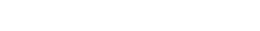 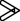 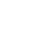 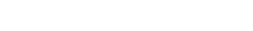 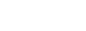 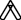 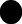 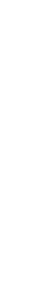 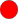 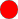 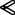 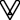 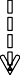 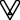 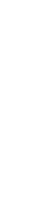 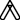 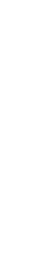 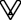 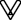 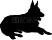 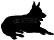 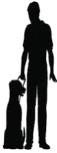 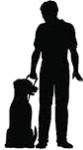 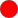 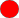 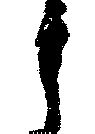 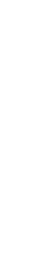 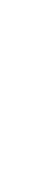 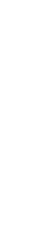 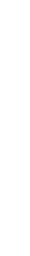 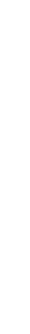 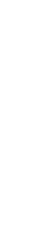 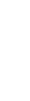 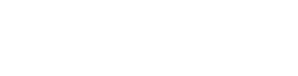 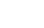 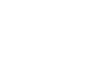 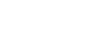 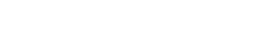 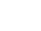 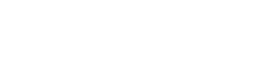 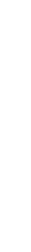 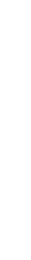 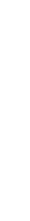 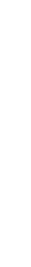 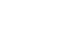 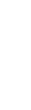 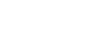 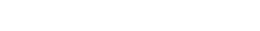 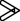 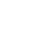 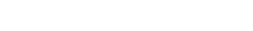 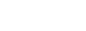 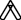 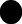 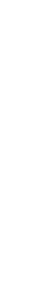 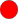 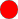 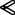 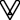 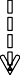 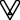 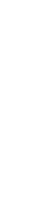 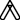 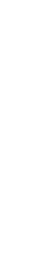 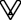 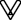 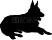 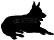 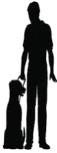 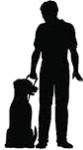 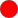 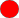 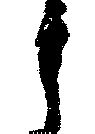 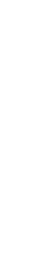 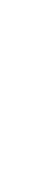 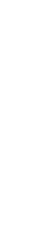 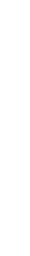 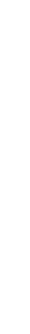 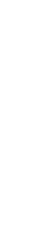 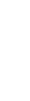 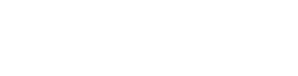 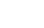 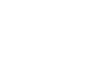 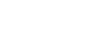 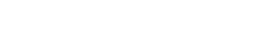 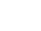 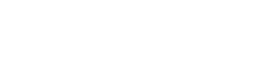 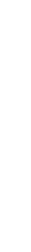 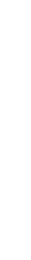 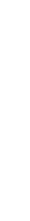 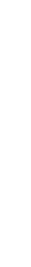 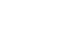 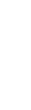 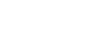 сука                                                                                                                                                                                                        проводник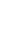 кобельПроход через группу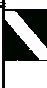 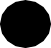 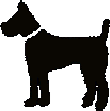 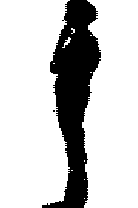 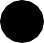 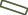 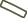 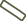 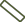 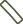 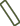 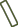 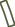 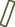 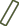 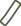 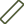 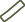 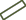 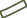 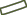 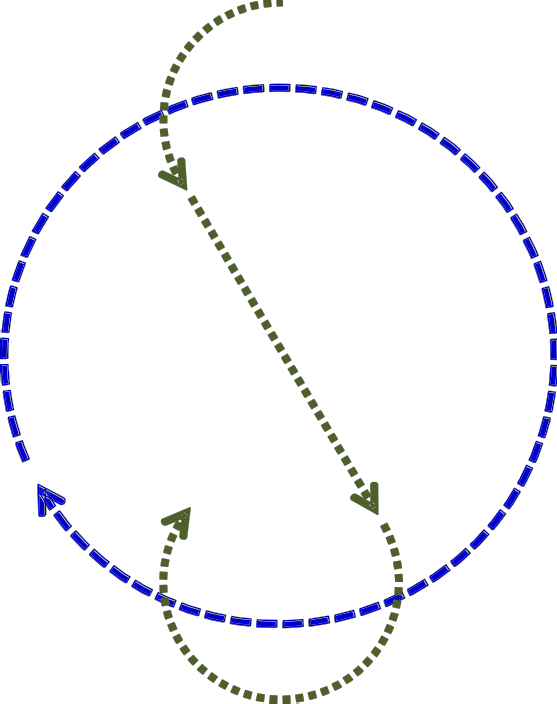 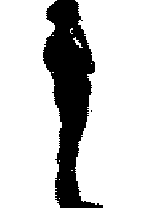 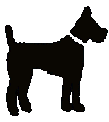 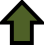 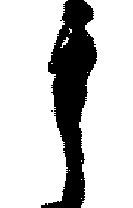 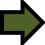 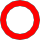 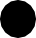 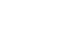 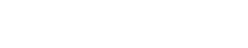 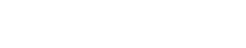 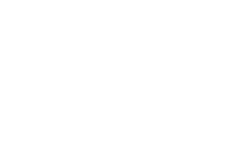 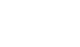 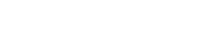 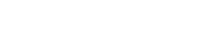 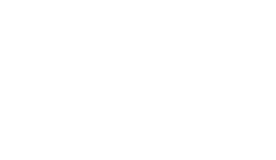 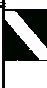 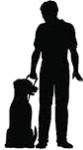 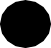 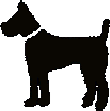 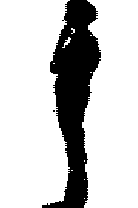 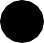 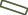 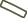 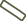 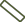 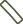 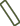 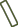 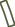 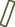 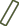 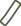 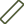 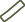 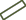 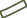 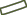 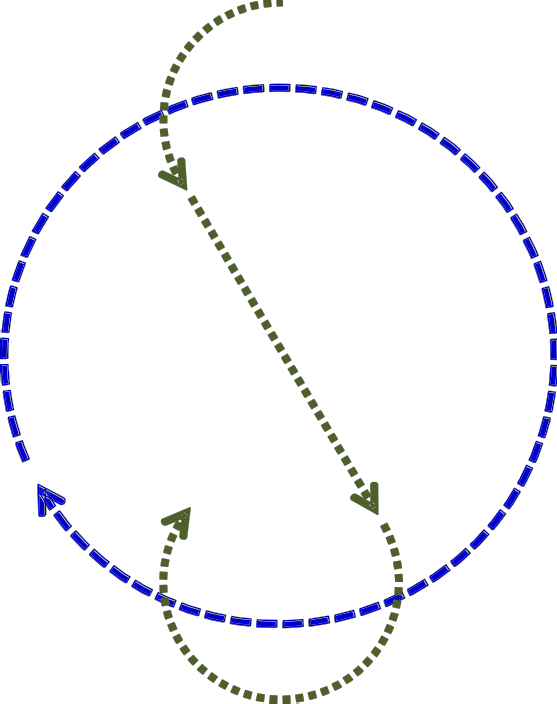 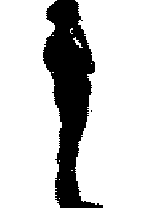 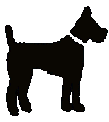 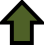 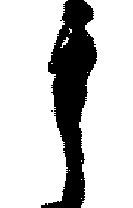 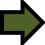 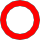 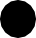 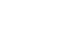 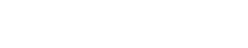 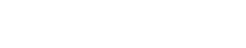 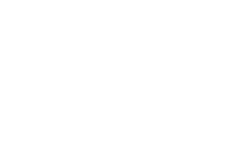 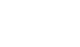 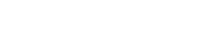 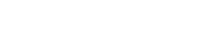 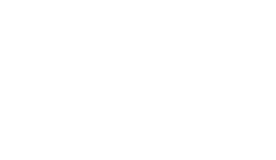 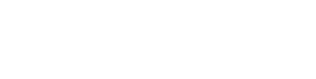 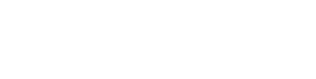 Изменение позиций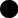 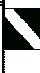 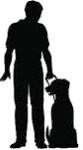 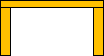 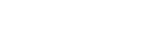 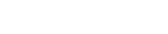 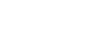 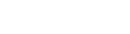 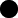 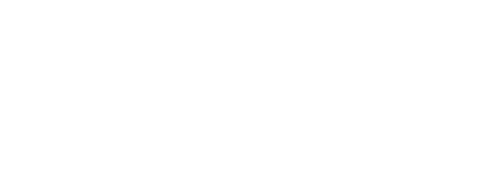 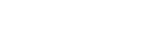 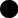 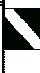 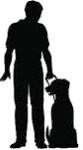 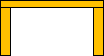 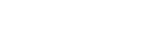 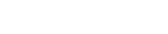 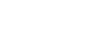 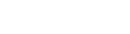 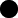 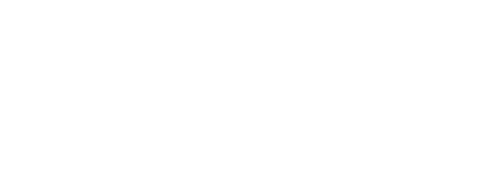 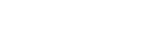 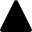 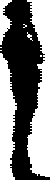 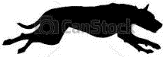 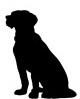 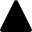 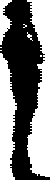 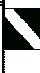 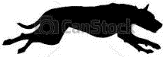 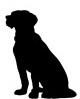 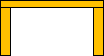 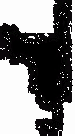 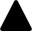 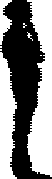 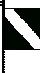 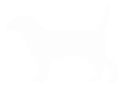 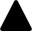 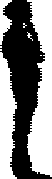 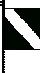 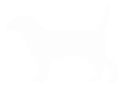 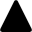 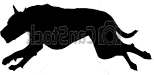 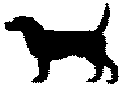 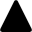 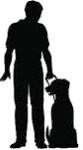 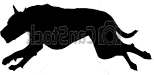 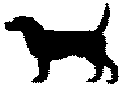        = Сидеть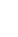 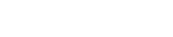 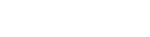 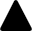 = Лежать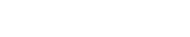 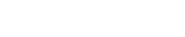 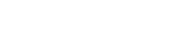 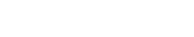 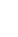 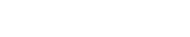 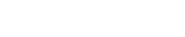 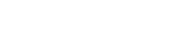 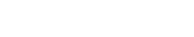 = СтоятьПеренос и передача собаки, уровень сложности «V»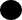 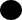 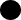 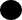 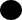 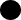 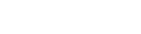 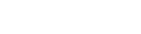 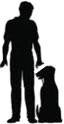 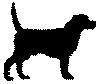 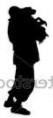 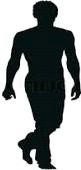 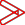 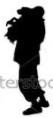 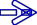 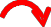 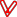 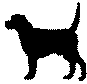 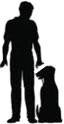 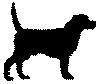 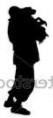 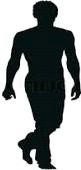 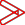 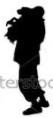 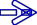 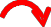 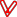 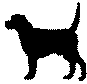 Перенос и передача собаки, уровни сложности «A», «B»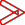 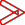 10 шагов	10 шагов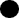 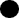 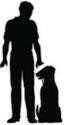 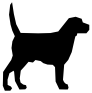 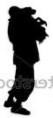 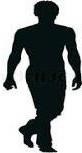 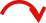 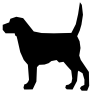 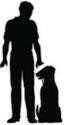 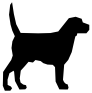 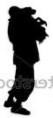 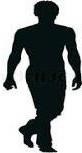 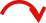 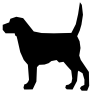 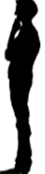 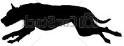 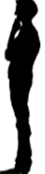 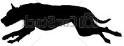 Управление при подзыве10.7. Управление на расстоянии на уровне RH-L V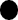 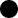 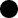 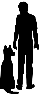 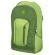 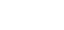 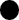 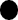 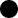 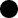 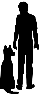 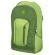 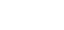 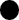 Управление на расстоянии на уровнях RH-L A и RH-L B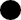 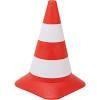 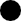 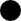 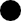 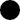 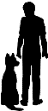 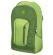 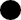 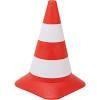 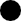 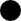 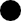 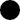 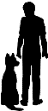 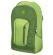 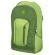 . Управление на расстоянии, остальные уровни сложности и поисковые этапы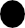 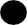 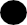 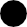 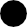 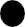 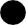 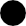 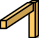 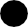 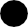 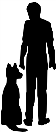 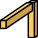 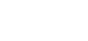 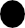 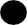 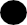 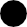 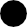 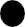 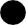 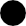 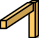 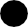 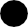 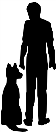 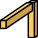 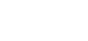 10.10. Движение по труднопроходимой поверхности.Примерный размер площадки 3х3 м. Материалы для заполнения поверхности используются после согласования с судьей.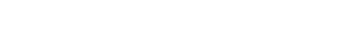 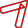 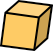 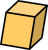 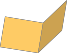 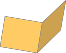 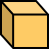 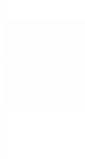 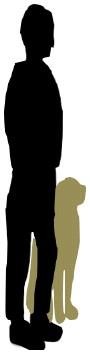 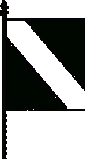            Место остановки и принятия основного положенияЖесткозакрепленная доскаВ качестве опоры возможны любые устойчивые конструкции. Опоры должны быть на обоих концах препятствия.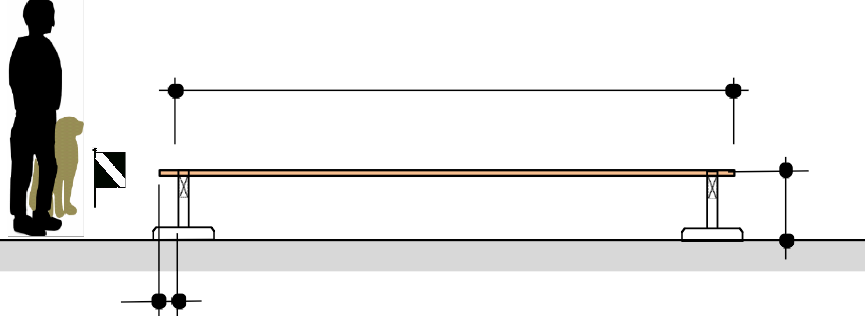 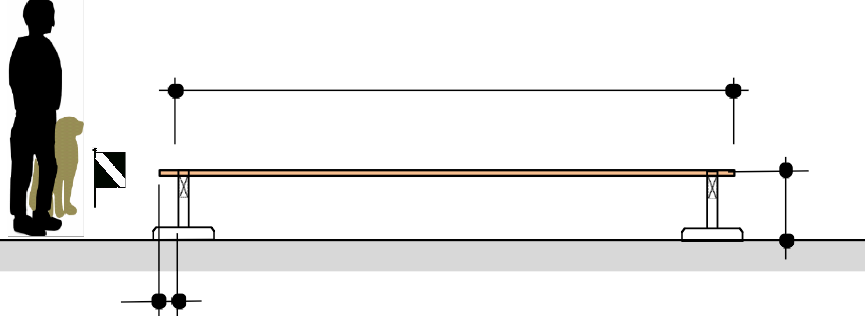 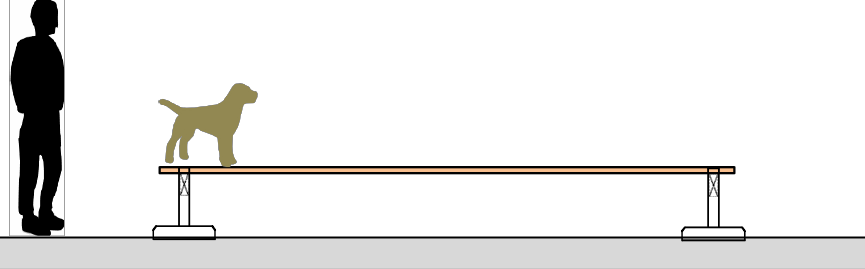 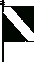 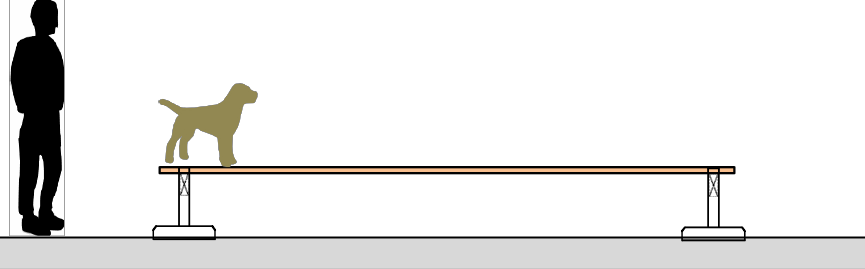 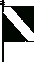 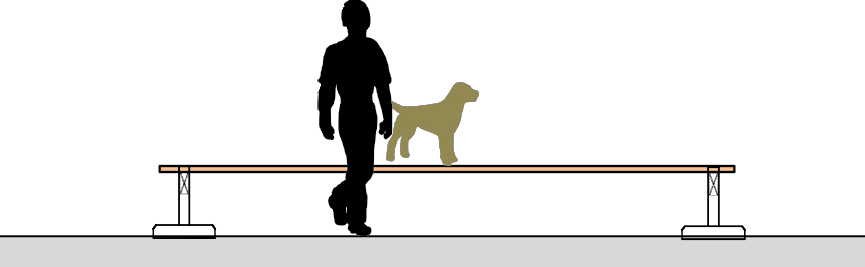 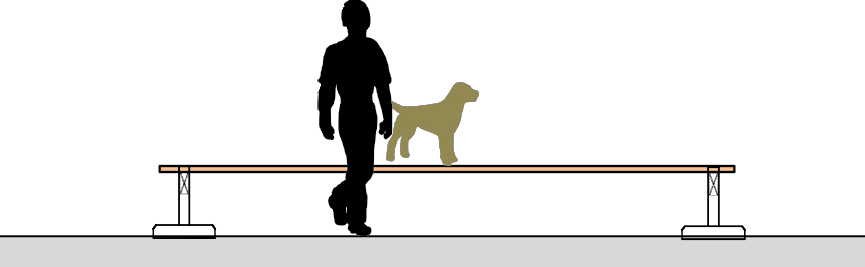 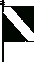 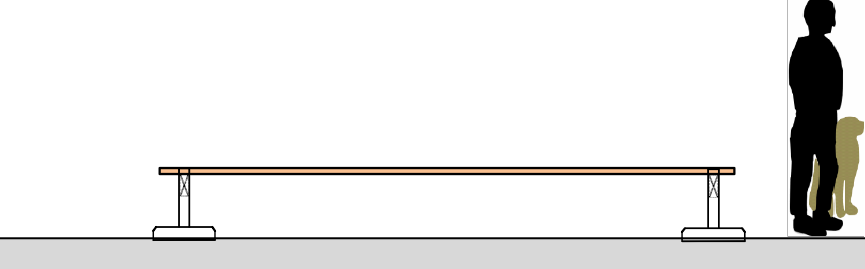 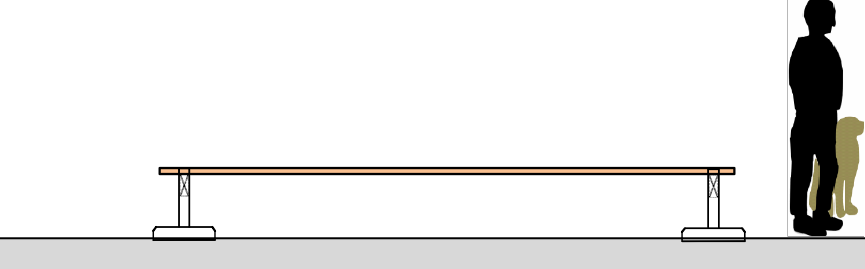 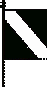 Подвижная доска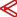 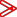 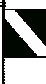 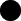 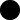 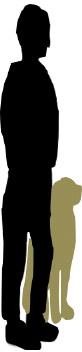 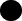 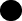 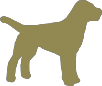 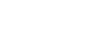 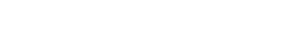 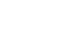 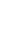 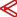 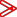 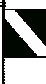 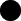 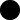 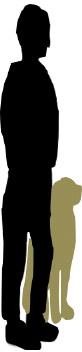 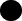 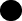 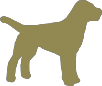 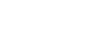 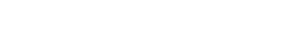 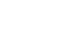 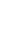 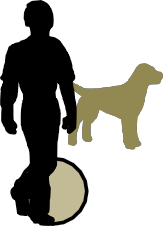 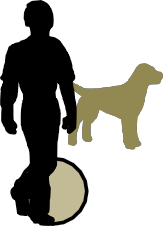 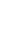 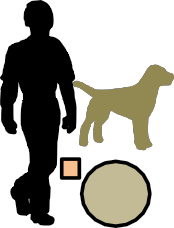 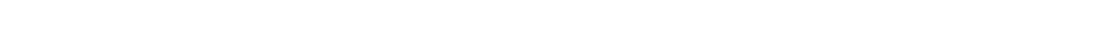 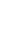 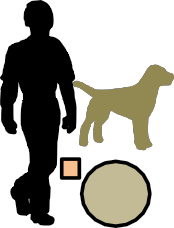 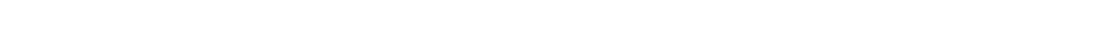 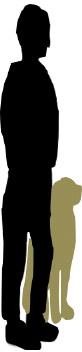 ЛестницаНа уровне сложности «А» проводник сопровождает собаку, на уровне сложности «В» собака самостоятельно доходит до конца препятствия и остается там до команды проводника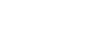 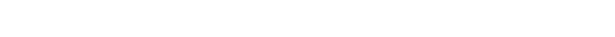 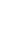 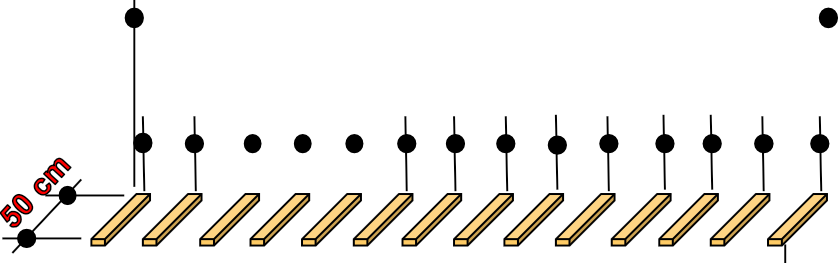 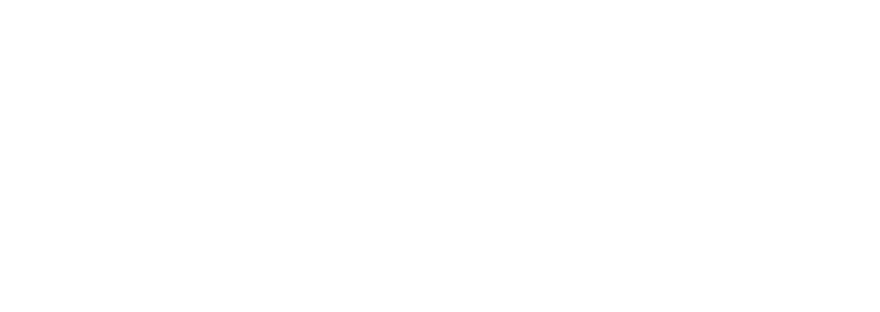 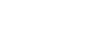 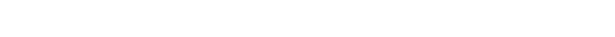 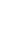 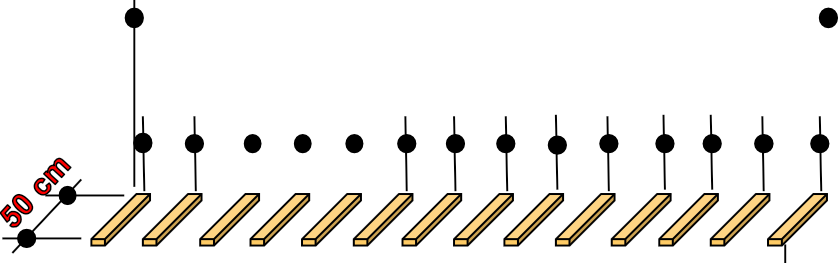 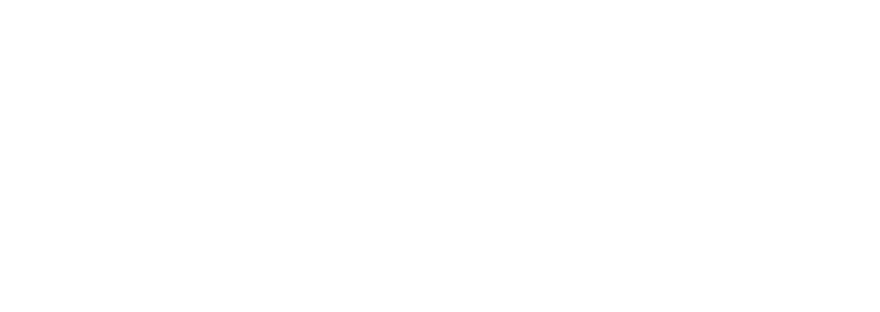 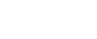 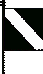 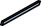 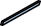 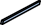 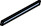 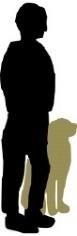 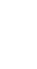 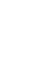 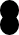 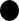 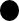 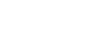 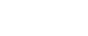 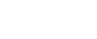 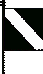 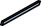 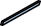 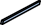 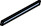 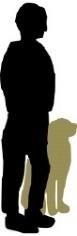 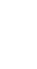 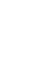 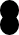 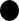 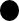 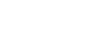 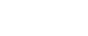 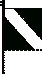 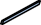 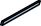 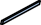 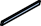 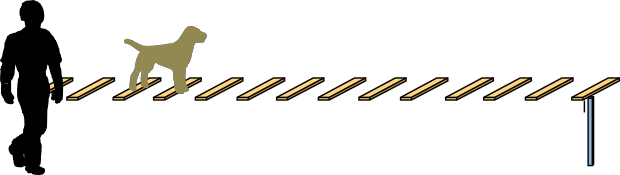 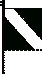 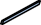 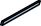 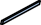 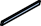 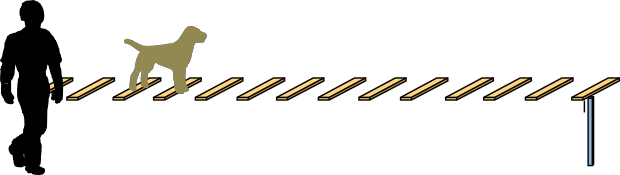 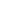 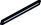 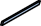 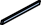 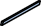 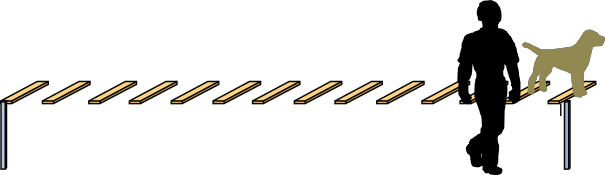 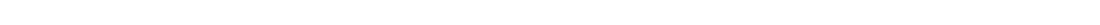 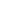 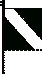 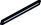 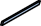 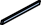 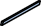 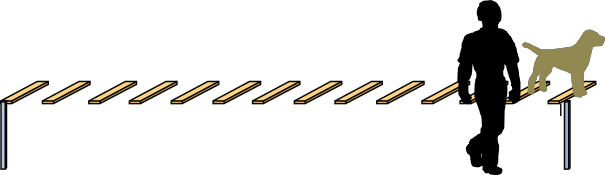 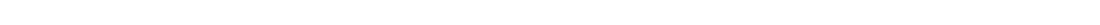 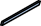 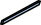 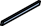 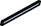 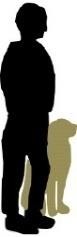 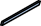 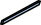 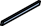 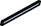 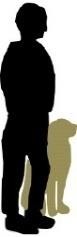 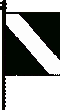 Тоннель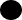 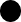 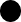 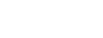 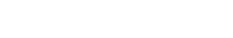 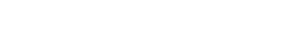 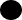 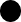 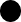 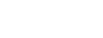 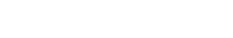 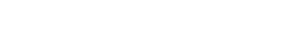 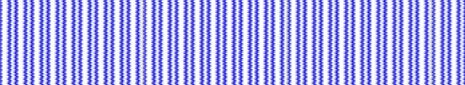 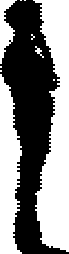 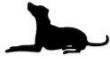 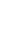 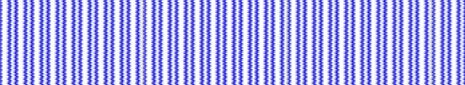 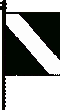 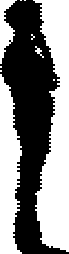 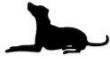 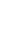 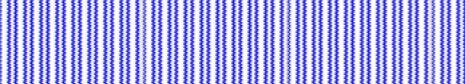 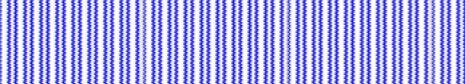 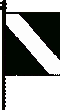 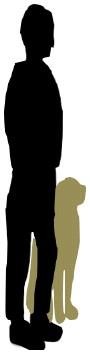 КачелиДопускается схожая конструкция с такими же габаритами и подвижностью.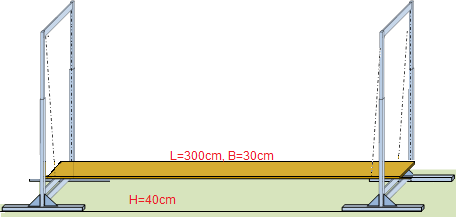 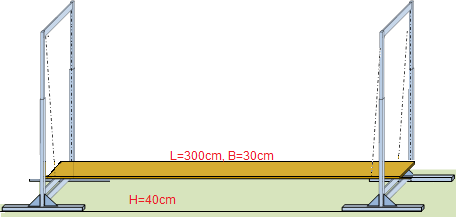 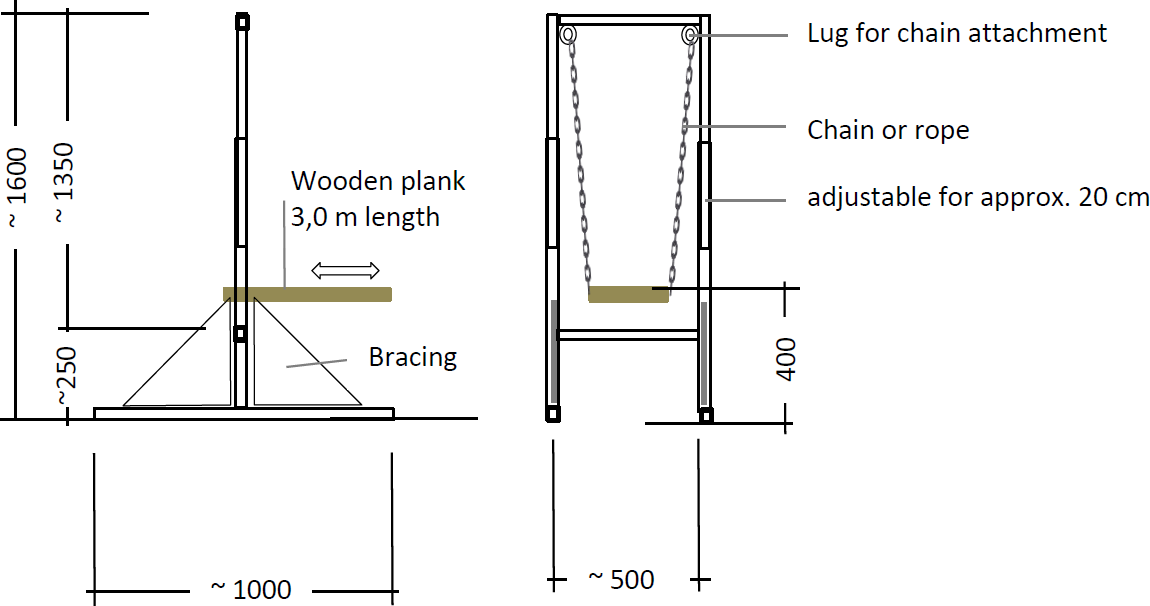 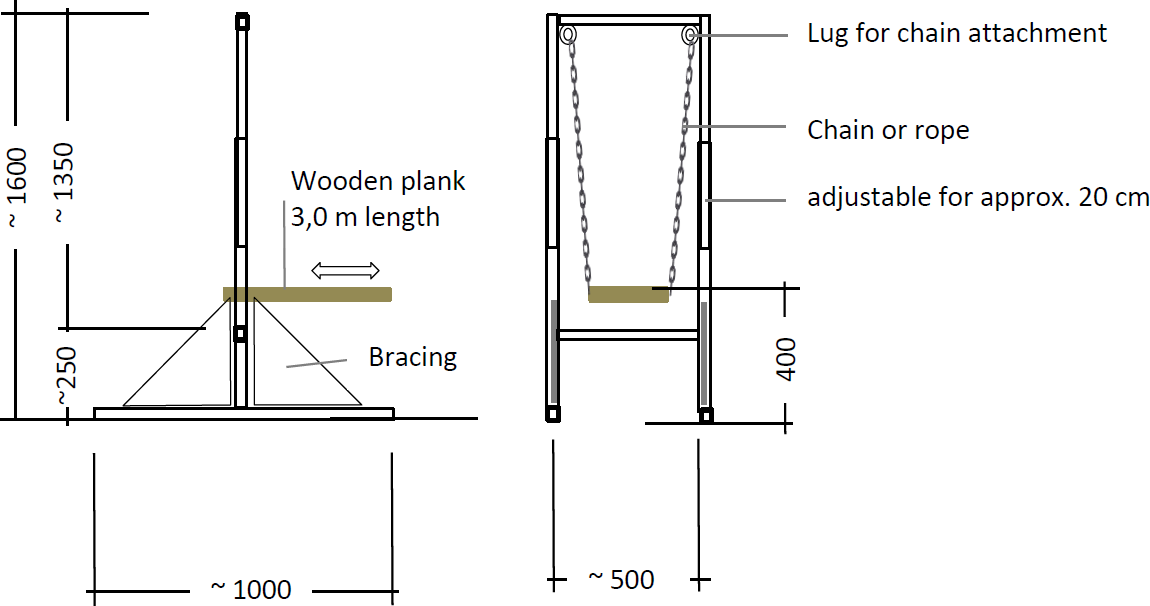 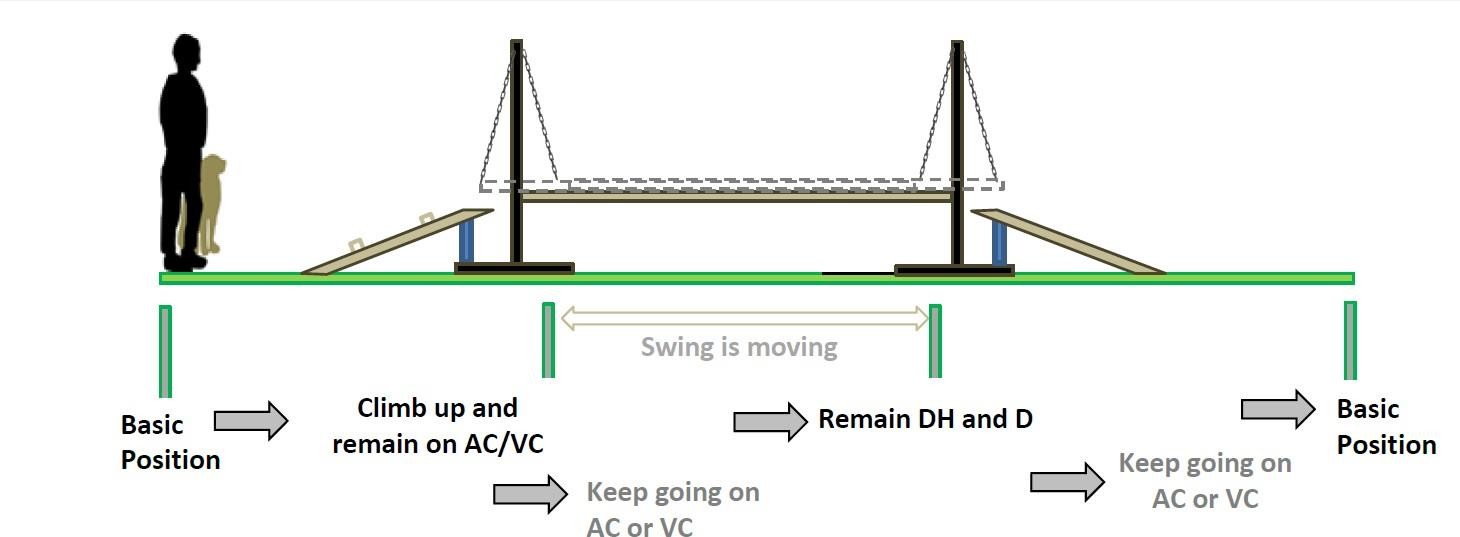 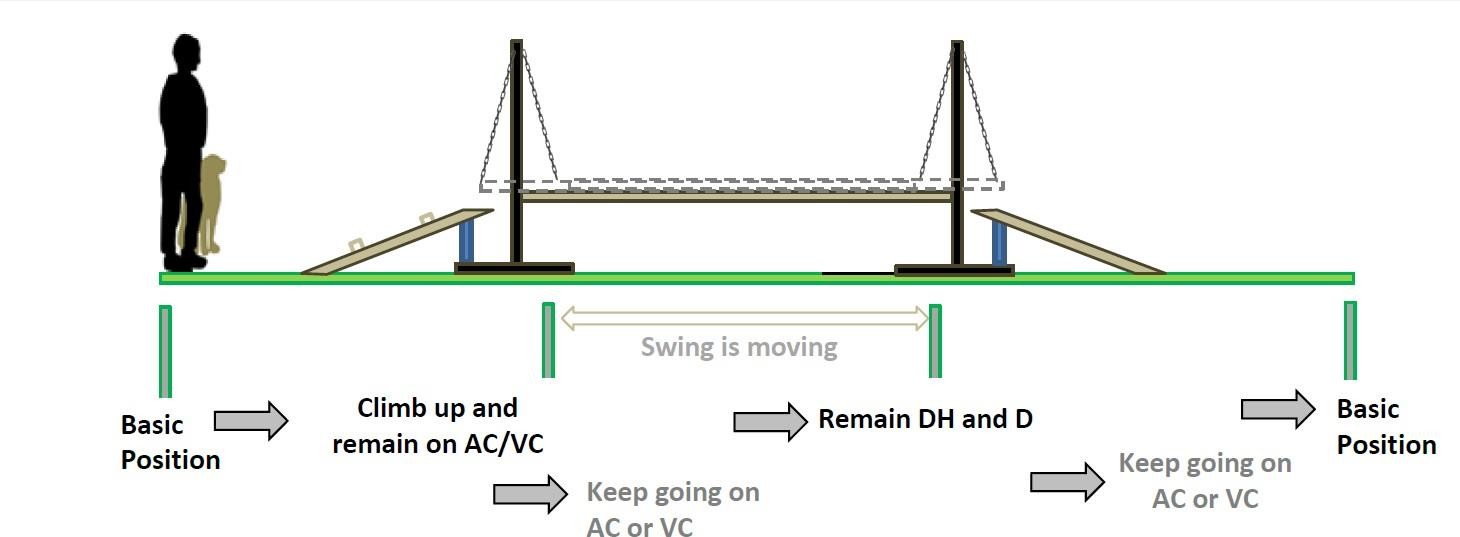 Название разделаУровни сложностиУровни сложностиУровни сложностиНазвание раздела«V»«А»«В»Поисковые этапы 123Проверка послушания и ловкости для всех поисковых этапов111Количество балловОтличноОчень хорошоХорошоУдовлетвори-тельноНедостаточноМинимальные необходимые значенияМинимальные необходимые значенияМинимальные необходимые значенияМинимальные необходимые значенияМинимальные необходимые значенияМинимальные необходимые значения%96908070менее 705 баллов5,04,54,03,53,0 и менее10 баллов10,09,08,07,06,5 и менее15 баллов14,513,512,010,510,0 и менее20 баллов19,518,016,014,013,5 и менее25 баллов24,022,520,017,517,0 и менее30 баллов29,027,024,021,020,5 и менее35 баллов34,031,528,024,524,0 и менее40 баллов38,536,032,028,027,5 и менее50 баллов48,045,040,035,034,5 и менее60 баллов57,554,048,042,041,5 и менее70 баллов67,063,056,049,048,5 и менее80 баллов76,572,064,056,055,5 и менее90 баллов86,081,072,063,062,5 и менее100 баллов96,090,080,070,069,5 и менее200 баллов191,0180,0160,0140,0139,0 и менее300 баллов286,0270,0240,0210,0209,0 и менееЭтапыRH-FRH-FLRH-ТRH-LRH-WRH-MTПроверка послушания и ловкости100100100100100100Поисковый этап100100100100100100ЭтапыRH-FRH-FLRH-ТRH-LRH-WRH-MTПроверка послушания и ловкости100100100100100100Поисковый этап200200200200200200Оцениваемое упражнение, часть упражненияБаллыПроработка следа50Предметы: 3 предмета по 10 баллов за каждый30Упражнение на обозначение20Оцениваемое упражнение, часть упражненияБаллыТактика поиска (в первую очередь проверяется интенсивность работы и управляемость собаки)30Обозначение статиста70Оцениваемое упражнение, часть упражненияБаллыТактика поиска(в первую очередь проверяется интенсивность работы и управляемость собаки)30Обозначение статиста70УпражнениеКритерии оценки и ошибки, приводящие к снижению оценкиМаксимальный баллУпражнение «движение рядом на поводке»См. п. 7.4.810Упражнение «движение через группу людей»См. п.7.4.9.10Упражнение «лежать с подзывом»См. п.7.4.10. Если собака садится или встает после команды лежать снимается 5 баллов10Упражнение «изменение позиций»См. п.7.4.11.Если собака не занимает позицию по команде, это приводит к снижению оценки на 4 балла. Если собака спрыгивает со стола до команды на подзыв, баллы не начисляются15Упражнение «укладка с выдержкой при отвлечении»См. п. 7.4.14.Если собака не легла, а села или стоит, но остается на месте выдержки, то из оценки вычитается 5 баллов.Если собака покидает место выдержки более чем на 3 м после того, как другая собака закончила второе упражнение, то это упражнение оценивается как «недостаточно».Если собака покидает место выдержки более чем на 3 м до того, как другая собака закончила выполнение второго упражнения, то это упражнение оценивается в 0 баллов.10Упражнение «перенос и передача собаки»См. п. 7.4.13.Если собака спрыгивает с рук в момент начала переноски, то упражнение оценивается как недостаточное10Упражнение «движение по труднопроходимой поверхности»См. п. 7.4.15Если собака покидает зону до окончания упражнения, то оно оценивается как «недостаточно»15Упражнение «тоннель»См. п. 7.4.1610Упражнение «жесткозакреплен-ная доска»См. п.7.4.17Если собака спрыгивает, не дойдя до середины доски, то упражнение оценивается в 0 баллов. Если собака спрыгивает, пройдя середину доски, то упражнение оценивается как «недостаточно»10Оцениваемое упражнение, часть упражненияБаллыТактика поиска(в первую очередь проверяется интенсивность работы и управляемость собаки)30Обозначение статиста70УпражнениеКритерии оценки и ошибки, приводящие к снижению оценкиМаксимальный балл«Движение рядом на поводке»См. п.7.4.810«Движение через группу людей»См. п.7.4.910«Лежать с подзывом»См. п.7.4.10Если собака садится или встает после команды лежать снимается 5 баллов10«Изменение позиций»См. п.7.4.11Если собака не занимает позицию по команде, это приводит к снижению оценки на 4 балла. Если собака спрыгивает со стола до команды на подзыв, упражнение оценивается как «недостаточно»15«Укладка с выдержкой при отвлечении»См. 7.4.14Если собака не легла, а села или стоит, но остается на месте выдержки, то из оценки вычитается 5 баллов.Если собака покидает место выдержки более чем на 3 м после того, как другая собака закончила второе упражнение, то это упражнение оценивается как «недостаточно».Если собака покидает место выдержки более чем на 3 м до того, как другая собака закончила выполнение второго упражнения, то это упражнение оценивается в 0 баллов.10«Перенос и передача собаки»См. п.7.4.13.Если собака спрыгивает с рук в момент начала переноски, то упражнение оценивается как «недостаточно».10«Управление на расстоянии»См. п. 7.4.19.При несоблюдении установленной судьей последовательности прохождения отмеченных областей или при покидании проводником своего местоположения упражнение оценивается как «недостаточно»15«Езда на транспортном средстве»Оценивается спокойствие собаки при перевозке.Если собака при посадке ведет себя недружелюбно или неуверенно, это соответствующим образом снижает оценку10«Движение по лыжне»Оценивается способность сохранять постоянную дистанцию между проводником и собакой и количество команд, необходимых для выполнения этого требования на протяжении всего прохождения маршрута.Отклонение в сторону, подталкивание отставание, нерешительность на старте, возвращение к проводнику, повторные команды ведут к снижению оценки10УпражнениеМаксимальный баллУпражнение № 1 «апортировка спасательного средства, посыл с берега»30Упражнение № 2 «спасение человека, упавшего в воду, посыл с берега»70УпражнениеКритерии оценки и ошибки, приводящие к снижению оценкиМаксимальный балл«Заплыв на дистанцию»Неспокойный, неравномерный темп во время заплыва, а также различные ошибки при подплыве к лодке, при прыжке с лодки и подъема на лодку соответственно снижают оценку.Если собака не обладает достаточной выносливостью, чтобы проплыть определенную дистанцию, упражнение прерывается и оценивается в 0 баллов.20«Движение рядом на поводке»См. п.7.4.810«Движение через группу людей»См. п. 7.4.9.10«Изменение позиций»См. п.7.4.11Если собака не занимает позицию по команде, это приводит к снижению оценки на 4 балла. Если собака спрыгивает со стола до команды на подзыв, упражнение оценивается как «недостаточно»15«Укладка с выдержкой при отвлечении»См. п.7.4.14Если собака не легла, а села или стоит, но остается на месте выдержки, то из оценки вычитается 5 баллов.Если собака покидает место выдержки более чем на 3 м после того, как другая собака закончила второе упражнение, то это упражнение оценивается как «недостаточно».Если собака покидает место выдержки более чем на 3 м до того, как другая собака закончила выполнение второго упражнения, то это упражнение оценивается в 0 баллов.10«Езда на доске для серфинга»Если собака не занимает место на доске для серфинга, упражнение оценивается в 0 баллов.Неспокойное поведение или неуверенность при фиксации на доске соответственно снижают оценку.Если собака спрыгивает с доски в процессе транспортировки, то упражнение оценивается как «недостаточно»15«Апортировка с воды»См. п. 7.4.1210«Езда на лодке»Неуверенное поведение ведет к снижению оценки.Если собака не желает подниматься в лодку или спускаться из нее, а также показывает при этом недружелюбное поведение, данное упражнение оценивается в 0 баллов.10Оцениваемое упражнение, часть упражненияБаллыНахождение направления следа10Прохождение следового маршрута50Обозначение статиста40УпражнениеКритерии оценки и ошибки, приводящие к снижению оценкиМаксимальный балл«Движение рядом на поводке»См. п. 7.4.815«Движение через группу людей»См. п. 7.4.915«Изменение позиций»См. п. 7.4.11Если собака не занимает позицию по команде, это приводит к снижению оценки на 4 балла. Если собака спрыгивает со стола до команды на подзыв, упражнение оценивается как «недостаточно»15«Укладка с выдержкой при отвлечении»См. п.7.4.14Если собака не легла, а села или стоит, но остается на месте выдержки, то из оценки вычитается 5 баллов.Если собака покидает место выдержки более чем на 3 м после того, как другая собака закончила второе упражнение, то это упражнение оценивается как «недостаточно».Если собака покидает место выдержки более чем на 3 м до того, как другая собака закончила выполнение второго упражнения, то это упражнение оценивается в 0 баллов.15«Движение по труднопроходимой поверхности»См. п.7.4.15Если собака покидает зону до окончания упражнения, то оно оценивается как «недостаточно»15«Жесткозакрепленная доска»См. п.7.4.17Если собака спрыгивает, не дойдя до середины доски, то упражнение оценивается в 0 баллов. Если собака спрыгивает пройдя середину доски, то упражнение оценивается как «недостаточно»10«Перенос и передача собаки»См. п.7.4.13.Если собака спрыгивает с рук в момент начала переноски, то упражнение оценивается как «недостаточно»15Оцениваемое упражнение, часть упражненияБаллыИдентификационный предметпоискобозначение1010Обнаружение начала следа10Проработка следа70Предметы: 5 предметов по 8 баллов за каждый40Обнаружение человека:поискобозначение3030Предмет оценкиОписаниеБаллыУпражнение на обозначениеСм. п. 4.6.220Целеустремленность поискаСотрудничество со проводником, энергичное и целеустремленное выполнение поставленных задач при сохранении мотивации поиска 20Интенсивность поискаСтремление к поиску, поисковое поведение, темперамент, мотивация, радость работы, кондиция10Передвижение Вид и способы передвижения, преодоление препятствий и трудностей10Самостоятельность работыДемонстрация собственного стремления к работе10Тактика работы проводника, командная работаРеализация выбранной тактики, общее впечатление от проводника во время всего поискового этапа10Обозначение2 статиста, максимум по 60 баллов (не учитываются штрафы за возможное ложное обозначение)120Предмет оценкиОписаниеБаллыУпражнение на обозначениеСм. п. 4.6.3.20Целеустремленность поискаМоментальное и целеустремленное выполнение поставленных задач при сохранении мотивации поиска 20Интенсивность поискаСтремление к поиску, поисковое поведение, темперамент, мотивация, радость работы, кондиция10Движение Вид и способы движения, способность передвигаться по завалу, преодоление препятствий и трудностей10Самостоятельность работыДемонстрация собственного стремления к работе10Тактика проводника и командная работаПонимание ситуации, качество выбранной тактики и ее реализация, общее впечатление от проводника во время всего поискового этапа30Обозначение2 статиста, максимум по 60 баллов за каждого120УпражнениеКритерии оценкиМаксимальный баллУпражнение № 1 «движение рядом без поводка через группу людей»См. п.7.4.8 и 7.4.9.15Упражнение № 2 «управление при подзыве»См. п. 7.4.18Если собака заняла другое положение, а не то, которое требовалось по команде, то за каждую подобную ошибку снимается 6 баллов.15Упражнение № 3 «апортировка»См. п.7.4.1210Упражнение № 4 «перенос и передача собаки»См. п. 7.4.1310Упражнение № 5 «управление на расстоянии»См. п. 7.4.19Если собака не остановилась в центральной точке, или не была соблюдена последовательность прохождения указанных площадок, или если проводник покинул свое местоположение, то упражнение оценивается как «недостаточно».10Упражнение № 6 «подвижная доска»См. п.7.4.17Если собака спрыгивает до прохождения половины препятствия, то упражнение оценивается в 0 баллов.Если собака спрыгивает после прохождения половины препятствия, то упражнение оценивается как «недостаточно»10Упражнение № 7 «лестница»См. п.7.4.17Если собака спрыгивает до прохождения половины препятствия, то упражнение оценивается в 0 баллов.Если собака спрыгивает после прохождения половины препятствия, то упражнение оценивается как «недостаточно».Если собака спрыгивает после последней ступени, то упражнение оценивается как «удовлетворительно».Если собака падает между рейками, а потом вспрыгивает обратно без посторонней помощи и продолжает движение, то упражнение оценивается как «недостаточно».К снижению оценки приводит наступание собаки на балки лестницы.Если собака использует балки для преодоления большей части препятствия, то упражнение оценивается как «недостаточно»10Упражнение № 8 «тоннель»См. 7.4.1610Упражнение № 9 «укладка с выдержкой при отвлечении»См. 7.4.14Если собака не легла, а села или стоит, но остается на месте выдержки, то из оценки вычитается 5 баллов.Если собака покидает место выдержки более чем на 3 м после того, как другая собака закончила четвертое упражнение, то это упражнение также оценивается частично.Если собака покидает место выдержки более чем на 3 м до того, как другая собака закончила выполнение четвертого упражнения, то это упражнение оценивается в 0 баллов.10Описание параметровМаксимальный баллУпражнение на обнаружение20Работа с техническим средством10Целеустремленность поиска10Интенсивность поиска10Движение 10Самостоятельность работы10Тактика проводника и командная работа10Обозначение (2 статиста, максимум по 60 баллов за каждого120УпражнениеКритерии оценкиМаксимальный баллУпражнение № 1 «движение рядом без поводка через группу людей»См. п.7.4.8 и 7.4.915Упражнение №2 «управление при подзыве» См. п.7.4.18Если собака заняла другое положение, а не то, которое требовалось по команде, то за каждую подобную ошибку снимается 6 балла15Упражнение № 3 «апортировка»См. п.7.4.12Если собака не приносит предмет, упражнение оценивается в 0 баллов10Упражнение № 4 «перенос и передача собаки»См. п.7.4.1310Упражнение № 5 «управление на расстоянии»См. п. 7.4.19Если собака не остановилась у центрального маркера, или не была соблюдена последовательность прохождения указанных площадок, или проводник покинул свое местоположение, то упражнение оценивается как «недостаточно»20Упражнение № 6 «укладка с выдержкой при отвлечении»См. 7.4.14Если собака не легла, а села или стоит, но остается на месте выдержки, то упражнение оценивается как «недостаточно». Если собака покидает место выдержки более чем на 3 м после того, как другая собака закончила третье упражнение, то это упражнение также оценивается частично.Если собака покидает место выдержки более чем на 3 м до того, как другая собака закончила выполнение третьего упражнения, то это упражнение оценивается в 0 баллов.10Упражнение № 7 «движение по лыжне»Оценивается способность сохранять постоянную дистанцию между проводником и собакой и количество команд, необходимых для выполнения этого требования на протяжении всего прохождения маршрута.Отклонение в сторону, подталкивание отставание, нерешительность на старте, возвращение к проводнику, повторные команды ведут к снижению оценки10Упражнение № 8 «езда на транспортном средстве»Если собака при посадке ведет себя недружелюбно или неуверенно, это соответствующим образом снижает оценку.Если собака отказывается вскарабкиваться в транспортное средство или стремится покинуть его, то упражнение оценивается в 0 баллов.10УпражнениеМаксимальный баллУпражнение № 1 «апортировка спасательного средства, посыл с берега»20Упражнение № 2 «спасение человека, упавшего в воду, посыл с берега»60Упражнение № 3 «подача спасательного средства с лодки»20Упражнение № 4 «спасение человека, посыл с лодки»60Упражнение № 5 «транспортировка лодки без посторонней помощи»40УпражнениеКритерии оценкиМаксимальный баллУпражнение № 1 «заплыв на дистанцию, 500 м»Неспокойный, неравномерный темп во время заплыва, а также различные ошибки при подплыве к лодке и при прыжке с лодки или подъема на лодку соответственно снижают оценку.Если собака не обладает достаточной выносливостью, чтобы проплыть определенную дистанцию, упражнение прерывается и оценивается в 0 баллов20Упражнение №2 «движение рядом без поводка через группу людей»См. п. 7.4.8 и 7.4.910Упражнение № 3 «изменение позиций»См. п.7.4.11Если собака заняла другое положение, а не то, которое требовалось по команде, то за каждую подобную ошибку снимается 3 балла.Если собака спрыгивает со стола до команды позыва, то упражнение оценивается как «недостаточно»10Упражнение № 4 «перенос и передача собаки»См. п.7.4.1310Упражнение № 7 «укладка с выдержкой при отвлечении»См. п.7.4.14Если собака не легла, а села или стоит, но остается на месте выдержки, оценка за упражнение снижается на 5 баллов.Если собака покидает место выдержки более чем на 3 м после того, как другая собака закончила третье упражнение, то это упражнение также оценивается частично.Если собака покидает место выдержки более чем на 3 м до того, как другая собака закончила выполнение третьего упражнения, то это упражнение оценивается в 0 баллов.10Упражнение № 6 «апортировка из воды»См. п.7.4.1210Упражнение № 7 «езда на доске для серфинга»Если собака не занимает место на доске для серфинга, упражнение оценивается в 0 баллов.Неспокойное поведение или неуверенность при фиксации на доске соответственно снижают оценку.Если собака спрыгивает с доски в процессе транспортировки, то упражнение оценивается как «недостаточно»10Упражнение № 8 «управление на расстоянии»См. п.7.4.19Если собака не остановилась у центрального маркера, или не была соблюдения последовательность прохождения указанных точек, или  проводник покинул свое местоположение, то упражнение оценивается как «недостаточно».10Упражнение № 9 «езда на лодке»Неуверенное поведение ведет к снижению оценки.Если собака поднимается в лодку или спускается с нее неуверенно, а также показывает при этом недружелюбное поведение, данное упражнение оценивается в 0 баллов10УпражнениеМаксимальный баллПоиск начала следа20Проработка следа80Работа проводника20Обнаружение и обозначение60Разработка тактики работы проводником и командная работа20УпражнениеКритерии оценкиМаксимальный балл«Движение рядом без поводка через группу»См. п.7.4.8 и 7.4.9.15«Изменение позиций»См. п. 7.4.11Если собака не занимает позицию по команде, это приводит к снижению оценки на 4 балла. Если собака спрыгивает со стола до команды на подзыв, упражнение оценивается как «недостаточно»15«Движение по трудно проходимой поверхности»См. п. 7.4.15Если собака покидает зону до окончания выполнения упражнения, то оно оценивается как «недостаточно»15«Жесткозакрепленная доска»См. п. 7.4.17Если собака спрыгивает, не дойдя до середины доски, то упражнение оценивается в 0 баллов. Если собака спрыгивает, пройдя середину доски, то упражнение оценивается как «недостаточно»10«Тоннель»См. 7.4.1615«Перенос и передача собаки»См. п. 7.4.1315Упражнение № 9 «укладка с выдержкой при отвлечении»См. 7.4.14Если собака не легла, а села или стоит, но остается на месте выдержки, то из оценки вычитается 5 баллов.Если собака покидает место выдержки более чем на 3 м после того, как другая собака закончила третье упражнение, то это упражнение также оценивается частично.Если собака покидает место выдержки более чем на 3 м до того, как другая собака закончила выполнение третьего упражнения, то это упражнение оценивается в 0 баллов15Оцениваемое упражнение, часть упражненияБаллыИдентификационный предмет:поискобнаружение1010Обнаружение начала следа10Проработка следа70Предметы: 5 предметов по 8 баллов за каждый40Обозначение человекапоискобозначение3030Предмет оценкиОписаниеБаллыЦелеустремленность поискаСотрудничество с проводником, энергичное и целеустремленное выполнение поставленных задач при сохранении мотивации поиска20Интенсивность поискаСтремление к поиску, поисковое поведение, темперамент, мотивация, радость работы, кондиция20ПередвижениеВид и способы передвижения, преодоление препятствий и трудностей10СамостоятельностьДемонстрация собственного стремления к работе10Командная работа, тактика проводникаПонимание ситуации, качество выбранной тактики и ее реализация, общее впечатление от проводника во время всего поискового этапа20Обозначение3 статиста, максимум по 40 баллов за каждого120Предмет оценкиОписаниеБаллыЦелеустремленность поискаСотрудничество со проводником, моментальное и целеустремленное выполнение поставленных задач при сохранении мотивации поиска20Интенсивность поискаСтремление к поиску, поисковое поведение, темперамент, мотивация, радость работы, хорошая спортивная форма20ДвижениеВид и способы движения, способность передвигаться по завалу, преодоление препятствий и трудностей10СамостоятельностьДемонстрация собственного стремления к работе10Тактика проводника, командная работаПонимание ситуации, качество выбранной тактики и ее реализация, общее впечатление от проводника во время всего поискового этапа20Обозначение3 статиста, максимум по 40 баллов за каждого120УпражненияКритерии оценкиМаксимальный балл «Движение рядом без поводка через группу»См. п. 7.4.8 и 7.4.915«Управление при подзыве»См. п. 7.4.18Если собака занимает позицию, отличную от требуемой, снимается 4 балла15«Аппортировка»См. п.7.4.1210«Перенос и передача собаки»См. п.7.4.1310«Управление на расстоянии»См. п.7.4.19Если собака не фиксируется в средней точке, если не соблюдается последовательность, или проводник покидает стартовую точку до конца упражнения, то упражнение оценивается как «недостаточно»10«Качели»См. п.7.4.17Если собака спрыгивает до прохождения половины препятствия, то упражнение оценивается в 0 баллов.Если собака спрыгивает после прохождения половины препятствия, то упражнение оценивается как «недостаточно»10«Лестница»См. п.7.4.17Если собака спрыгивает до прохождения половины препятствия, то упражнение оценивается в 0 баллов.Если собака спрыгивает после прохождения половины препятствия, то упражнение оценивается как «недостаточно».Если собака спрыгивает после последней ступени, то упражнение оценивается как «удовлетворительно».Если собака падает между рейками, а потом вспрыгивает обратно без посторонней помощи и продолжает движение, то упражнение оценивается как «недостаточно».К снижению оценки приводит наступание собаки на балки лестницы.Если собака использует балки для преодоления большей части препятствия, то упражнение оценивается как «недостаточно»10«Тоннель»См. п. 7.4.1610«Укладка с выдержкой при отвлечении»См. п. 7.4.14Если собака покидает место выдержки более чем на 3 метра, после окончания четвертого упражнения, которое выполняет другая собака, то дается частичный балл. Если собака покидает место выдержки более чем на 3 метра до окончания четвертого упражнения другой собакой, присуждается 0 баллов.Если собака не ложится, сидит или стоит, но при этом остается в месте выдержки, оценка снижается на 5 баллов10Описание параметровМаксимальный баллРабота с прибором для поиска в завале10Целеустремленность поиска20Интенсивность поиска20Движение10Самостоятельность10Тактика проводника, командная работа10Обозначение (3 статиста, максимум по 40 баллов за каждого)120УпражненияКритерии оценки и ошибки, приводящие к снижению оценкиМаксимальный балл«Движение рядом без поводка через группу»См. п. 7.4.8. и 7.4.9.15«Управление при подзыве»См. п. 7.4.18 Если собака занимает позицию, отличную от требуемой, то оценка снижается на 4 балла15«Апортировка»См. п. 7.4.1210«Перенос и передача собаки»См. п. 7.4.1310«Укладка с выдержкой при отвлечении»Если собака уходит от места выдержки больше чем на 3 м после окончания третьего упражнения, которое выполняет другая собака, упражнение оценивается как «недостаточно»Если собака уходит от места выдержки больше чем на 3 метра до выполнения третьего упражнения другой собакой, это упражнение оценивается в 0 очков.Если собака не ложится, но стоит или сидит, но при этом остается в месте выдержки снимается 5 баллов10«Управление на расстоянии»Если собака не останавливается на центральной точке или собака не вспрыгивает на снежные блоки, или не соблюдается нужная последовательность, или проводник сходит со стартовой точки до окончания упражнения, то упражнение оценивается как «недостаточно»20«Движение по лыжне»Оценивается способность сохранять постоянную дистанцию между проводником и собакой и количество команд, необходимых для выполнения этого требования на протяжении всего прохождения маршрута.Отклонение в сторону, подталкивание отставание, нерешительность на старте, возвращение к проводнику, повторные команды ведут к снижению оценки10«Поездка на транспортном средстве»Оценивается спокойствие собаки при перевозке.Если собака при посадке ведет себя недружелюбно или неуверенно, это соответствующим образом снижает оценку10УпражнениеМаксимальный баллУпражнение № 1 «подача спасательного средства, посыл с берега»20Упражнение № 2 «спасение человека, упавшего в воду, посыл с берега»60Упражнение № 3 «подача спасательного средства с лодки»20Упражнение № 4 «спасение человека, посыл с лодки»60Упражнение № 5 «транспортировка лодки без посторонней помощи»40УпражнениеКритерии оценки и ошибки, приводящие к снижению оценкиМаксимальный балл«Заплыв на дистанцию, 800 м»Неспокойный, неравномерный темп во время заплыва, а также различные ошибки при подплыве к лодке и при прыжке с лодки или подъема на лодку соответственно снижают оценку.Если собака не обладает достаточной выносливостью, чтобы проплыть определенную дистанцию, упражнение прерывается и оценивается в 0 баллов20«Движение рядом без поводка через группу людей»См. п. 7.4.8 и 7.4.910«Изменение позиций (по жеребьевке)»См. п.7.4.11Если собака заняла другое положение, а не то, которое требовалось по команде, то за каждую подобную ошибку снимается 3 балла.Если собака спрыгивает со стола до команды позыва, то упражнение оценивается как «недостаточно»10«Перенос и передача собаки»См. п.7.4.1310«Укладка с выдержкой при отвлечении»См. п.7.4.14Если собака не легла, а села или стоит, но остается на месте выдержки, оценка за упражнение снижается на 5 баллов.Если собака покидает место выдержки более чем на 3 м после того, как другая собака закончила третье упражнение, то это упражнение также оценивается частично.Если собака покидает место выдержки более чем на 3 м до того, как другая собака закончила выполнение третьего упражнения, то это упражнение оценивается в 0 баллов10«Езда на доске для серфинга»Если собака не занимает место на доске для серфинга, упражнение оценивается в 0 баллов.Неспокойное поведение или неуверенность при фиксации на доске соответственно снижают оценку.Если собака спрыгивает с доски в процессе транспортировки, то упражнение оценивается как «недостаточно»10«Управление на расстоянии»См. п.7.4.19Если собака не остановилась у центрального маркера, или не была соблюдения последовательность прохождения указанных точек, или  проводник покинул свое местоположение, то упражнение оценивается как «недостаточно».10«Апортировка из воды, старт с лодки»См. п.7.4.12Нежелание собаки забираться в лодку приводит к снижению оценки10«Езда на лодке»Неуверенное поведение ведет к снижению оценки.Если собака поднимается в лодку или спускается с нее неуверенно, а также показывает при этом недружелюбное поведение, данное упражнение оценивается в 0 баллов10УпражнениеМаксимальный баллПоиск начала следа20Проработка следа80Работа проводника20Обнаружение и обозначение60Разработка тактики работы проводником и командная работа20УпражненияКритерии оценкиМаксимальный баллы«Движение рядом без поводка через группу»См. п. 7.4.8 и 7.4.915«Изменение позиций (по жеребьевке)»См.7.4.11Если собака заняла другое положение, а не то, которое требовалось по команде, то за каждую подобную ошибку снимается 4 балла.Если собака спрыгивает со стола до команды позыва, то упражнение оценивается как «недостаточно»15«Движение по труднопроходимой поверхности»См. п.7.4.15Если собака покидает зону выполнения упражнения до его окончания, то упражнение оценивается как «недостаточно»15«Подвижная доска»Если собака спрыгивает до прохождения половины препятствия, то упражнение оценивается в 0 баллов.Если собака спрыгивает после прохождения половины препятствия, то упражнение оценивается как «недостаточно»15«Тоннель»См. п.7.4.1615«Перенос и передача собаки»См. п. 7.4.1310«укладка с выдержкой при отвлечении»См. 7.4.14Если собака не легла, а села или стоит, но остается на месте выдержки, то из оценки вычитается 5 баллов.Если собака покидает место выдержки более чем на 3 м после того, как другая собака закончила четвертое упражнение, то это упражнение также оценивается частично.Если собака покидает место выдержки более чем на 3 м до того, как другая собака закончила выполнение четвертого упражнения, то это упражнение оценивается в 0 баллов15На уровне сложности «V» последовательность: рядом-лежать-сидеть-подзыв-лежать-подзыв, основное положение.На уровне сложности «А» последовательность: рядом-сидеть-подзыв-лежать-подзыв, основное положениеНа уровне сложности «В» последовательность: рядом -сидеть-подзыв-лежать-стоять-подзыв – основное положение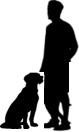 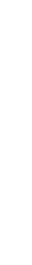 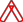 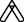 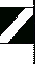 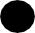 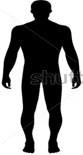 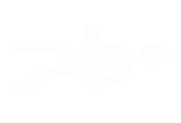 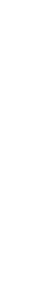 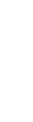 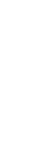 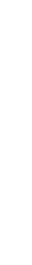 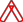 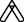 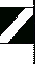 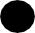 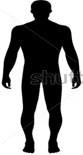 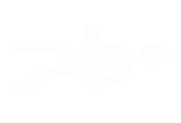 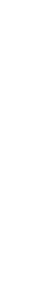 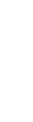 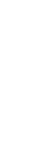 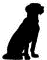 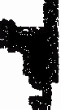 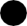 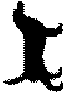 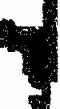 300 см	300 см                               Диаметр тоннеля  = 50 см            Диаметр трубы = 50 см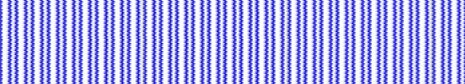 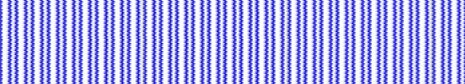 300 см	300 см                               Диаметр тоннеля  = 50 см            Диаметр трубы = 50 см300 см	300 см                               Диаметр тоннеля  = 50 см            Диаметр трубы = 50 см300 см	300 см                               Диаметр тоннеля  = 50 см            Диаметр трубы = 50 см300 см	300 см                               Диаметр тоннеля  = 50 см            Диаметр трубы = 50 см300 см	300 см                               Диаметр тоннеля  = 50 см            Диаметр трубы = 50 см300 см	300 см                               Диаметр тоннеля  = 50 см            Диаметр трубы = 50 см300 см	300 см                               Диаметр тоннеля  = 50 см            Диаметр трубы = 50 см300 см	300 см                               Диаметр тоннеля  = 50 см            Диаметр трубы = 50 см300 см	300 см                               Диаметр тоннеля  = 50 см            Диаметр трубы = 50 см300 см	300 см                               Диаметр тоннеля  = 50 см            Диаметр трубы = 50 см300 см	300 см                               Диаметр тоннеля  = 50 см            Диаметр трубы = 50 см300 см	300 см                               Диаметр тоннеля  = 50 см            Диаметр трубы = 50 см300 см	300 см                               Диаметр тоннеля  = 50 см            Диаметр трубы = 50 см300 см	300 см                               Диаметр тоннеля  = 50 см            Диаметр трубы = 50 см300 см	300 см                               Диаметр тоннеля  = 50 см            Диаметр трубы = 50 см300 см	300 см                               Диаметр тоннеля  = 50 см            Диаметр трубы = 50 см300 см	300 см                               Диаметр тоннеля  = 50 см            Диаметр трубы = 50 см300 см	300 см                               Диаметр тоннеля  = 50 см            Диаметр трубы = 50 см